Вестникмуниципальногообразования«Майск»30 декабря 2020 г.№ 16 (195)Утвержден 15 декабря 2012 годарешением Думы МО «Майск» № 112с. Майск2020 г.Содержание1.Постановление № 84 от 15.12.2020 г. . О мерах по предупреждению пожаров в зимний пожароопасный период 2020 - 2021 годы............................................................................3-10 стр2. Решение № 122 от 15.12.2020 г. О рассмотрении проекта решения Думы  МО «Майск» «О бюджете муниципального  образования «Майск» на 2021 год и плановый период 2022 и 2023 годов»…………………………………………………………………………………………..11-58 стр3. Решение № 123 от 28.12.2020 г. Об утверждении прогнозного плана (программы) приватизации муниципального имущества на 2021 год……………………………………………….…..58-60 стр4. Решение № 124 от 28.12.2020 г. О внесении изменений в решение думы МО «Майск» №77 от 28.11.2019 «Об установлении и введении в действие на территории муниципального образования «Майск» налога на имущество физических лиц»…………………………………….……60-61 стр5. Решение № 125 от 28.12.2020 г. Об утверждении порядка назначения, перерасчета и выплаты пенсии за выслугу лет лицам, замещавшим муниципальные должности на постоянной основе в муниципальном образовании «Майск»……………………………………………………..62-74 стр6. Решение № 126 от 28.12.2020 г  О внесении изменений в решение думы муниципального образования «Майск»  № 114 от 15.12.2012 года (в редакции от 26.12.2019г. №82) «О земельном налоге»………………………………………………………………………………………….75-76 стр7. Решение № 127 от 28.12.2020 г. О внесении изменении в решение думы МО «Майск» № 81 от 26.12.2019 г. «О бюджете муниципального образования «Майск» на 2020 год и плановый период 2021 и 2022 годов»………………………………………………. …………………………..77-89 стр8. Решение № 128 от 28.12.2020 г. Об утверждении решения думы МО «Майск» «О бюджете муниципального образования «Майск» на 2021 год и плановый период 2022 и 2023 годов»……………………………………………………………………………………………89-134 стр9. Решение № 129 от 28.12.2020 г. Об утверждении положения об обеспечении первичных мер пожарной безопасности в границах муниципального образования «Майск»……….135-139 стр10. Решение № 130 от 28.12.2020 г. Об утверждении плана работы думы МО «Майск» на 2021 год………………………………………………………………………………………………139-141 стр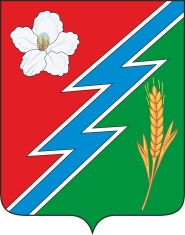 15.12.2020г. №84РОССИЙСКАЯ ФЕДЕРАЦИЯИРКУТСКАЯ ОБЛАСТЬОСИНСКИЙ МУНИЦИПАЛЬНЫЙ РАЙОНМАЙСКОЕ СЕЛЬСКОЕ ПОСЕЛЕНИЕАДМИНИСТРАЦИЯПОСТАНОВЛЕНИЕО МЕРАХ ПО ПРЕДУПРЕЖДЕНИЮ ПОЖАРОВ В ЗИМНИЙПОЖАРООПАСНЫЙ ПЕРИОД 2020 - 2021 ГОДЫВ целях предупреждения пожаров в зимний период 2020 – 2021 годов  на территории муниципального образования «Майск», в соответствии с пунктом 9 части 1 статьи 14 Федерального закона Российской Федерации № 131-ФЗ от 06 октября 2003 года (в редакции от 30 октября 2018) «Об общих принципах организации местного самоуправления в Российской Федерации», статьи 19 Федерального закона Российской Федерации от 21 декабря 1994 года N69-ФЗ ( в редакции от 30 октября 2018года) «О пожарной безопасности», Постановлением администрации МО «Майск» №46 от 01 апреля 2013 года «Об обеспечении первичных мер пожарной безопасности в муниципальном образовании «Майск», руководствуясь пунктом 10 статьи 6, статьей 32 Устава муниципального образования «Майск»ПОСТАНОВЛЯЮ:1. Утвердить план противопожарных мероприятий на территории муниципального образования «Майск» в зимний период 2020 – 2021 год  приложение №1 к данному постановлению.2. Утвердить перечень объектов наружного водоснабжения и водоемов, используемых для экстренной заправки водовозной и пожарной техники на территории муниципального образования «Майск» приложение №2 к данному постановлению.3. Утвердить перечень дежурной техники для обеспечения водой пожарных машин и мотопомп на территории муниципального образования «Майск» приложение №3 к данному постановлению.4. Утвердить ответственных дежурных по администрации МО «Майск» в период с 31 декабря 2020 года по 10 января 2021 года согласно приложения №4.5. Всем предприятиям, организациям независимо от форм собственности находящимся на территории администрации МО «Майск» организовать круглосуточное дежурство ответственных работников обеспечивающих жизнедеятельность населения, работу объектов ЖКХ и социальной сферы.6. Постановление администрации МО «Майск» №127 от 18 декабря 2019 года «О мерах по предупреждению пожаров  в зимний пожароопасный период 2019-2020гг.» считать утратившим силу.7. Настоящее постановление опубликовать в «Вестнике» и разместить на официальном сайте администрации муниципального образования «Майск» www. maisk-adm.ru.8. Контроль за исполнением настоящего постановления возложить на общий отдел администрации МО «Майск» (Егорова А.А.).Глава муниципального образования «Майск»Серебренников А.И.   Приложение № 1   к постановлению    от 15.12.2020г. №84 План противопожарных мероприятий на территории муниципального образования «Майск» в зимний период 2020-2021 гг.                                        Приложение № 3 от 15.12.2020 г. № 84Перечень материальных ресурсов и техники на период пожароопасного периода1. Трактор МТЗ-82 (ответственный Москвитин С.В., тел. 89500846556)2. Водораздатчик 4 м3 (ответственный Москвитин С.В., тел. 89500846556)3. Спецмашина ГАЗ-3307 (ответственный Садыков Д.А., тел. 89500981377)4. Мотопомпа (ответственный Балдыханов В.Н. тел. 89041134407)5. Электрогенератор (ответственный Балдыханов В.Н.  тел. 89041134407)6. Мотопомпа (ответственный Серебренников А.А. тел. 89025665833)7. Водораздатчик 2 м3 (ответственный Похоленко А.А. тел. 89247074362)8. Водораздатчик 2 м3 (ответственный Савельев А.В. тел. 89041517761)9. Водораздатчик 2 м3 (ответственный Вергун Вадим Г., тел. 89500949409)10. Трактор МТЗ-82 (ответственный Вергун Вадим.Г., тел. 89500949409)11. Погрузчик ЕА-990 (ответственный Похоленко А.А. тел. 89247074362)12. Водораздатчик 2 м3 (ответственный Хороших А.А.., тел. 89526250094)13. Трактор МТЗ-82 (ответственный Хороших А.А., тел. 89526250094)14. Водораздатчик 2 м3 (ответственный Маньков А.П., тел. 89526331729)Приложение № 4 от 15.12.2020 г. № 84УТВЕРЖДАЮ : Глава муниципального                                                                                          образования «Майск»                                                                                        А.И.СеребренниковГрафик дежурства ЕДСадминистрации МО «Майск»с 31.12.2020г. по 10.01.2021г.Ответственные дежурные на территории Поселения являются диспетчером ЕДС Поселения с 0 до 24 часов,Обязаны:полностью владеть обстановкой и в случае возникновения чрезвычайных ситуаций оперативно организовать оповещение сил быстрого реагирования, руководителей предприятий, организаций, аварийных бригад, членов ДПД, привлечение дополнительных и сил и средств поселения и района.Организовать пресечение нарушений общественного порядка, в том числе при проведении массовых мероприятий .Контролировать по списку неблагополучные семьи.Ежедневно докладывать главе муниципального образования общую оперативную обстановку в Поселении по состоянию на 09.00ч.  и 17.00ч.Телефоны:Глава муниципального образования, руководитель ДПДСеребренников Александр Иннокентьевич:                                      89501298319Руководитель ЕДС, начальник отдела по соц. вопросам Егорова Алена Александровна                                                           89041539432 Члены ДПД:Докуев Юрий Владимирович  главный специалист по ЖКХ, ГО и ЧС                                                                                 89041134407Садыков Дамир Альбертович                                                             89500981377 Москвитин Сергей Васильевич                                                         . 89500846556Староста д. Абрамовка Ананьина Наталья Анатольевна               89041368939                 с. .Майск Воронов Сергей Александрович                       89500864341Участковый уполномоченный полиции отдела полиции №1 межмуниципального отдела МВД «Боханский» капитан полиции Москвитин Алексей Сергеевич                                       89500849784Общественные дружинники:Брянцев Олег Иннокентьевич              89501163051Маньков Анатолий Петрович               89526331729Копылов Александр Вячеславович     89500949054МБОУ «Майская СОШ» р.т. 93-7-21директор Тельнов Юрий Викторович                             89294303803завхоз Говорина Галина Ивановна                                89501031891МБУК «Майский КДЦ» 	Директор Пиперко Ирина Алексеевна                           89500865497Заведующая Абрамовским СК  Макеева Галина Петровна                                               89501033606Заведующая библиотекойКопылова Лилия Сергеевна                                             89526212187МОУ «Абрамовская НОШ-детский сад» р.т 93-7-36,     Заведующая  Москвитина Татьяна Ивановна                89500949462МДОУ «Майский детский сад» р.т 93-7-22  заведующая Савельева Наталья Павловна                  89041526612Фельдшер Самбурова Людмила Рассуловна д.т. 93-7-59  сот.89025690149                                                                                    Приложение № 2                                                                                     к постановлению  от 15.12.2020 г. №84перечень объектов наружного водоснабжения и водоемов, используемых для экстренной заправки водой водовозной и пожарной техники на территории муниципального образования «Майск» 15.12.2020г. №122РОССИЙСКАЯ ФЕДЕРАЦИЯИРКУТСКАЯ ОБЛАСТЬОСИНСКИЙ МУНИЦИПАЛЬНЫЙ РАЙОНМАЙСКОЕ СЕЛЬСКОЕ ПОСЕЛЕНИЕДУМАРЕШЕНИЕО РАССМОТРЕНИИ ПРОЕКТА РЕШЕНИЯ ДУМЫ МО «МАЙСК» «О БЮДЖЕТЕ МУНИЦИПАЛЬНОГО  ОБРАЗОВАНИЯ «МАЙСК» НА 2021 ГОД И ПЛАНОВЫЙ ПЕРИОД 2022 И 2023 ГОДОВ»Руководствуясь пунктом 1 части 1 статьи 14,  пунктом 2 части 10 статьи 35 Федерального закона от 06 октября 2003г. №131-ФЗ  "Об общих принципах организации местного самоуправления в Российской Федерации», главы 3 Положения «О бюджетном процессе МО «Майск», утвержденного решением Думы МО «Майск» от 21 июля 2016 г. № 152, пунктом 1 части 1 статьи  6, статьей 44, частью 3 статьи 58, статьей 59 Устава муниципального образования «Майск»РЕШИЛА: 1. Одобрить проект Решения Думы МО «Майск» «О бюджете муниципального образования «Майск» на 2021 год и плановый период 2022 и 2023 годов. (приложение 1)2. Назначить публичные слушания по проекту бюджета на 22 декабря 2020 года на 15 часов 00 минут.3. Создать рабочую группу по рассмотрению  проекта бюджета муниципального образования «Майск» в следующем составе:-Серебренников А.И. , глава муниципального образования «Майск»-Брянцева Н.И. начальник финансового отдела администрации МО «Майск» -Копылов А.В. депутат Думы МО «Майск», член комиссии-Серебренникова Е.А. депутат Думы МО «Майск», член комиссии-Горват В.Л. депутат Думы МО «Майск», член комиссии.4. Рабочей группе с учетом результатов публичных слушаний доработать проект Решения Думы МО «Майск» «О бюджете муниципального образования «Майск» на 2021 год и плановый период 2022 и 2023 годов, внести на рассмотрение Думы МО «Майск» для его принятия.5. Опубликовать (обнародовать) настоящее Решение  в «Вестнике» и разместить на официальном сайте администрации МО «Майск» www.maisk-adm.ru. 6. Настоящее Решение вступает в силу с момента официального опубликования (обнародования).7. Контроль за исполнением настоящего решения возложить на финансовый отдел администрации муниципального образования «Майск» (Брянцева Н.И.)Глава муниципального образования «Майск»А.И.СеребренниковПРОЕКТ__.12.2020г. № ___РОССИЙСКАЯ ФЕДЕРАЦИЯИРКУТСКАЯ ОБЛАСТЬОСИНСКИЙ МУНИЦИПАЛЬНЫЙ РАЙОНМАЙСКОЕ СЕЛЬСКОЕ ПОСЕЛЕНИЕДУМАРЕШЕНИЕОБ УТВЕРЖДЕНИИ РЕШЕНИЯ ДУМЫ МО «МАЙСК» «О БЮДЖЕТЕ МУНИЦИПАЛЬНОГО  ОБРАЗОВАНИЯ «МАЙСК» НА 2021 ГОД И ПЛАНОВЫЙ ПЕРИОД 2022 И 2023 ГОДОВ».На основании п.1 ст.185 Бюджетного кодекса РФ, п.1. ч.1 ст. 14,  п.2 ч.10 ст. 35, ст. 52 Федерального закона от 06.10.2003г. №131-ФЗ "Об общих принципах организации местного самоуправления в Российской Федерации», главы 3 Положения «О бюджетном процессе МО «Майск», утвержденного Решением Думы МО «Майск» от 21.07.2016 г. № 152, Решения Думы МО «Майск» от 26.09.2013г. №5 «О муниципальном дорожном фонде муниципального образования «Майск», Заключения  КСП Осинского муниципального района от __.12.2018г. №______ по экспертизе проекта решения Думы МО «Майск» «О бюджете муниципального образования «Майск» на 2021 год и плановый период 2022-2023 годов». Руководствуясь п.1 ч.1 ст.6, статьями 44-45, 57-59, Устава муниципального образования «Майск», Дума муниципального образования «Майск» РЕШИЛА:Статья 11. Утвердить основные характеристики местного  бюджета МО «Майск» на 2021 год:общий объем доходов местного бюджета в сумме 12299,5 тыс. рублей, из них объем межбюджетных трансфертов, получаемых из других бюджетов бюджетной системы Российской Федерации, в сумме 8220,0 тыс. рублей;общий объем расходов местного бюджета в сумме 12503,4 тыс. рублей;размер дефицита местного бюджета в сумме 203,9 тыс. рублей, или 5 % утвержденного общего годового объема доходов местного бюджета без учета утвержденного объема безвозмездных поступлений и дополнительно переданных налоговых отчислений.2. Утвердить основные характеристики местного бюджета на плановый период 2022 и 2023 годов:общий объем доходов местного бюджета на 2022 год в сумме 12275,4 тыс. рублей, из них объем межбюджетных трансфертов, получаемых из других бюджетов бюджетной системы Российской Федерации, в сумме 8220,5 тыс. рублей, на 2023 год в сумме 12325,0 тыс. рублей, из них объем межбюджетных трансфертов, получаемых из других бюджетов бюджетной системы Российской Федерации, в сумме 7900,9 тыс. рублей;общий объем расходов местного бюджета на 2022 год в сумме 12478,1 тыс. рублей, на 2023 год в сумме 12546,2 тыс. рублей;размер дефицита местного бюджета на 2022 год в сумме 202,7 тыс. рублей, или 5 % утвержденного общего годового объема доходов местного бюджета без учета утвержденного объема безвозмездных поступлений, на 2023 год в сумме 221,2 тыс. рублей, или 5% утвержденного общего годового объема доходов областного бюджета без учета утвержденного объема безвозмездных поступлений. Статья 2. Установить, что доходы местного бюджета, поступающие в 2021 году и плановый период 2022 и 2023 годов, формируются за счет:1) налоговых доходов  от федеральных,  региональных и местных налогов и сборов, в соответствии с нормативами, установленными Бюджетным кодексом Российской Федерации, другими законодательными актами Российской Федерации, Иркутской области и МО «Осинский район»;2) неналоговых доходов;3) безвозмездных поступлений.Статья 3. Утвердить прогнозируемые доходы местного бюджета на 2021 год и на плановый период 2022 и 2023 годов по классификации доходов бюджетов Российской Федерации согласно приложению 1,2 к настоящему Решению.Статья 4. Утвердить перечень  главных администраторов доходов местного бюджета согласно приложению 3 к настоящему Решению.Утвердить перечень главных администраторов источников финансирования бюджета согласно приложения 4 к настоящему Решению.Статья 51. Утвердить распределение бюджетных ассигнований по разделам и подразделам классификации расходов бюджетов на 2021 год и на плановый период 2022 и 2023 годов согласно приложению 5,6 к настоящему Решению.2. Утвердить распределение бюджетных ассигнований по разделам, подразделам, целевым статьям и видам расходов в ведомственной структуре классификации расходов бюджетов на 2021 год и плановый период 2022 и 2023 годов согласно приложению 7,8 к настоящему Решению.Статья 6. Утвердить в расходной части местного бюджета создается резервный фонд администрации МО «Майск»:на 2021 год в размере 10,0 тыс. рублей; на 2022 год в размере 10,0 тыс. рублей; на 2023 год в размере 10,0 тыс. рублейСтатья 7. 1. Утвердить объем бюджетных ассигнований дорожного фонда муниципального образования «Майск»на 2021 год в размере 2224,5 тыс. рублей; на 2022 год в размере 2314,9 тыс. рублей;на 2023 год в размере 2464,1 тыс. рублей.2. Утвердить перечень основных  направлений бюджетных ассигнований дорожного фонда муниципального образования «Майск»:На оформление муниципальных дорог в собственностьНа изготовление проектно-сметной документации на строительство и ремонт муниципальных дорог, проведение экспертизы ПСД.На строительство и ремонт муниципальных дорог и уличного освещения.На содержание муниципальных дорог и уличного освещения.На приобретение и ремонт дорожно-строительной техники.Статья 8. Утвердить перечень  муниципальных целевых программ МО «Майск» на 2021 год  и плановый период 2022 - 2023гг. согласно приложению № 10 к настоящему РешениюСтатья 9. Утвердить распределение бюджетных ассигнований на реализацию муниципальных целевых программ МО «Майск» на 2021 год и плановый период 2022 - 2023гг согласно приложению 11 к настоящему Решению.Статья 10.  Утвердить при исполнении местного бюджета на 2021 год и на плановый период 2022 и 2023 годы приоритетными направлениями расходов являются:- заработная плата с начислениями на нее;- подготовка к отопительному сезону;- услуги связи; - коммунальные услуги;-расходы по муниципальным целевым программам, имеющие софинансирование из областного и районного бюджета; - расходы по дорожному фонду.Статья 11.  1. Утвердить предельный объем муниципального долга муниципального образования «Майск» не должен превышать 50% утвержденного общего годового объема доходов местного бюджета без учета утвержденного объема безвозмездных поступлений или: на 2021 год в размере 2039,0 тыс. рублей;на 2022 год в размере 2027,4 тыс. рублей;на 2023 год в размере 2212,0 тыс. рублей.2. Утвердить верхний предел муниципального долга муниципального образования «Майск»:по состоянию на 1 января 2022 года в размере 203,9 тыс. рублей; в том числе верхний предел долга по муниципальным гарантиям в сумме 0 тыс. руб.;по состоянию на 1 января 2023 года в размере 406,6 тыс. рублей; в том числе верхний предел долга по муниципальным гарантиям в сумме 0 тыс. руб.;по состоянию на 1 января 2024 года в размере 627,8 тыс. рублей. в том числе верхний предел долга по муниципальным гарантиям в сумме 0 тыс. руб.;3. Утвердить предельный объем расходов на обслуживание муниципального внутреннего долга муниципального образования «Майск»:в 2021 году в размере 3,8 тыс. рублей;в 2022 году в размере 3,8 тыс. рублей;в 2023 году в размере 3,8 тыс. рублей.4. Утвердить программу муниципальных внутренних заимствований МО «Майск» на 2021 год  и на плановый период 2022 и 2023 годов (приложения №12)Статья 12. Утвердить источники внутреннего финансирования дефицита местного бюджета на 2021 год и плановый период 2022 и 2023 годов согласно приложениям 13,14 к настоящему РешениюСтатья 13. Контроль за исполнением настоящего Решения Дума муниципального образования «Майск» оставляет за собой.Статья 14. Администрации МО «Майск» опубликовать Решение в «Вестнике» и разместить на официальном сайте  муниципального образования «Майск».Статья 15. Настоящее Решение вступает в силу после дня его официального опубликования, но не ранее 1 января 2021 года.Глава муниципального образования «Майск»А.И.СеребренниковПриложение к решению Думы МО «Майск» № ___ от __.12.2020Пояснительная запискаК решению Думы муниципальногообразования «Майск» на 2021 годи на плановый период 2022 и 2023 годовДОХОДЫБюджет на 2021 год и плановый период 2022 и 2023 годов муниципального образования "Майск" сформирован в соответствии с Бюджетным и Налоговым  кодексом  РФ, Федеральным законом от 06.10.2003 №131-ФЗ «Об  общих принципах организации местного самоуправления РФ», положением «О бюджетном процессе в МО «Майск» утвержденным решением Думы муниципального образования «Майск» от 21.07.2016г. №152 Уставом МО «Майск», Послания Президента Российской Федерации Федеральному Собранию от 01.03.2018г., основными направлениями бюджетной и налоговой политики Иркутской области на 2021 год и на плановый период 2022 и 2023 годов. (тыс.рублей)В бюджет муниципального образования планируется поступление налоговых и неналоговых доходов на 2021 год 4079,5 тыс.рублей. 2022 год 4054,9 тыс.рублей. 2022 год 4424,1 тыс.рублей. из них:Налог на доходы физических лицПоступление налога на доходы физических лиц запланированы на основе прогнозируемых поступлений 2020 года с учетом индекса потребительских цен, темпа роста фонда заработной платы на 2021 год и на период до 2023 года., на 2021 год – 285,0 тыс.руб., на 2022 год - 285 тыс.руб., на 2023 год - 285 тыс.руб.Налоги на товары от уплаты акцизов на дизельное топливо, на моторные масла, автомобильный бензин, прямогонный бензин на 2021 год и на период до 2023 года., на 2021 год – 2224,5 тыс.руб., на 2022 год – 2314,9 тыс.руб., на 2023 год – 2464,1 тыс.руб.  Единый сельскохозяйственный налогОбщий объем  поступлений запланирован на 2021 год - 10,0 тыс. рублей. на 2022 год – 10,0 тыс.рублей. на 2023 год – 10,0 тыс.рублей.,Налог на имущество физических лицПрогноз поступлений по налогу на имущество физических лиц на 2021 год и на плановый период 2022 и 2023 годов осуществлен с учетом ожидаемых поступлений 2020 года, Поступления по налогу на 2021 год запланированы в размере - 15,0 тыс. рублей.В 2022 году налог на имущество физических лиц планируется в сумме - 15,0 тыс. рублей, В 2023 году налог на имущество планируется в сумме - 15,0 тыс. рублей.Поступление земельного налога планируется  на 2021 год – 670,0 тыс.рублей. на 2022 год 680 тыс.рублей., на 2023 год 700 тыс.рублей.    Доходы, получаемые в виде арендной платы за земельные участки, находящиеся в муниципальной собственности Поселения, а также средства от продажи права на заключение договоров аренды указанных земельных участков  планируется  на 2021 год – 525,00 тыс.рублей. на 2022 год 500,00 тыс.рублей., на 2023 год 500,00 тыс.рублей.Прочие доходы от компенсации затрат бюджетов сельских поселений на 2021 год 100 тыс.рублейДоходы от продажи земельных участков, находящихся в собственности поселения (за исключением земельных участков муниципальных бюджетных и автономных учреждений) планируется  на 2021 год – 100,0 тыс.рублей. на 2022 год 100,0 тыс.рублей., на 2023 год 100,0 тыс.рублей.Прочие неналоговые доходы в бюджеты поселений планируется на 2021 год – 150,0 тыс.рублей. на 2022 год 150,0 тыс.рублей., на 2023 год 150,0 тыс.рублей Безвозмездные поступленияОбъем безвозмездных поступлений в бюджет муниципального образования «Майск» на 2021 год и на плановый период 2022 и 2023 годов составлен в соответствии с проектом закона Иркутской области «Об областном бюджете на 2021 год и на плановый период 2022 и 2023 годов» и Решением Думы Осинского муниципального района «О районном бюджете на 2021 год и на плановый период 2022 и 2023 годов», на 2021 год – 8219,3 тыс.руб., на 2022 год -8220,5  тыс.рублей. 2023 год – 7900,9 тыс. рублей. из них;Из них: дотация из РФФП: на 2021 год – 7050,9 тыс. рублей и на плановый период 2022 год – 7715,10 тыс.рублей., 2023 год – 7331,90 тыс.рублей. дотация на выравнивание из областного бюджета: на 2021 год – 217,7 тыс. рублей и на плановый период 2022 год – 51,5 тыс.рублей., 2023 год – 109,4 тыс.рублей. Прочие субсидии бюджетам поселений  (народные инициативы) на 2021 год – 266,6 тыс.рублей. 2022 год – 266,6  тыс. рублей. 2023 год – 266,6  тыс.рублей.Субвенции бюджетам поселений на осуществление первичного воинского учета на территориях где отсутствуют военные комиссариаты на 2021 год – 137,3 тыс.рублей. и на плановый период 2022 год – 138,8 тыс.рублей., 2023 год – 144,5 тыс.рублей.Субвенции предоставленные местным бюджетам из фонда компенсации Иркутской области на 2021 год и плановый период 2022 и 2023 годов (за счет средств областного бюджета)  на 2021 год – 47,8 тыс.рублей. 2022 год – 47,8 тыс. рублей. 2023 год – 47,8 тыс.рублей.Иные межбюджетные трансферты на 2021 год 499,0 тыс.рублейРАСХОДЫПри формировании расходной части областного бюджета учитывались следующие основные критерии:- исполнение поручений Президента Российской Федерации и Правительства Российской Федерации, Губернатора Иркутской области;- сохранение достигнутого уровня заработной платы работников бюджетной сферы,- финансовое обеспечение государственных целевых программ в соответствии с действующими программами МО «Майск»;Структура расходов проекта бюджета муниципального образования на 2021 год и плановый период 2022 и 2023 годов представлена по кодам разделам и подразделам, целевым статьям и видам расходов бюджета в ведомственной структуре расходов функциональной классификации.Определение объема расходов на муниципальное управление осуществлялось в соответствии с действующей в настоящее время структурой органов местного самоуправления.Общий объем расходов на 2021 год – 12503,4 тыс.рублей. 2022 год – 12478,1 тыс.рублей. 2023 год – 12546,2 тыс.рублей.Раздел 01 «Общегосударственные вопросы»Объем расходов по подразделу 02 «Функционирование высшего должностного лица субъекта Российской Федерации и муниципального образования» запланировано: на 2021 год  в сумме– 692,7 тыс. рублей, 2022 год в сумме – 639,4 тыс.рублей, на 2023 год в сумме – 634,4 тыс.рублей.(заработная плата и начисления на нее 6,5 месяцев)По подразделу 03 «Функционирование законодательных (представительных) органов государственной власти и представительных органов муниципальных образований» запланировано: на 2021 год и плановый период 2022-2023 года  5,0 тыс. рублей ежегодно.По подразделу 04 «Функционирование Правительства Российской Федерации, высших исполнительных органов государственной власти субъектов Российской Федерации, местных администраций планируется: на 2021 год в сумме 3508,0 тыс. рублей, на 2022 год  в сумме 3084,8 тыс. рублей, на 2023 год  в сумме 3048,4 тыс. рублей.По подразделу 06 «Обеспечение деятельности финансовых налоговых и таможенных органов, и органов финансового (финансового – бюджетного) надзора планируется: на 2021 год в сумме 1087,5 тыс. рублей, на 2022 год  в сумме 1087,7 тыс. рублей, на 2023 год  в сумме 1035,7 тыс. рублей.Объем резервного фонда на 2021 год и плановый период 2022 -2023 года планируется  10,0 тыс. рублей ежегодно.Раздел 02 Национальная оборона Объем расходов по подразделу 03 «Мобилизационная и вневойсковая подготовка» предусмотрены расходы на осуществление первичного воинского учета на территориях где отсутствуют военные комиссариаты на 2021 год 137,3 тыс. рублей, и на плановый период 2022 год 138,8 тыс. рублей, 2023 год 144,5 тыс. рублей.Раздел 03 «Национальная безопасность и правоохранительная деятельность»Объем расходов по данному разделу предусмотрен на реализацию муниципальных целевых программ, в том числе:Муниципальная целевая программа «Пожарная безопасность и защита населения и территории МО «Майск» от чрезвычайных ситуации на 2016-2021 гг. на 2021 год – 10,0 тыс.рублей, 2022 – 15,0 тыс.рублей, 2023 – 15,0 тыс.рублей. Раздел 04 «Национальная экономика»Расходы по данному разделу предусмотрены в 2021 году 2277,3 и плановом периоде 2022- в  сумме 2372,7 тыс. рублей 2023 в сумме 2521,9 тыс. рублей из них: Осуществление отдельных областных государственных полномочий в области регулирования тарифов на товары и услуги организаций коммунального комплекса на 2021 год и плановый период 202-2023 годов в объеме 47,8 тыс. рублей ежегодно.Муниципальная целевая программа «Развитие дорожного хозяйства муниципального образования «Майск» на 2019-2023 годы» в 2021 году 2224,5 тыс.рублей, на 2022 год 2314,9 тыс. рублей, на 2023 год – 2464,1 тыс.рублейМуниципальная целевая программа «Развитие и поддержка малого и среднего предпринимательства МО «Майск» 2021год 5,0 тысяч рублей и плановый период 2022-2023 гг – 10,00 тыс.рублей ежегодно. Раздел 05 «Жилищно-коммунальное хозяйство»По данному разделу предусмотрены расходы: Муниципальная целевая программа «Комплексного развития систем коммунальной инфраструктуры МО «Майск» на период 2012- 2019 гг. и с перспективой до 2025 г."  в 2021 году 15,0 тыс.рублей, на 2022 год 100,0 тыс. рублей, на 2023 год – 100,0 тыс.рублейМуниципальная целевая программа «Формирование современной городской среды  МО «Майск» на 2018-2022 годы в 2020 году 18,0 тыс.рублей, на 2021 год 18,0 тыс. рублей, на 2022 год – 18,0 тыс.рублей.Развитие централизованного водоснабжения и водоотведения в 2020 году 350,0 тыс.рублей, на 2021 год 5,0 тыс. рублей, на 2022 год – 5,0 тыс.рублей Раздел 08 «Культура»Всего по муниципальной целевой  программе «Развитие культуры в муниципальном образовании «Майск» на 2018 – 2023гг» на 2021 год 4590,50 тыс. рублей, на 2022 год 4949,5 тыс. рублей на 2023 год 4959,1 тысяч рублей, в том числе:На содержание и обеспечение деятельности учреждений культуры, исполняющих  муниципальное задание предусмотрены расходы  на 2021 год 3677,2 тыс. рублей, и на плановый период 2022 год 4809,1 тыс. рублей, 2023 год 4809,1 тыс.рублей. по данному разделу предусмотрены расходы на:- выплату заработной платы и начислениям на нее, с учетом увеличения штатных единиц в связи с открытием нового здания МБУК «Майский КДЦ»- подписку на периодическую печать,- интернет- проведение культурно-массовых мероприятий- приобретение угля (для отопления здания КДЦ).Раздел 11 «Физическая культура и спорт»Всего по муниципальной программе «Развитие физической культуры, спорта и молодежной политики МО «Майск» на 2018 - 2022 годы» на 2021 год 50,0 тыс.рублей, на 2022 год 50,0 тыс.рублей, на 2023 год 50,0 тыс.рублей.Раздел 14 «Межбюджетные трансферты общего характера бюджетам субъектов Российской Федерации муниципальных образований на 2021 год 83,424 тыс.рублей, на 2022 год 83,424 тыс.рублей, на 2023 год 83,424 тыс.рублей.Начальник финансового отдела администрации МО «Майск»Н.И.БрянцеваПриложение № 1  к решению Думы МО "Майск" от __.12.2020г. №__"О бюджете МО "Майск" на 201 год и плановый период 2022 и 2023 годов"Приложение № 2  к решению Думы МО "Майск"  от __.12.2020г. №__ "О бюджете МО "Майск" на 2021 год и плановый период 2022 и 2023 годов"Приложение № 3 к решению Думы МО "Майск" от __.12.2020г. №__ "О бюджете МО "Майск" на 2021 год и плановый период 2022 и 2023 годов"Приложение № 4 к решению Думы МО "Майск" от __.12.2020г. №__ "О бюджете МО "Майск" на 2021 год и плановый период 2022 и 2023 годов"Приложение № 5  к решению Думы МО "Майск"  от __.12.2020г. №__ "О бюджете МО "Майск" на 2021 год и плановый период 2022 и 2023 годов"Приложение № 6  к решению Думы МО "Майск"  от __.12.2020г. №__ "О бюджете МО "Майск" на 2021 год и плановый период 2022 и 2023 годов"Приложение № 7  к решению Думы МО "Майск"  от __.12.2020г. №__ "О бюджете МО "Майск" на 2021 год и плановый период 2022 и 2023 годов"Приложение № 8  к решению Думы МО "Майск"  от __.12.2020г. №__ "О бюджете МО "Майск" на 2021 год и плановый период 2022 и 2023 годов"Приложение № 9  к решению Думы МО "Майск"  от __.12.2020г. № __    "О бюджете МО "Майск" на 2021 год и плановый период 2022 и 2022 годов"Приложение № 10 к решению Думы МО "Майск"  от __.12.2020г. № __ "О бюджете МО "Майск" на 2021 год и плановый период 2022 и 2023 годов"Приложение № 11  к решению Думы МО "Майск"  от __.12.2020г. № __ "О бюджете МО "Майск" на 2021год и плановый период 2022 и 2023 годов"Приложение № 12  к решению Думы МО "Майск"  от __.12.2020г. № __ "О бюджете МО "Майск" на 2021 год и плановый период 2022 и 2023 годов"Приложение № 13  к решению Думы МО "Майск"  от __.12.2020г. № __ "О бюджете МО "Майск" на 2021 год и плановый период 2022 и 2023 годов"Приложение № 14  к решению Думы МО "Майск"  от __.12.2020г. № __ "О бюджете МО "Майск" на 2021 год и плановый период 2022 и 2023 годов"28.12.2020 г. №123РОССИЙСКАЯ ФЕДЕРАЦИЯИРКУТСКАЯ ОБЛАСТЬОСИНСКИЙ МУНИЦИПАЛЬНЫЙ РАЙОНМАЙСКОЕ СЕЛЬСКОЕ ПОСЕЛЕНИЕДУМАРЕШЕНИЕОБ УТВЕРЖДЕНИИ ПРОГНОЗНОГО ПЛАНА (ПРОГРАММЫ) ПРИВАТИЗАЦИИ МУНИЦИПАЛЬНОГО ИМУЩЕСТВА НА 2021 ГОДНа основании Положения о порядке приватизации муниципального имущества муниципального образования «Майск», утверждённого Решением Думы МО «Майск» от 26 сентября 2013года №6, руководствуясь пунктом 3 части 1 статьи 6  и пунктом 5 части 1 статьи 24  Устава муниципального образования «Майск», Дума муниципального образования «Майск»РЕШИЛА:1. Утвердить прогнозный план (программу) приватизации муниципального имущества муниципального образования «Майск» на 2021 год. (Приложение №1).2. Настоящее решение опубликовать в «Вестнике» и разместить на официальном сайте администрации МО «Майск» www. maisk-adm.ru3. Настоящее решение вступает в силу с 1января 2021года.4. Контроль за исполнением настоящего решения возложить на финансовый отдел администрации МО «Майск» (Н.И.Брянцева).Заместитель председателя Думы муниципального образования «Майск»Ю.В.Тельнов Приложение к Решению Думы МО «Майск»                                                от 28.12. 2020г.№123Прогнозный план (программа) приватизации муниципального имуществамуниципального образования «Майск» на 2021 год28.12.2020 г. №124РОССИЙСКАЯ ФЕДЕРАЦИЯИРКУТСКАЯ ОБЛАСТЬОСИНСКИЙ МУНИЦИПАЛЬНЫЙ РАЙОНМАЙСКОЕ СЕЛЬСКОЕ ПОСЕЛЕНИЕДУМАРЕШЕНИЕО ВНЕСЕНИИ ИЗМЕНЕНИЙ В РЕШЕНИЕ ДУМЫ МО «МАЙСК» №77 ОТ 28.11.2019 «ОБ УСТАНОВЛЕНИИ И ВВЕДЕНИИ В ДЕЙСТВИЕ НА ТЕРРИТОРИИ МУНИЦИПАЛЬНОГО ОБРАЗОВАНИЯ«МАЙСК» НАЛОГА НА ИМУЩЕСТВОФИЗИЧЕСКИХ ЛИЦ»В соответствии со статьей 14 Федерального закона от 6 октября 2003 года №131-ФЗ «Об общих принципах организации местного самоуправления в Российской Федерации», руководствуясь главой 32 Налогового кодекса Российской Федерации, Законом Иркутской области от 12 ноября 2019 г. N 112-ОЗ "Об установлении единой даты начала применения на территории Иркутской области порядка определения налоговой базы по налогу на имущество физических лиц исходя из кадастровой стоимости объектов налогообложения", пунктом 3 части 1 статьи 24 Устава муниципального образования Майск», Дума муниципального образования «Майск»РЕШИЛА:1. Внести изменения в Решение Думы муниципального образования «Майск» № 77 от 28.11.2019г. «Об установлении и введении в действие на территории муниципального образования «Майск» налога на имущество физических лиц»: в ред. от 30.04.2020г. №107 «О внесении изменений в Решение Думы МО «Майск» №77 от 28.11.2019 «Об установлении и введении в действие на территории муниципального образования «Майск» налога на имущество физических лиц»  1.1. подпункт 2  пункта 3 изложить в следующей редакции:2) объектов налогообложения, включенных в перечень, определяемый в соответствии с пунктом 7 статьи 378.2 Налогового кодекса Российской Федерации, в отношении объектов налогообложения, предусмотренных абзацем вторым пункта 10 статьи 378.2 Налогового кодекса Российской Федерации – 1 процент;1.2. подпункт 3  пункта 3 изложить в следующей редакции:3) прочих объектов налогообложения, а также в отношении объектов налогообложения, кадастровая стоимость каждого из которых превышает 300 миллионов рублей – 0,5 процентов.2. Опубликовать настоящее  решение в «Вестнике» и разместить на официальном сайте администрации муниципального образования «Майск» www.maisk-adm.ru.3.Настоящее решение вступает в силу после официального опубликования (обнародования) и распространяет свое действие на правоотношения, возникшие с 1 января 2019г.Заместитель председателя Думы муниципального образования «Майск»Ю.В.Тельнов28.12.2020г. № 125РОССИЙСКАЯ ФЕДЕРАЦИЯИРКУТСКАЯ ОБЛАСТЬОСИНСКИЙ МУНИЦИПАЛЬНЫЙ РАЙОНМАЙСКОЕ СЕЛЬСКОЕ ПОСЕЛЕНИЕДУМАРЕШЕНИЕОб утверждении Порядка назначения, перерасчета и выплаты пенсии за выслугу лет лицам, замещавшим муниципальные должности на постоянной основе в мунИципальном образовании «Майск» В целях обеспечения гарантий пенсионного обеспечения выборного лица местного самоуправления и членов его семьи, осуществляющего свои полномочия на постоянной основе, руководствуясь статьей 6 Гражданского кодекса Российской Федерации, Федеральным законом от 28 декабря 2013 года №400-ФЗ «О страховых пенсиях» (далее - страховая пенсия по старости, страховая пенсия по инвалидности), пенсии, назначенной в соответствии с Законом Российской Федерации от 19 апреля 1991 года №1032-1 «О занятости населения в Российской Федерации» (далее - пенсия, назначенная в соответствии с Законом Российской Федерации «О занятости населения в Российской Федерации»), Федеральный закон от 2 марта 2007 г. № 25-ФЗ «О муниципальной службе в Российской Федерации», статьей 10 Закона Иркутской области от 17 декабря 2008 года. № 122-ОЗ «О гарантиях осуществления полномочий депутата, члена выборного органа местного самоуправления, выборного должностного лица местного самоуправления в Иркутской области», руководствуясь статьями 24, 44 Устава муниципального образования «Майск» Дума муниципального образования «Майск»РЕШИЛА:1. Утвердить Порядок назначения, перерасчета и выплаты пенсии за выслугу лет лицам, замещавшим муниципальные должности на постоянной основе в муниципальном образовании «Майск». Приложение № 1.2. Администрации муниципального образования «Майск» привести муниципальные правовые акты в соответствие с настоящим решением.3. Администрации муниципального образования «Майск», Думе муниципального образования «Майск» при формировании проекта бюджета муниципального образования «Майск» на очередной год и плановый период предусматривать средства на выплату пенсий за выслугу лет в соответствии с настоящим решением.4. Опубликовать (обнародовать) настоящее решение в «Вестнике» и разместить на официальном сайте администрации МО «Майск» www. maisk-adm.ru5. Контроль за выполнением решения возложить на комиссию Думы муниципального образования «Майск» по бюджету, налогам и финансам. Глава муниципального образования «Майск»А.И. Серебренников Заместитель Председателя Думы муниципального образования «Майск»Ю.В. ТельновПриложение № 1 к Решению Думы муниципального образования «Майск»от «28» декабря 2020 года №125Порядокназначения, перерасчета и выплаты пенсии за выслугу лет лицам, замещавшим муниципальные должности на постоянной основе В МУНЦИПАЛЬНОМ ОБРАЗОВАНИИ «МАЙСК»1. Общие положения1.1. Настоящий Порядок назначения, перерасчета и выплаты пенсии за выслугу лет лицам, замещавшим муниципальные должности на постоянной основе (далее по тексту - Порядок)  разработан в соответствии с Федеральным законом от 28 декабря 2013 года №400-ФЗ «О страховых пенсиях» (далее - страховая пенсия по старости, страховая пенсия по инвалидности), пенсии, назначенной в соответствии с Законом  Российской Федерации от 19 апреля 1991 года №1032-1 «О занятости населения в Российской Федерации» (далее - пенсия, назначенная в соответствии с Законом Российской Федерации «О занятости населения в Российской Федерации»), Федеральный закон от 2 марта 2007 г. N 25-ФЗ «О муниципальной службе в Российской Федерации», статьей 10 Закона Иркутской области от 17 декабря 2008 года. №122-ОЗ «О гарантиях осуществления полномочий депутата, члена выборного органа местного самоуправления, выборного должностного лица местного самоуправления в Иркутской области», Уставом муниципального образования «Майск», в целях социальной защиты лиц, замещавшим муниципальные должности на постоянной основе в органах местного самоуправления муниципального образования «Майск».1.2. Настоящий Порядок определяет процедуру назначения, прекращения,  перерасчета и выплаты пенсии за выслугу лет лицам, замещавшим муниципальные должности на постоянной основе или должность муниципальной службы в муниципальном образовании «Майск».1.3. Уполномоченным органом по назначению, перерасчету и выплате пенсии за выслугу лет для лиц, замещающих муниципальные должности на постоянной основе в муниципальном образовании «Майск» является администрация муниципального образования «Майск»1.4. Выплата пенсии за выслугу лет производится за счет средств местного бюджета муниципального образования «Майск».1.5. Пенсия за выслугу лет является дополнительной к трудовой пенсии по старости, инвалидности, назначенной в соответствии с Федеральным законом  от 17 декабря 2001 года №173-ФЗ «О трудовых пенсиях в Российской Федерации».1.6. Пенсия  за выслугу лет устанавливается и выплачивается со дня подачи заявления, прекращения полномочий по муниципальной должности и назначения трудовой пенсии по старости, инвалидности. Пенсия за выслугу лет назначается пожизненно. Пенсия за выслугу лет, установленная к трудовой пенсии по инвалидности, назначается на срок, на который установлена трудовая пенсия по инвалидности.1.7. При выезде лица, замещавшего муниципальную должность выплата пенсии за выслугу лет сохраняется. При смене места жительства в пределах Российской Федерации лицо, получающее пенсию за выслугу лет, сообщает уполномоченному органу адрес нового места жительства.1.8. Стаж муниципальной службы, дающий право на назначение пенсии за выслугу лет лицам, замещавшим муниципальные должности исчисляется в соответствии с действующим законодательством.1.9. В стаж муниципальной службы для назначения ежемесячной доплаты, указанной в пункте 1.1 настоящего порядка, включаются (засчитываются) периоды замещения должностей, установленные законодательством о порядке исчисления стажа муниципальной службы для назначения муниципальным служащим пенсии за выслугу лет.1.10. Лицу, замещавшему  муниципальную должность или должность муниципальной службы, которому в соответствии с законодательством Российской Федерации назначена пенсия за выслугу лет или ежемесячное пожизненное содержание, либо установлено дополнительное ежемесячное пожизненное материальное обеспечение, либо в соответствии с законодательством  Российской Федерации установлена доплата к трудовой пенсии, пенсия за выслугу лет назначается при условии отказа от иной пенсии за выслугу лет, иного ежемесячного пожизненного содержания, дополнительного ежемесячного пожизненного материального обеспечения или дополнительного пенсионного обеспечения к трудовой пенсии.1.11. Выплата пенсии за выслугу лет, включая услуги доставки, производится за счет средств местного бюджета  муниципального образования «Майск».1.12. Право на получение ежемесячной доплаты к страховой пенсии по старости, страховой пенсии по инвалидности, пенсии, назначенной в соответствии с Законом Российской Федерации «О занятости населения в Российской Федерации», не возникает у лица, полномочия которого прекращены в качестве выборного лица местного самоуправления досрочно в связи с отзывом избирателями либо вступлением в законную силу в отношении его обвинительного приговора суда.2. Условия определения права на получение пенсии за выслугу лет2.1. Лицу, осуществлявшему полномочия Главы муниципального образования «Майск» не менее срока, на который оно было избрано, и имеющему стаж муниципальной службы минимальная продолжительность которого для назначения пенсии за выслугу лет в соответствующем году составляет не менее:устанавливается за счет средств бюджета поселения ежемесячная доплата к страховой пенсии по старости, страховой пенсии по инвалидности, пенсии, назначенной в соответствии с Законом Российской Федерации «О занятости населения в Российской Федерации»).2.2. Лица, замещавшие муниципальные должности при наличии стажа муниципальной службы, указанного в пункте 2.1, настоящего Порядка имеют право на пенсию за выслугу лет при увольнении в  случае:- истечения срока полномочий лиц, замещающих муниципальные должности в соответствии с Уставом муниципального образования «Майск»;- обнаружившегося несоответствия замещаемой должности вследствие  состояния здоровья, препятствующего продолжению службы;- отставки по собственному желанию в связи с выходом на трудовую пенсию, предусмотренную Федеральным законом от 17 декабря 2001 года №173-ФЗ «О трудовых пенсиях в Российской Федерации». 3. Размер пенсии за выслугу лет3.1. Лицам, замещавшим муниципальные должности или должности муниципальной службы, назначается пенсия за выслугу лет при наличии стажа муниципальной службы не менее предусмотренного пунктом 2.1 настоящего Порядка в размере 45 процентов от  2,8 суммы должностного оклада и ежемесячной надбавки к должностному окладу за классный чин на день прекращения полномочия лица замещавшего муниципальные должности за вычетом страховой пенсии по старости или страховой пенсии по инвалидности, фиксированной выплаты к страховой пенсии и повышений фиксированной выплаты к страховой пенсии, установленных в соответствии с Федеральным законом от 28 декабря 2013 года «400-ФЗ «О страховых пенсиях», либо за вычетом пенсии, назначенной в соответствии с Законом Российской Федерации «О занятости населения в Российской Федерации». За каждый полный год стажа муниципальной службы сверх указанного стажа пенсия за выслугу лет увеличивается на 3 процента от 2,8 суммы должностного оклада и ежемесячной надбавки к должностному окладу за классный чин на день его увольнения с муниципальной службы. При этом общая сумма пенсии за выслугу лет и страховой пенсии по старости или страховой пенсии по инвалидности, фиксированной выплаты к страховой пенсии и повышений фиксированной выплаты к страховой пенсии либо общая сумма пенсии за выслугу лет и пенсии, назначенной в соответствии с Законом Российской Федерации «О занятости населения в Российской Федерации», не может превышать 75 процентов от 2,8 суммы должностного оклада и ежемесячной надбавки к должностному окладу за классный чин на день его увольнения с муниципальной службы. В переходный период 2020– 2025 годов общая сумма пенсии за выслугу лет и страховой пенсии в зависимости от стажа муниципальной службы не должна превышать размера, установленного в таблице №1 к данному Порядку.При определении размера пенсии за выслугу лет в порядке, установленном абзацем первым настоящей части, не учитываются суммы повышений фиксированной выплаты к страховой пенсии, приходящиеся на нетрудоспособных членов семьи, в связи с достижением возраста 80 лет или наличием инвалидности I группы, и суммы, полагающиеся в связи с валоризацией пенсионных прав, предусмотренные Федеральным законом  от 17 декабря 2001 года №173-ФЗ «О трудовых пенсиях в Российской Федерации».Размер пенсии за выслугу лет определяется с применением районного коэффициента к заработной плате за работу в районах Крайнего Севера и приравненных к ним местностях, в южных районах области в размерах, определенных федеральными и областными нормативными правовыми актами.При этом размер пенсии за выслугу лет не может превышать размер пенсии за выслугу лет лица, замещающего соответствующую должность государственной гражданской службы области, определяемую по соотношению должностей муниципальной службы и должностей государственной гражданской службы области в соответствии с законом области, и не может быть ниже величины прожиточного минимума, установленной в целом по области в расчете на душу населения на день выплаты указанной пенсии. В случае, когда размер пенсии за выслугу лет с учетом районного коэффициента к заработной плате, указанного в абзаце втором настоящей части, ниже величины прожиточного минимума, установленной в целом по области в расчете на душу населения, ограничение в отношении общей суммы, определенной в абзаце первом настоящей части, не применяется.3.2. Пенсия за выслугу лет подлежит перерасчету при изменении размера страховой пенсии по старости или страховой пенсии по инвалидности, изменении размера фиксированной выплаты к страховой пенсии и (или) повышений фиксированной выплаты к страховой пенсии, либо при изменении размера пенсии, назначенной в соответствии с Законом Российской Федерации «О занятости населения в Российской Федерации», а также в иных случаях в соответствии с законодательством.Пенсия за выслугу лет индексируется при увеличении (индексации) размера должностного оклада и (или) ежемесячной надбавки к должностному окладу за классный чин, установленных муниципальными правовыми актами.Выплата пенсии за выслугу лет приостанавливается при замещении лицами, получающими указанную пенсию, государственной должности Российской Федерации, должности федеральной государственной службы, государственной должности субъекта Российской Федерации, должности государственной гражданской службы субъекта Российской Федерации, муниципальной должности, должности муниципальной службы со дня ее замещения. После освобождения названных лиц от указанных должностей выплата пенсии за выслугу лет возобновляется на прежних условиях либо по заявлению устанавливается вновь.3.3. Выплата ежемесячной доплаты к страховой пенсии по старости, страховой пенсии по инвалидности, пенсии, назначенной в соответствии с Законом Российской Федерации «О занятости населения в Российской Федерации», лицу, осуществлявшему полномочия выборного лица местного самоуправления на постоянной основе, прекращается в следующих случаях:1) назначение в соответствии с законодательством Российской Федерации, субъектов Российской Федерации пенсии за выслугу лет либо иных ежемесячных выплат, связанных с замещением государственной должности Российской Федерации, должности федеральной государственной службы, государственной должности субъекта Российской Федерации, должности государственной гражданской службы субъекта Российской Федерации, муниципальной должности, должности муниципальной службы;2) смерть лица, получающего указанную доплату, признание его безвестно отсутствующим, объявление умершим в порядке, установленном федеральными законами.3.4. В случае смерти лица, являвшегося выборным лицом местного самоуправления, связанной с исполнением его полномочий, в том числе наступившей после прекращения полномочий, члены семьи умершего имеют право на получение пенсии по случаю потери кормильца в порядке, определяемом федеральными законами.4. Порядок назначения и выплаты пенсии за выслугу лет4.1. Лицо, замещавшее муниципальную должность подает письменное заявление в кадровую службу администрации муниципального образования «Майск» на имя главы муниципального образования. Форма которого предусмотрена приложением 1 к настоящему Порядку. С заявлением подаются следующие документы:1) справка из органа, осуществляющего пенсионное обеспечение, о размере получаемой трудовой пенсии по старости (инвалидности);2) реквизиты кредитного учреждения, в котором открыт лицевой счёт получателя пенсии за выслугу лет;3) справка из пенсионного фонда по месту жительства о том, что заявитель не является получателем дополнительной пенсии;4) копия трудовой книжки;	5) копия пенсионного удостоверения;6) копия свидетельства о постановке на учет в налоговом органе;7) копия военного билета (при его наличии);8) копия пенсионного страхового свидетельства;9) копия документа удостоверяющего личность.Копии документов заверяются принимающим их специалистом при предъявлении подлинников, либо должны быть заверены надлежащим образом.Лицо, замещавшее муниципальную должность может обращаться за пенсией за выслугу лет в любое время после возникновения права на её получение и назначения трудовой пенсии по старости (инвалидности) без ограничения каким-либо сроком путём подачи соответствующего заявления.4.2. В случае реорганизации или ликвидации администрации поселения заявление о назначении пенсии за выслугу лет подается в кадровую службу органа местного самоуправления, которому переданы функции реорганизованного или ликвидированного органа местного самоуправления.4.3. Заявление регистрируется в день его подачи (получения по почте) специалистом кадровой службы администрации поселения.4.4. При приёме заявления о назначении пенсии за выслугу лет лица, замещавшего муниципальную должность и при наличии всех необходимых документов кадровая служба администрации поселения:- регистрирует заявление, проверяет правильность оформления и соответствие изложенных в нём сведений документу, удостоверяющему личность, и иным представленным документам;- в случае представления документов, не удостоверенных надлежащим образом, сличает подлинники документов с их копиями, удостоверяет их, фиксирует выявленные расхождения;-  истребует от лица, обратившегося за пенсией, подтверждающие муниципальный стаж документы, необходимые для назначения пенсии за выслугу лет;- оказывает содействие лицу, обратившемуся за пенсией, в получении недостающих документов для назначения пенсии за выслугу лет;- запрашивает справки о размере среднемесячного заработка лица, замещавшего муниципальную должность или должность муниципальной службы, в бухгалтерии администрации поселения, форма которых предусмотрена в приложении 2, 3, к настоящему Порядку;- готовит справку о периодах замещения муниципальной должности, должности муниципальной службы и иных периодах, учитываемых для исчисления стажа для назначения пенсии за выслугу лет, форма которой предусмотрена в приложении 4 к настоящему Порядку.4.5. Кадровая служба администрации поселения принявшая документы, в  течение 15-ти рабочих дней со дня подачи заявления лица, замещавшего муниципальную должность, о назначении пенсии за выслугу лет и других документов рассматривает их, оформляет  представление о назначении пенсии за выслугу лет и направляет полный пакет документов  для рассмотрения комиссией уполномоченного органа.4.6. К представлению прилагаются:- заявление о назначении пенсии за выслугу лет;- копия трудовой книжки;- справка о периодах замещения муниципальной должности или должности муниципальной службы и иных периодах, учитываемых для исчисления стажа  необходимого для назначения пенсии за выслугу лет;- справка о размере среднемесячного заработка лица, замещавшего муниципальную должность;- справка органа, осуществляющего пенсионное обеспечение, о размере трудовой пенсии по старости (инвалидности);- заявление о перечислении пенсии за выслугу лет в кредитное учреждение, реквизиты лицевого счета получателя пенсии за выслугу лет;- копия военного билета;- справка из пенсионного фонда по месту жительства о том, что заявитель не является  получателем дополнительной пенсии;- копию документа удостоверяющего личность.Прилагаемые  к заявлению  справки о периодах замещения муниципальной должности или должности муниципальной службы и иных периодах, учитываемых для исчисления стажа для назначения пенсии за выслугу лет, заверяются подписью и печатью руководителя кадровой службы администрации поселения по последнему месту работы лица, обратившегося за пенсией, справки о размере среднемесячного заработка заверяются подписью главного бухгалтера и главы администрации поселения по последнему месту работы лица, обратившегося за пенсией, и печатью. 4.7. При получении документов, представленных для назначения пенсии за выслугу лет, кадровая служба администрации поселения1) запрашивает в отделе бухгалтерского учета и отчетности органа местного самоуправления расчет размера пенсии за выслугу лет на основании представленных сведений о размере среднемесячного заработка, учитываемый для назначения пенсии за выслугу лет.2) организует проведение заседания комиссии.4.8. Бухгалтерия в 3-дневный срок по запросу кадровой службы производит расчёт размера пенсии за выслугу лет на основании предоставленных сведений о размере среднемесячного заработка, учитываемый для назначения пенсии за выслугу лет и направляет её в кадровую службу.4.9. Полный пакет документов о назначении пенсии за выслугу лет кадровой службой направляется в комиссию.4.10. Кадровая служба органа в течение 5-ти рабочих дней на основании решения комиссии готовит проект муниципального правового акта о назначении пенсии за выслугу лет.В случае отказа в назначении пенсии за выслугу лет гражданину направляется уведомление о причине отказа.4.11. Кадровой службой формируется полный пакет документов получателя пенсии за выслугу лет и передается в  бухгалтерию уполномоченного органа для дальнейшей работы с получателями пенсии за выслугу лет.4.12. Выплата пенсии производится за текущий месяц через кредитные учреждения.5. Порядок приостановления, возобновления и прекращения выплаты пенсии за выслугу лет5.1. Выплата пенсии за выслугу лет приостанавливается со дня назначения на муниципальные должности, государственные должности.Лицо, получающее пенсию за выслугу лет и назначенное на одну из вышеперечисленных должностей, обязано в пятидневный срок в письменном виде уведомить об этом уполномоченный орган. Выплата пенсии за выслугу лет приостанавливается со дня назначения на одну из указанных должностей.5.2. При освобождении от занимаемой должности выплата пенсии за выслугу лет возобновляется в четырнадцатидневный срок со дня поступления заявления о возобновлении выплаты на прежних условиях, с приложением копии приказа (распоряжения) об освобождении от соответствующей должности.5.3. При последующем прекращении полномочий выплата пенсии за выслугу лет возобновляется со дня следующего за днем увольнения, освобождения от должности, прекращения полномочий гражданина, обратившегося с заявлением о её возобновлении.5.4. Выплата пенсии за выслугу лет прекращается лицу, которому в соответствии с законодательством Российской Федерации назначены пенсия за выслугу лет, или ежемесячное пожизненное содержание, либо установлено дополнительное пожизненное ежемесячное материальное обеспечение.В связи с назначением выплат, указанных в настоящем пункте, гражданин  в семидневный срок со дня назначения выплаты, сообщает об этом уполномоченному органу.5.5. Выплата пенсии за выслугу лет прекращается в случаях:-  назначения дополнительных пенсий;- помещения пенсионера в дом-интернат (пансионат) для престарелых и инвалидов на полное государственное обеспечение;- лишение пенсионера свободы по приговору суда;- смерти получателя пенсии за выслугу лет.Прекращение выплаты пенсии за выслугу лет осуществляется с даты возникновения, перечисленных в первом абзаце настоящего подпункта обстоятельств, а в случае смерти служащего - с первого числа месяца, следующего за месяцем в котором наступила смерть.5.6. Выплата пенсии за выслугу лет возобновляется после прекращения действия обстоятельств, с учетом которых она была прекращена, со дня обращения с заявлением о ее возобновлении в уполномоченный орган.5.7. Получатели пенсии за выслугу лет обязаны  в течение указанного срока представить:- подлинник и копию трудовой книжки, либо копию трудовой книжки заверенной в установленном порядке (первый и последний лист с записями);- справку о размере получаемой пенсии, иных выплат из органов пенсионного обеспечения, в случае если размер получаемой пенсии за выслугу лет больше чем установленный настоящим Порядком минимальный размер пенсии за выслугу лет;- справку с негосударственного пенсионного фонда по месту жительства о том, что он не является получателем дополнительной пенсии;- копию приказа (распоряжения) о приеме на работу (при условии поступления на работу). 5.8. Гражданам, не прошедшим своевременно регистрацию (перерегистрацию), выплата пенсии за выслугу лет приостанавливается и возобновляется после прохождения регистрации (перерегистрации) с момента приостановления.6. Порядок перерасчета размера пенсии за выслугу лет6.1. Перерасчет размера пенсии за выслугу лет производится в случаях:а) изменения размера трудовой пенсии по старости (инвалидности);б) увеличения муниципального стажа.6.2. Перерасчет пенсии за выслугу лет в связи с изменением размера трудовой пенсии производится в четырнадцатидневный срок со дня получения справки, с момента изменения размера трудовой пенсии на основании справки, предоставленной пенсионным фондом по запросу бухгалтерии уполномоченного органа  либо представленной гражданином самостоятельно.6.3. Перерасчет пенсии за выслугу лет производится в четырнадцатидневный срок со дня письменного обращения за ее перерасчетом и при условии оставления службы (работы), с учетом всего стажа муниципальной службы на момент перерасчета.Таблица №1к Порядку назначения, перерасчета и выплаты пенсии за выслугу лет лицам, замещавшим муниципальные должности на постоянной основе в муниципальном образовании «Майск»Размер пенсии за выслугу лет лицам, замещавшим муниципальные должности на постоянной основе в муниципальном образовании «Майск» при наличии стажа муниципальной службы, дающего право на назначение, пенсии в переходный период 2020 – 2025 годов.Приложение 1 к Порядку Главе муниципального образования «Майск»от указывается фамилия, имя,  заявителя и наименование должности  по последнему месту работы (службы)место жительство, телефон (заявление пишется собственноручно)ЗАЯВЛЕНИЕВ соответствии с Порядком назначения, перерасчета и выплаты пенсии за выслугу лет лицам, замещавшим муниципальные должности на постоянной основе, утверждённым решением Думы муниципального образования «Майск» прошу назначить мне с (указывается дата) пенсию за выслугу лет дополнительно к трудовой пенсии по старости (инвалидности) назначенной в соответствии с Законом Российской Федерации «О трудовых пенсиях в Российской Федерации».При замещении государственной должности РФ, государственной должности субъекта РФ, выборной должности, должности федеральной службы, государственной должности государственной службы субъекта РФ, должности муниципальной службы или при назначении мне ежемесячного пожизненного содержания, при установлении ежемесячной доплаты к пенсии обязуюсь в течении семи дней сообщить об этом в администрацию муниципального образования «Майск».К заявлению прилагаю:1) справку о размере получаемой трудовой пенсии;2) копию трудовой книжки;3) заявление о перечислении пенсии за выслугу лет в кредитное учреждение;4) справку из  пенсионного фонда о пенсии;5) копию документа удостоверяющего личность;6) пенсионное удостоверение;7) копию свидетельства о постановке на учёт в налоговом органе;8) копию военного билета (при необходимости);9) копию пенсионного страхового свидетельства.(При необходимости указываются иные документы).«___»_________200___г. _________________________________						(подпись заявителя)Заявление зарегистрировано«___»____________200__г. ______________________________________________					(подпись, Ф.И. О.   уполномоченного лица)Приложение 2 к Порядку СПРАВКАо составе и размере месячного денежного содержанияФ.И.О. занимаемая должностьГлавный бухгалтер ________________________________________________     				подпись                                     расшифровка подписиМ.П.Приложение 3 к Порядку СПРАВКАо размере среднемесячного заработка лица,замещавшего муниципальную должностьСреднемесячный заработок ____________________________________						(фамилия, имя, отчество _________________________________________________________________наименование должности)за период  с _________________________по____________________составлял	   ………….   (день, месяц, год)			(день, месяц, год)* Среднемесячный заработок исчисляется в соответствии с трудовым законодательством РФ** Месячное денежное содержание на дату прекращения полномочий.Руководитель ____________________________________________________			подпись                                     расшифровка подписиГлавный бухгалтер ________________________________________________М.П.Приложение 4  к Порядку СПРАВКАо должностях, периоды службы в которых включаются в стаж муниципальной службы для назначения пенсии за выслугу лет__________________________________________ ___________________________(фамилия, имя, отчество)замещавшего должность  _______________________________________________Руководитель кадровой службы    _______________________________________ М.П.        Дата  «___»                            20___ год28.12.2020 г. №126РОССИЙСКАЯ ФЕДЕРАЦИЯИРКУТСКАЯ ОБЛАСТЬОСИНСКИЙ МУНИЦИПАЛЬНЫЙ РАЙОНМАЙСКОЕ СЕЛЬСКОЕ ПОСЕЛЕНИЕДУМАРЕШЕНИЕО ВНЕСЕНИИ ИЗМЕНЕНИЙ В РЕШЕНИЕ ДУМЫМУНИЦИПАЛЬНОГО ОБРАЗОВАНИЯ «МАЙСК» № 114 ОТ 15.12.2012 ГОДА (В РЕДАКЦИИ ОТ 26.12.2019г. №82) «О ЗЕМЕЛЬНОМ НАЛОГЕ» В соответствии со статьей 14 Федерального закона от 6 октября 2003 года №131-ФЗ «Об общих принципах организации местного самоуправления в Российской Федерации», главой 31 Налогового кодекса Российской Федерации, пунктом 1 статьи 391, пунктом 6.1 статьи 391, руководствуясь пунктом 2 части 1 статьи 6 и пунктом 3 части 1 статьи 31 Устава муниципального образования «Майск», Дума муниципального образования «Майск»РЕШИЛА:1. Внести изменения в Решение Думы муниципального образования «Майск» № 114 от 15.12.2012г. (в редакции от 26.12.2019г. №82) «О земельном налоге»:1.1. Пункт 4 изложить в следующей редакции: 4. Налоговая база определяется в отношении каждого земельного участка как его кадастровая стоимость, внесенная в Единый государственный реестр недвижимости и подлежащая применению с 1 января года, являющегося налоговым периодом, с учетом особенностей, предусмотренных статьей 389 Налогового Кодекса Российской Федерации.1.2. Пункт 5 изложить в следующей редакции:5. Для налогоплательщиков - физических лиц налоговая база определяется налоговыми органами на основании сведений, которые представляются в налоговые органы органами, осуществляющими государственный кадастровый учет и государственную регистрацию прав на недвижимое имущество.1.3. подпункт 1 пункта 7 изложить в следующей редакции:1) 0,3 процента в отношении земельных участков:отнесенных к землям сельскохозяйственного назначения или к землям в составе зон сельскохозяйственного использования в населенных пунктах и используемых для сельскохозяйственного производства;занятых жилищным фондом и объектами инженерной инфраструктуры жилищно-коммунального комплекса (за исключением доли в праве на земельный участок, приходящейся на объект, не относящийся к жилищному фонду и к объектам инженерной инфраструктуры жилищно-коммунального комплекса) или приобретенных (предоставленных) для жилищного строительства (за исключением земельных участков, приобретенных (предоставленных) для индивидуального жилищного строительства, используемых в предпринимательской деятельности);не используемых в предпринимательской деятельности, приобретенных (предоставленных) для ведения личного подсобного хозяйства, садоводства или огородничества, а также земельных участков общего назначения, предусмотренных Федеральным законом от 29 июля 2017 года N 217-ФЗ "О ведении гражданами садоводства и огородничества для собственных нужд и о внесении изменений в отдельные законодательные акты Российской Федерации";ограниченных в обороте в соответствии с законодательством Российской Федерации, предоставленных для обеспечения обороны, безопасности и таможенных нужд.1.4. пункт 9 изложить в следующей редакции:9. Налоговые – организации уплачивают авансовые платежи по земельному налогу не позднее последнего числа месяца, следующего за истекшим отчетным периодом.Налог подлежит уплате налогоплательщиками - физическими лицами в срок не позднее 1 декабря года, следующего за истекшим налоговым периодом.Установить срок уплаты земельного налога налогоплательщиками-организациями не позднее 1 марта года, следующего за истекшим налоговым периодом.1.5. абзац шестой пункта 11 изложить в следующей редакции:Уведомление о выбранном земельном участке, в отношении которого применяется налоговый вычет, представляется налогоплательщиком в налоговый орган по своему выбору до 1 ноября года, являющегося налоговым периодом, начиная с которого в отношении указанного земельного участка применяется налоговый вычет. Уведомление о выбранном земельном участке может быть представлено в налоговый орган через многофункциональный центр предоставления государственных или муниципальных услуг.1.6. пункт 11 дополнить абзацем 7:Налогоплательщик, представивший в налоговый орган уведомление о выбранном земельном участке, не вправе после 1 ноября года, являющегося налоговым периодом, начиная с которого в отношении указанного земельного участка применяется налоговый вычет, представлять уточненное уведомление с изменением земельного участка, в отношении которого в указанном налоговом периоде применяется налоговый вычет.2. . Опубликовать настоящее решение в «Вестнике» и разместить на официальном сайте МО «Майск». 3. Настоящее решение вступает в силу после официального опубликования, но не ранее 1 января 2021г.Заместитель председателя Думы муниципального образования «Майск»Ю.В.Тельнов28.12.2020 г. №127РОССИЙСКАЯ ФЕДЕРАЦИЯИРКУТСКАЯ ОБЛАСТЬОСИНСКИЙ МУНИЦИПАЛЬНЫЙ РАЙОНМАЙСКОЕ СЕЛЬСКОЕ ПОСЕЛЕНИЕДУМАРЕШЕНИЕ О ВНЕСЕНИИ ИЗМЕНЕНИИ В РЕШЕНИЕ ДУМЫ МО «МАЙСК»№ 81 ОТ 26.12.2019 Г. «О БЮДЖЕТЕ МУНИЦИПАЛЬНОГО ОБРАЗОВАНИЯ «МАЙСК» НА 2020 ГОД И ПЛАНОВЫЙ ПЕРИОД 2021 И 2022 ГОДОВ»На основании пункта 1 статьи 185 Бюджетного кодекса РФ, пункта 1 части 1 статьи 14, пункта 2 части 10 статьи 35, статьи 52 Федерального закона от 06 октября 2003 года №131-ФЗ  "Об общих принципах организации местного самоуправления в Российской Федерации», ст.15 Положения «О бюджетном процессе МО «Майск», утвержденного решением Думы МО «Майск» от 21 июля 2016 года № 152 (в редакции от 27 декабря 2018 года № 21) ,Руководствуясь пунктом 1 части 1 статьи 6, пунктом 2 части 1 статьи 31, статьями 24, 44 и 58, Устава МО «Майск», Дума муниципального образования «Майск»РЕШИЛА:1. Внести следующие изменения в решение Думы муниципального образования «Майск» от 26 декабря 2019 года № 81 «О бюджете муниципального образования «Майск» на 2020 год и плановый период 2021 и 2022 годов» (далее по тексту Решение):1.1. Статью 1 Решения изложить в новой редакции:Статья 1. Утвердить основные характеристики местного бюджета МО «Майск» на 2020 год:общий объем доходов местного бюджета в сумме 49685,4 тыс. рублей, из них объем межбюджетных трансфертов, получаемых из других бюджетов бюджетной системы Российской Федерации, в сумме 44895,5 тыс. рублей;общий объем расходов местного бюджета в сумме 51816,5  тыс. рублей; в том числе остаток дорожного фонда 2019 года 1963,51 тысяч рублей;размер дефицита местного бюджета в сумме 167,6 тыс. рублей, или 3,5 % утвержденного общего годового объема доходов местного бюджета без учета утвержденного объема безвозмездных поступлений и дополнительно переданных налоговых отчислений.1.2. Приложения №№ 1,5,7,14  к Решению изложить в новой редакции. Согласно приложений № 1,2,3,4 к настоящему решению.2. Настоящее Решение вступает в силу со дня его официального опубликования.3.. Настоящее Решение опубликовать в «Вестнике» и обнародовать на официальном сайте администрации МО «Майск» www.maisk-adm.ru.4. Контроль за исполнением настоящего Решения Дума муниципального образования «Майск» оставляет за собой.Заместитель председателя Думы муниципального образования «Майск»Ю.В.Тельнов Пояснительная запискак решению Думы муниципальногообразования «Майск» «О внесении изменений в решение Думы МО «Майск» от 26 декабря 2019 года № 81«О  бюджете муниципального образования «Майск» на 2020 год и плановый период 2021 и 2022 годов».ДОХОДЫ Бюджет на 2020 год и плановый период 2021 и 2022 годов» муниципального образования "Майск" сформирован в соответствии с Бюджетным и Налоговым кодексом РФ, Федеральным законом  от 06 октября 2003 года №131-ФЗ «Об общих принципах организации местного самоуправления РФ», положением «О бюджетном процессе в МО «Майск» утвержденным решением Думы муниципального образования «Майск» от 21 июля 2016 года №152 (в редакции от 27 декабря 2018 года № 21)  Уставом МО «Майск» а также в соответствии с принципами Бюджетного послания Президента Российской Федерации от 13 июня 2013 года «О бюджетной политике Российской Федерации в 2014 – 2016 годах», основными направлениями бюджетной и налоговой политики Иркутской области на 2020 год.Предлагается утвердить основные параметры бюджета МО «Майск» 2020 год и плановый период 2021 и 2022 годов» в следующих объемах:2020 год Доходы 49685,4  тыс. рублей;Расходы 51816,5 тыс. рублей;(1963,51 тыс.рублей остаток по дорожному фонду)Дефицит 167,6 тыс. рублей или 3,5 % утвержденного общего годового объема доходов местного бюджета без учета утвержденного объема безвозмездных поступлений и дополнительно переданных налоговых отчислений.Увеличение плановой суммы по налогу на доходы физических лиц на 14 тыс. рублейУменьшение плановый суммы по доходам, получаемым в виде арендной платы за земельные участки на 225  тыс. рублейУвеличение плановой суммы по прочим доходам от компенсации затрат бюджетов сельских поселений на 200  тыс. рублейУменьшение по прочим неналоговым доходам  на сумму 400 тыс. рублейУвеличение дотации бюджетам сельских поселений на выравнивание уровня бюджетной обеспеченности на 367,1 тыс. рублейВнести изменения в раздел расходыРАСХОДЫОбщий объем расходов на 2020 год скорректирован и предлагается к утверждению  в размере 51816,50  тыс. руб.Раздел 0103  – уменьшение на 5,0 тыс. рублей Раздел 0104 (АУП заработная плата и начисления на нее на 12 мес.) – увеличение на 85,1 тыс. рублей Раздел 0106 (фин. отдел заработная плата и начисления на нее на 12 мес.) – увеличение 158,3 тыс. рублейРаздел 0111 (Резервные фонды) – уменьшение на 10,0 тыс. рублей Раздел 0401 (общеэкономические вопросы (тарифы) увеличение на 6,7 тыс. рублейРаздел 0412 (другие вопросы в области национальной экономики) уменьшение на 5,0 тыс. рублейРаздел 0501 (жилищное хозяйство) уменьшение на 5,0 тыс. рублейРаздел 0502 (коммунальное хозяйство) уменьшение на 265,1 тыс. рублейРаздел 0503 (отходы производства и потребления в МО «Майск») увеличение на 313,00 тыс. рублейРаздел 0801 (культура заработная плата и начисления на нее 12 мес.) – уменьшение на 292,1 тыс. рублейРаздел 1102 (физическая культура и спорт) –уменьшение на 16,5 тыс. рублейРаздел 1301 (обслуживание государственного и муниципального долга)  - уменьшение  на 3,8 тыс. рублейНачальник финансового отдела администрации МО «Майск» Н.И.Брянцева28.12.2020г. № 128РОССИЙСКАЯ ФЕДЕРАЦИЯИРКУТСКАЯ ОБЛАСТЬОСИНСКИЙ МУНИЦИПАЛЬНЫЙ РАЙОНМАЙСКОЕ СЕЛЬСКОЕ ПОСЕЛЕНИЕДУМАРЕШЕНИЕОБ УТВЕРЖДЕНИИ РЕШЕНИЯ ДУМЫ МО «МАЙСК» «О БЮДЖЕТЕ МУНИЦИПАЛЬНОГО ОБРАЗОВАНИЯ «МАЙСК» НА 2021 ГОД И ПЛАНОВЫЙ ПЕРИОД 2022 И 2023 ГОДОВ».Руководствуясь пунктом 1 части 1 статьи 14,  пунктом 2 части 10 статьи 35 Федерального закона от 06 октября 2003 года №131-ФЗ  "Об общих принципах организации местного самоуправления в Российской Федерации», главы 3 Положения «О бюджетном процессе МО «Майск», утвержденного решением Думы МО «Майск» от 21 июля 2016 года № 152, Заключением  КСП Осинского муниципального района от 18.12.2020г. №01-07/62 по экспертизе проекта решения Думы МО «Майск» «О бюджете муниципального образования «Майск» на 2021 год и плановый период 2022-2023 годов» пунктом 1 части 1 статьи  6, статьей 44, частью 3 статьи 58, статьей 59 Устава муниципального образования «Майск» Дума муниципального образования «Майск» РЕШИЛА:Статья 11. Утвердить основные характеристики местного  бюджета МО «Майск» на 2021 год:общий объем доходов местного бюджета в сумме 12984,90 тыс. рублей, из них объем межбюджетных трансфертов, получаемых из других бюджетов бюджетной системы Российской Федерации, в сумме 8905,4 тыс. рублей;общий объем расходов местного бюджета в сумме 13188,9 тыс. рублей;размер дефицита местного бюджета в сумме 203,9 тыс. рублей, или 5 % утвержденного общего годового объема доходов местного бюджета без учета утвержденного объема безвозмездных поступлений и дополнительно переданных налоговых отчислений.2. Утвердить основные характеристики местного бюджета на плановый период 2022 и 2023 годов:общий объем доходов местного бюджета на 2022 год в сумме 12275,4 тыс. рублей, из них объем межбюджетных трансфертов, получаемых из других бюджетов бюджетной системы Российской Федерации, в сумме 8220,5 тыс. рублей, на 2023 год в сумме 12325,0 тыс. рублей, из них объем межбюджетных трансфертов, получаемых из других бюджетов бюджетной системы Российской Федерации, в сумме 7900,9 тыс. рублей;общий объем расходов местного бюджета на 2022 год в сумме 12478,1 тыс. рублей, на 2023 год в сумме 12546,2 тыс. рублей;размер дефицита местного бюджета на 2022 год в сумме 202,7 тыс. рублей, или 5 % утвержденного общего годового объема доходов местного бюджета без учета утвержденного объема безвозмездных поступлений, на 2023 год в сумме 221,2 тыс. рублей, или 5% утвержденного общего годового объема доходов областного бюджета без учета утвержденного объема безвозмездных поступлений. Статья 2. Установить, что доходы местного бюджета, поступающие в 2021 году и плановый период 2022 и 2023 годов, формируются за счет:1) налоговых доходов  от федеральных,  региональных и местных налогов и сборов, в соответствии с нормативами, установленными Бюджетным кодексом Российской Федерации, другими законодательными актами Российской Федерации, Иркутской области и МО «Осинский район»;2) неналоговых доходов;3) безвозмездных поступлений.Статья 3. Утвердить прогнозируемые доходы местного бюджета на 2021 год и на плановый период 2022 и 2023 годов по классификации доходов бюджетов Российской Федерации согласно приложению 1,2 к настоящему Решению.Статья 4. Утвердить перечень  главных администраторов доходов местного бюджета согласно приложению 3 к настоящему Решению.Утвердить перечень главных администраторов источников финансирования бюджета согласно приложения 4 к настоящему Решению.Статья 51. Утвердить распределение бюджетных ассигнований по разделам и подразделам классификации расходов бюджетов на 2021 год и на плановый период 2022 и 2023 годов согласно приложению 5,6 к настоящему Решению.2. Утвердить распределение бюджетных ассигнований по разделам, подразделам, целевым статьям и видам расходов в ведомственной структуре классификации расходов бюджетов на 2021 год и плановый период 2022 и 2023 годов согласно приложению 7,8 к настоящему Решению.Статья 6. Утвердить в расходной части местного бюджета создается резервный фонд администрации МО «Майск»:на 2021 год в размере 10,0 тыс. рублей; на 2022 год в размере 10,0 тыс. рублей; на 2023 год в размере 10,0 тыс. рублейСтатья 7. 1. Утвердить объем бюджетных ассигнований дорожного фонда муниципального образования «Майск»на 2021 год в размере 2224,5 тыс. рублей; на 2022 год в размере 2314,9 тыс. рублей;на 2023 год в размере 2464,1 тыс. рублей.2. Утвердить перечень основных  направлений бюджетных ассигнований дорожного фонда муниципального образования «Майск»:На оформление муниципальных дорог в собственностьНа изготовление проектно-сметной документации на строительство и ремонт муниципальных дорог, проведение экспертизы ПСД.На строительство и ремонт муниципальных дорог и уличного освещения.На содержание муниципальных дорог и уличного освещения.На приобретение и ремонт дорожно-строительной техники.Статья 8. Утвердить перечень  муниципальных целевых программ МО «Майск» на 2021 год  и плановый период 2022 - 2023гг. согласно приложению № 10 к настоящему РешениюСтатья 9. Утвердить распределение бюджетных ассигнований на реализацию муниципальных целевых программ МО «Майск» на 2021 год и плановый период 2022 - 2023гг согласно приложению 11 к настоящему Решению.Статья 10.  Утвердить при исполнении местного бюджета на 2021 год и на плановый период 2022 и 2023 годы приоритетными направлениями расходов являются:- заработная плата с начислениями на нее;- подготовка к отопительному сезону;- услуги связи; - коммунальные услуги;-расходы по муниципальным целевым программам, имеющие софинансирование из областного и районного бюджета; - расходы по дорожному фонду.Статья 11.  1. Утвердить предельный объем муниципального долга муниципального образования «Майск» не должен превышать 50% утвержденного общего годового объема доходов местного бюджета без учета утвержденного объема безвозмездных поступлений или: на 2021 год в размере 2039,0 тыс. рублей;на 2022 год в размере 2027,4 тыс. рублей;на 2023 год в размере 2212,0 тыс. рублей.2. Утвердить верхний предел муниципального долга муниципального образования «Майск»:по состоянию на 1 января 2022 года в размере 203,9 тыс. рублей; в том числе верхний предел долга по муниципальным гарантиям в сумме 0 тыс. руб.;по состоянию на 1 января 2023 года в размере 406,6 тыс. рублей; в том числе верхний предел долга по муниципальным гарантиям в сумме 0 тыс. руб.;по состоянию на 1 января 2024 года в размере 627,8 тыс. рублей. в том числе верхний предел долга по муниципальным гарантиям в сумме 0 тыс. руб.;3. Утвердить предельный объем расходов на обслуживание муниципального внутреннего долга муниципального образования «Майск»:в 2021 году в размере 3,8 тыс. рублей;в 2022 году в размере 3,8 тыс. рублей;в 2023 году в размере 3,8 тыс. рублей.4. Утвердить программу муниципальных внутренних заимствований МО «Майск» на 2021 год  и на плановый период 2022 и 2023 годов (приложения №12)Статья 12. Утвердить источники внутреннего финансирования дефицита местного бюджета на 2021 год и плановый период 2022 и 2023 годов согласно приложениям 13,14 к настоящему РешениюСтатья 13. Контроль за исполнением настоящего Решения Дума муниципального образования «Майск» оставляет за собой.Статья 14. Администрации МО «Майск» опубликовать Решение в «Вестнике» и разместить на официальном сайте  муниципального образования «Майск».Статья 15. Настоящее Решение вступает в силу после дня его официального опубликования, но не ранее 1 января 2021 года.Заместитель председателя Думы муниципального образования «Майск»Ю.В.Тельнов Приложение к решению Думы МО «Майск» № 128 от 28.12.2020Пояснительная запискаК решению Думы муниципальногообразования «Майск» на 2021 годи на плановый период 2022 и 2023 годовДОХОДЫБюджет на 2021 год и плановый период 2022 и 2023 годов муниципального образования "Майск" сформирован в соответствии с Бюджетным и Налоговым  кодексом  РФ, Федеральным законом от 06.10.2003 №131-ФЗ «Об  общих принципах организации местного самоуправления РФ», положением «О бюджетном процессе в МО «Майск» утвержденным решением Думы муниципального образования «Майск» от 21.07.2016г. №152 Уставом МО «Майск», Послания Президента Российской Федерации Федеральному Собранию от 01.03.2018г., основными направлениями бюджетной и налоговой политики Иркутской области на 2021 год и на плановый период 2022 и 2023 годов. (тыс.рублей)В бюджет муниципального образования планируется поступление налоговых и неналоговых доходов на 2021 год 4079,5 тыс.рублей. 2022 год 4054,9 тыс.рублей. 2022 год 4424,1 тыс.рублей. из них:Налог на доходы физических лицПоступление налога на доходы физических лиц запланированы на основе прогнозируемых поступлений 2020 года с учетом индекса потребительских цен, темпа роста фонда заработной платы на 2021 год и на период до 2023 года., на 2021 год – 285,0 тыс.руб., на 2022 год - 285 тыс.руб., на 2023 год - 285 тыс.руб.Налоги на товары от уплаты акцизов на дизельное топливо, на моторные масла, автомобильный бензин, прямогонный бензин на 2021 год и на период до 2023 года., на 2021 год – 2224,5 тыс.руб., на 2022 год – 2314,9 тыс.руб., на 2023 год – 2464,1 тыс.руб.  Единый сельскохозяйственный налогОбщий объем  поступлений запланирован на 2021 год - 10,0 тыс. рублей. на 2022 год – 10,0 тыс.рублей. на 2023 год – 10,0 тыс.рублей.,Налог на имущество физических лицПрогноз поступлений по налогу на имущество физических лиц на 2021 год и на плановый период 2022 и 2023 годов осуществлен с учетом ожидаемых поступлений 2020 года, Поступления по налогу на 2021 год запланированы в размере - 15,0 тыс. рублей.В 2022 году налог на имущество физических лиц планируется в сумме - 15,0 тыс. рублей, В 2023 году налог на имущество планируется в сумме - 15,0 тыс. рублей.Поступление земельного налога планируется  на 2021 год – 670,0 тыс.рублей. на 2022 год 680 тыс.рублей., на 2023 год 700 тыс.рублей.    Доходы, получаемые в виде арендной платы за земельные участки, находящиеся в муниципальной собственности Поселения, а также средства от продажи права на заключение договоров аренды указанных земельных участков  планируется  на 2021 год – 525,00 тыс.рублей. на 2022 год 500,00 тыс.рублей., на 2023 год 500,00 тыс.рублей.Прочие доходы от компенсации затрат бюджетов сельских поселений на 2021 год 100 тыс.рублейДоходы от продажи земельных участков, находящихся в собственности поселения (за исключением земельных участков муниципальных бюджетных и автономных учреждений) планируется  на 2021 год – 100,0 тыс.рублей. на 2022 год 100,0 тыс.рублей., на 2023 год 100,0 тыс.рублей.Прочие неналоговые доходы в бюджеты поселений планируется на 2021 год – 150,0 тыс.рублей. на 2022 год 150,0 тыс.рублей., на 2023 год 150,0 тыс.рублей Безвозмездные поступленияОбъем безвозмездных поступлений в бюджет муниципального образования «Майск» на 2021 год и на плановый период 2022 и 2023 годов составлен в соответствии с проектом закона Иркутской области «Об областном бюджете на 2021 год и на плановый период 2022 и 2023 годов» и Решением Думы Осинского муниципального района «О районном бюджете на 2021 год и на плановый период 2022 и 2023 годов», на 2021 год – 8905,4 тыс.руб., на 2022 год -8220,5  тыс.рублей. 2023 год – 7900,9 тыс. рублей. из них;Из них: дотация из РФФП: на 2021 год – 7441,3 тыс. рублей и на плановый период 2022 год – 7715,10 тыс.рублей., 2023 год – 7331,90 тыс.рублей. дотация на выравнивание из областного бюджета: на 2021 год – 217,7 тыс. рублей и на плановый период 2022 год – 51,5 тыс.рублей., 2023 год – 109,4 тыс.рублей. Прочие субсидии бюджетам поселений  (народные инициативы) на 2021 год – 266,6 тыс.рублей. 2022 год – 266,6  тыс. рублей. 2023 год – 266,6  тыс.рублей.Субвенции бюджетам поселений на осуществление первичного воинского учета на территориях где отсутствуют военные комиссариаты на 2021 год – 137,3 тыс.рублей. и на плановый период 2022 год – 138,8 тыс.рублей., 2023 год – 144,5 тыс.рублей.Субвенции предоставленные местным бюджетам из фонда компенсации Иркутской области на 2021 год и плановый период 2022 и 2023 годов (за счет средств областного бюджета)  на 2021 год – 47,8 тыс.рублей. 2022 год – 47,8 тыс. рублей. 2023 год – 47,8 тыс.рублей.Иные межбюджетные трансферты на 2021 год 794,0 тыс.рублейРАСХОДЫПри формировании расходной части областного бюджета учитывались следующие основные критерии:- исполнение поручений Президента Российской Федерации и Правительства Российской Федерации, Губернатора Иркутской области;- сохранение достигнутого уровня заработной платы работников бюджетной сферы,- финансовое обеспечение государственных целевых программ в соответствии с действующими программами МО «Майск»;Структура расходов проекта бюджета муниципального образования на 2021 год и плановый период 2022 и 2023 годов представлена по кодам разделам и подразделам, целевым статьям и видам расходов бюджета в ведомственной структуре расходов функциональной классификации.Определение объема расходов на муниципальное управление осуществлялось в соответствии с действующей в настоящее время структурой органов местного самоуправления.Общий объем расходов на 2021 год – 13188,9 тыс.рублей. 2022 год – 12478,1 тыс.рублей. 2023 год – 12546,2 тыс.рублей.Раздел 01 «Общегосударственные вопросы»Объем расходов по подразделу 02 «Функционирование высшего должностного лица субъекта Российской Федерации и муниципального образования» запланировано: на 2021 год  в сумме– 799,3 тыс. рублей, 2022 год в сумме – 639,4 тыс.рублей, на 2023 год в сумме – 634,4 тыс.рублей.(заработная плата и начисления на нее 7,5 месяцев)По подразделу 03 «Функционирование законодательных (представительных) органов государственной власти и представительных органов муниципальных образований» запланировано: на 2021 год и плановый период 2022-2023 года  5,0 тыс. рублей ежегодно.По подразделу 04 «Функционирование Правительства Российской Федерации, высших исполнительных органов государственной власти субъектов Российской Федерации, местных администраций планируется: на 2021 год в сумме 3100,8 тыс. рублей, на 2022 год  в сумме 3084,8 тыс. рублей, на 2023 год  в сумме 3048,4 тыс. рублей.По подразделу 06 «Обеспечение деятельности финансовых налоговых и таможенных органов, и органов финансового (финансового – бюджетного) надзора планируется: на 2021 год в сумме 1479,7 тыс. рублей, на 2022 год  в сумме 1087,7 тыс. рублей, на 2023 год  в сумме 1035,7 тыс. рублей.Объем резервного фонда на 2021 год и плановый период 2022 -2023 года планируется  10,0 тыс. рублей ежегодно.Раздел 02 Национальная оборона Объем расходов по подразделу 03 «Мобилизационная и вневойсковая подготовка» предусмотрены расходы на осуществление первичного воинского учета на территориях где отсутствуют военные комиссариаты на 2021 год 137,3 тыс. рублей, и на плановый период 2022 год 138,8 тыс. рублей, 2023 год 144,5 тыс. рублей.Раздел 03 «Национальная безопасность и правоохранительная деятельность»Объем расходов по данному разделу предусмотрен на реализацию муниципальных целевых программ, в том числе:Муниципальная целевая программа «Пожарная безопасность и защита населения и территории МО «Майск» от чрезвычайных ситуации на 2016-2021 гг. на 2021 год – 10,0 тыс.рублей, 2022 – 15,0 тыс.рублей, 2023 – 15,0 тыс.рублей. Раздел 04 «Национальная экономика»Расходы по данному разделу предусмотрены в 2021 году 2277,3 и плановом периоде 2022- в  сумме 2372,7 тыс. рублей 2023 в сумме 2521,9 тыс. рублей из них: Осуществление отдельных областных государственных полномочий в области регулирования тарифов на товары и услуги организаций коммунального комплекса на 2021 год и плановый период 202-2023 годов в объеме 47,8 тыс. рублей ежегодно.Муниципальная целевая программа «Развитие дорожного хозяйства муниципального образования «Майск» на 2019-2023 годы» в 2021 году 2224,5 тыс.рублей, на 2022 год 2314,9 тыс. рублей, на 2023 год – 2464,1 тыс.рублейМуниципальная целевая программа «Развитие и поддержка малого и среднего предпринимательства МО «Майск» 2021год 5,0 тысяч рублей и плановый период 2022-2023 гг – 10,00 тыс.рублей ежегодно. Раздел 05 «Жилищно-коммунальное хозяйство»По данному разделу предусмотрены расходы: Муниципальная целевая программа «Комплексного развития систем коммунальной инфраструктуры МО «Майск» на период 2012- 2019 гг. и с перспективой до 2025 г."  в 2021 году 15,0 тыс.рублей, на 2022 год 100,0 тыс. рублей, на 2023 год – 100,0 тыс.рублейМуниципальная целевая программа «Формирование современной городской среды  МО «Майск» на 2018-2022 годы в 2021 году 18,0 тыс.рублей, на 2022 год 18,0 тыс. рублей, на 2023 год – 18,0 тыс.рублей.Развитие централизованного водоснабжения и водоотведения в 2021 году 350,0 тыс.рублей, на 2022 год 5,0 тыс. рублей, на 2023 год – 5,0 тыс.рублей Раздел 08 «Культура»Всего по муниципальной целевой  программе «Развитие культуры в муниципальном образовании «Майск» на 2018 – 2023гг» на 2021 год 5184,3 тыс. рублей, на 2022 год 4949,5 тыс. рублей на 2023 год 4959,1 тысяч рублей, в том числе:На содержание и обеспечение деятельности учреждений культуры, исполняющих  муниципальное задание предусмотрены расходы  на 2021 год 4342,1 тыс. рублей, и на плановый период 2022 год 4809,1 тыс. рублей, 2023 год 4809,1 тыс.рублей. по данному разделу предусмотрены расходы на:- выплату заработной платы и начислениям на нее, с учетом увеличения штатных единиц в связи с открытием нового здания МБУК «Майский КДЦ»- подписку на периодическую печать,- интернет- проведение культурно-массовых мероприятий- приобретение угля (для отопления здания КДЦ).Раздел 11 «Физическая культура и спорт»Всего по муниципальной программе «Развитие физической культуры, спорта и молодежной политики МО «Майск» на 2018 - 2022 годы» на 2021 год 50,0 тыс.рублей, на 2022 год 50,0 тыс.рублей, на 2023 год 50,0 тыс.рублей.Раздел 14 «Межбюджетные трансферты общего характера бюджетам субъектов Российской Федерации муниципальных образований на 2021 год 83,424 тыс.рублей, на 2022 год 83,424 тыс.рублей, на 2023 год 83,424 тыс.рублей.Начальник финансового отдела администрации МО «Майск»Н.И.БрянцеваПриложение № 1 к решению Думы МО "Майск" от 28.12.2020г. №128"О бюджете МО "Майск" на 2021 год и плановый период 2022 и 2023 годов"Приложение № 2  к решению Думы МО "Майск"  от 28.12.2020г. №128 "О бюджете МО "Майск" на 2021 год и плановый период 2022 и 2023 годов"Приложение № 3 к решению Думы МО "Майск" от 28.12.2020г. №128 "О бюджете МО "Майск" на 2021 год и плановый период 2022 и 2023 годов"Приложение № 4 к решению Думы МО "Майск" от 28.12.2020г. №128 "О бюджете МО "Майск" на 2021 год и плановый период 2022 и 2023 годов"Приложение № 5  к решению Думы МО "Майск"  от 28.12.2020г. №128 "О бюджете МО "Майск" на 2021 год и плановый период 2022 и 2023 годов"Приложение № 6  к решению Думы МО "Майск"  от 28.12.2020г. №128 "О бюджете МО "Майск" на 2021 год и плановый период 2022 и 2023 годов"Приложение № 7  к решению Думы МО "Майск"  от 28.12.2020г. №128 "О бюджете МО "Майск" на 2021 год и плановый период 2022 и 2023 годов"Приложение № 8  к решению Думы МО "Майск"  от 28.12.2020г. №128 "О бюджете МО "Майск" на 2021 год и плановый период 2022 и 2023 годов"Приложение № 9  к решению Думы МО "Майск"  от 28.12.2020г. № 128    "О бюджете МО "Майск" на 2021 год и плановый период 2022 и 2022 годов"Приложение № 10 к решению Думы МО "Майск"  от 28.12.2020г. № 128 "О бюджете МО "Майск" на 2021 год и плановый период 2022 и 2023 годов"Приложение № 11  к решению Думы МО "Майск"  от 28.12.2020г. № 128 "О бюджете МО "Майск" на 2021год и плановый период 2022 и 2023 годов"Приложение № 12  к решению Думы МО "Майск"  от 28.12.2020г. № 128 "О бюджете МО "Майск" на 2021 год и плановый период 2022 и 2023 годов"Приложение № 13  к решению Думы МО "Майск"  от 28.12.2020г. № 128 "О бюджете МО "Майск" на 2021 год и плановый период 2022 и 2023 годов"Приложение № 14  к решению Думы МО "Майск"  от 28.12.2020г. № 128 "О бюджете МО "Майск" на 2021 год и плановый период 2022 и 2023 годов"28.12.2020г. №129РОССИЙСКАЯ ФЕДЕРАЦИЯИРКУТСКАЯ ОБЛАСТЬОСИНСКИЙ МУНИЦИПАЛЬНЫЙ РАЙОНМАЙСКОЕ СЕЛЬСКОЕ ПОСЕЛЕНИЕДУМАРЕШЕНИЕОБ УТВЕРЖДЕНИИ ПОЛОЖЕНИЯ ОБ ОБЕСПЕЧЕНИИ ПЕРВИЧНЫХ МЕР ПОЖАРНОЙ БЕЗОПАСНОСТИ В ГРАНИЦАХ МУНИЦИПАЛЬНОГО ОБРАЗОВАНИЯ «МАЙСК»В соответствии с Федеральным законом от 21 декабря 1994 года № 69-ФЗ «О пожарной безопасности», Федеральным законом от 6 мая 2011 года № 100-ФЗ «О добровольной пожарной охране», Федеральным законом от 6 октября 2003г. № 131-ФЗ «Об общих принципах организации местного самоуправления в Российской Федерации», руководствуясь частью 1 статьи 44 Устава муниципального образования «Майск», Дума муниципального образования «Майск»РЕШИЛА:1. Утвердить Положение об обеспечении первичных мер пожарной безопасности в границах муниципального образования «Майск». Приложение № 1.2. Опубликовать (обнародовать) настоящее решение и разместить на официальном сайте администрации МО «Майск» www. maisk-adm.ru3. Настоящее решение вступает в силу после официального опубликования (обнародования).Глава муниципального образования «Майск»                                       А.И. СеребренниковПОЛОЖЕНИЕ ОБ ОБЕСПЕЧЕНИИ ПЕРВИЧНЫХ МЕР ПОЖАРНОЙ БЕЗОПАСНОСТИ В ГРАНИЦАХ МУНИЦИПАЛЬНОГО ОБРАЗОВАНИЯ «МАЙСК»Глава 1. Общие положения1. Настоящее Положение в соответствии с Федеральным законом от 21 декабря 1994 года № 69-ФЗ «О пожарной безопасности», Федеральным законом от 6 мая 2011 года № 100-ФЗ «О добровольной пожарной охране», Федеральным законом от 6 октября 2003г. № 131-ФЗ «Об общих принципах организации местного самоуправления в Российской Федерации» регулирует вопросы организационно-правового, финансового, материально-технического обеспечения первичных мер пожарной безопасности в границах муниципального образования «Майск».2. Органы местного самоуправления муниципального образования в соответствии с Уставом муниципального образования (далее – Уставом муниципального образования), настоящим Положения и иными муниципальными правовыми актами осуществляют полномочия в области пожарной безопасности, установленные статьей 19 Федерального закона от 21 декабря 1994 года № 69-ФЗ «О пожарной безопасности».3. Дума муниципального образования «Майск» (далее – Дума) осуществляет правовое регулирование отношений, связанных с обеспечением первичных мер пожарной безопасности в границах муниципального образования, в соответствии с Уставом муниципального образования «Майск» и настоящим Положением.4. Глава муниципального образования «Майск» (далее – глава) и администрация муниципального  образования «Майск» (далее – администрация)  в соответствии с Уставом муниципального образования обеспечивают непосредственную реализацию полномочий в сфере обеспечения первичных мер пожарной безопасности в границах муниципального образования.Глава 2. Муниципальная пожарная охрана1. По решению администрации может создаваться муниципальная пожарная охрана.2. Создание муниципальной пожарной охраны осуществляется в порядке, установленном законодательством и муниципальными правовыми актами.3. Цель, задача, порядок создания и организации деятельности муниципальной пожарной охраны, порядок её взаимоотношений с другими видами пожарной охраны определяются администрацией.Глава 3. Создание условий для организации добровольной пожарной охраны, а также для участия граждан в обеспечении первичных мер пожарной безопасности в иных формах1. В целях организации добровольной пожарной охраны, осуществляющей деятельность в границах населенных пунктов муниципального образования, предусматриваются следующие меры:1) материальное стимулирование деятельности добровольных пожарных;2) личное страхование добровольных пожарных подразделений добровольной пожарной охраны на период исполнения соответствующими лицами обязанностей добровольного пожарного;3) возмещение работникам добровольной пожарной охраны и добровольным пожарным, привлекаемым к участию в тушении пожаров и проведении аварийно-спасательных работ, расходов, связанных с использованием личного транспорта для выполнения задач добровольной пожарной охраны либо проездом на всех видах общественного транспорта (кроме такси) к месту пожара и обратно, а также обеспечение бесплатным питанием добровольных пожарных и работников добровольной пожарной охраны в период исполнения ими своих обязанностей;4) финансовая и материальная поддержка общественным объединениям пожарной охраны.2. Материальное стимулирование деятельности добровольных пожарных осуществляется путем предоставления добровольным пожарным, впервые зарегистрированным в реестре добровольных пожарных, которые постоянно проживают на территории муниципального образования, единовременной денежной выплаты в размере 3000 рублей за счет средств бюджета муниципального образования.Порядок и условия предоставления указанной единовременной денежной выплаты устанавливаются правовым актом администрации.3. Личное страхование добровольных пожарных подразделений добровольной пожарной охраны на период исполнения ими обязанностей добровольного пожарного осуществляется за счет средств бюджета муниципального образования. Страхователем добровольных пожарных подразделений добровольной пожарной охраны выступает администрация.Условия и порядок личного страхования добровольных пожарных подразделений добровольной пожарной охраны на период исполнения ими обязанностей добровольного пожарного устанавливается правовым актом администрации.4. Возмещение работникам добровольной пожарной охраны и добровольным пожарным, привлекаемым к участию в тушении пожаров и проведение аварийно-спасательных работ, расходов, связанных с использованием личного транспорта для выполнения задач добровольной пожарной охраны либо проездом на всех видах общественного транспорта(кроме такси) к месту пожара и обратно, осуществляется администрацией путем предоставления работникам добровольной пожарной охраны и добровольным пожарным, привлекаемым к участию в тушении пожаров и проведения аварийно-спасательных работ, денежной компенсацией соответствующих расходов.Нормы возмещения соответствующих расходов, условия и порядок предоставления указанной денежной компенсации, устанавливаются правовым актом администрации.5. Обеспечение бесплатным питанием добровольных пожарных и работников добровольных пожарной охраны в период исполнения ими своих обязанностей осуществляется администрацией.Нормы, порядок и условия обеспечения бесплатным питанием устанавливаются правовым актом администрации.6. Финансовая поддержка общественным объединениям пожарной охраны оказывается путем предоставления им субсидий в соответствии с бюджетным законодательством.Порядок определения объема и условия предоставления субсидий устанавливаются правовым актом администрации.7. Материальная поддержка общественным объединениям пожарной охраны оказывается путем передачи им в соответствии с законодательством во владение и (или) пользование имущества, находящегося в собственности муниципального образования, в том числе специально приобретенного на эти цели за счет средств бюджета муниципального образования.Порядок и условия оказания материальной поддержки общественным объединениям пожарной охраны устанавливаются правовым актом администрации.Глава 4. Планирование мероприятий по обеспечению пожарной безопасности, обеспечение пожарной безопасности в границах сельских населенных пунктов1. Мероприятия по обеспечению пожарной безопасности подлежат включению в планы, схемы и программы развития территории муниципального образования в соответствии с законодательством.2. В границах сельских населенных пунктов на территории муниципального образования администрацией определяются и оснащаются:1) места для забора в любое время воды из источников наружного водоснабжения, расположенного в сельских населенных пунктах и на прилегающих к ним территориях;2) места размещения первичных средств тушения пожаров и противопожарного инвентаря на территориях общего пользования.3. В границах сельских населенных пунктов на территории муниципального образования администрация обеспечивает:1) организацию и принятие мер по оповещению населения и подразделений Государственной противопожарной службы о пожаре;2) принятие мер по локализации пожара и спасению людей и имущества до прибытия подразделений Государственной противопожарной службы.4. Реализация мероприятий, указанных в части 3 главы 4 настоящего Положения, осуществляется в соответствии с законодательством. Администрация имеет право издавать муниципальные правовые акты, регулирующие порядок реализации указанных мероприятий.Глава 5. Оказание содействия органам государственной власти Иркутской области в информировании населения о мерах пожарной безопасности1. Администрация осуществляет оперативное взаимодействие с органами государственной власти Иркутской области в целях оказания им содействия в информировании населения о мерах пожарной безопасности.2. Оказание содействия органам государственной власти Иркутской области в информировании населения о мерах пожарной безопасности осуществляется путем:1) размещения полученной от органов государственной власти Иркутской области информации о мерах пожарной безопасности в информационно-телекоммуникационной сети «Интернет» на сайте www. maisk-adm.ru;2) распространения информационных материалов, содержащих информацию о мерах пожарной безопасности среди населения, путем размещения в общественных местах;3) организации и проведения собраний населения;4) иными способами, согласованными с органами государственной власти Иркутской области.Глава 6. Особый противопожарный режим1. В случае повышения пожарной опасности на территории муниципального образования устанавливается особый противопожарный режим в соответствии со статьей 20 Закона Иркутской области от 7 октября 2008 года № 78-ОЗ «О пожарной безопасности в Иркутской области».2. Особый противопожарный режим при возникновении чрезвычайной ситуации природного или техногенного характера, зона которого находится в пределах территории муниципального образования, устанавливается решением главы с незамедлительным уведомлением Правительства Иркутской области.3. Решение, предусмотренное пунктом 3 главы 6 настоящего Положения оформляется постановлением главы муниципального образования, должно содержать сведения, предусмотренные частью 5 статьи 20 Закона Иркутской области от 7 октября 2008 года № 78-ОЗ «О пожарной безопасности в Иркутской области», и незамедлительно доводится до сведения населения через средства массовой информации.28.12.2020г. №130РОССИЙСКАЯ ФЕДЕРАЦИЯИРКУТСКАЯ ОБЛАСТЬОСИНСКИЙ МУНИЦИПАЛЬНЫЙ РАЙОНМАЙСКОЕ СЕЛЬСКОЕ ПОСЕЛЕНИЕДУМАРЕШЕНИЕОБ УТВЕРЖДЕНИИ ПЛАНА РАБОТЫ ДУМЫ МО «МАЙСК» НА 2021 ГОДЗаслушав информацию  председателя Думы муниципального образования«Майск» А.И.Серебренникова,  о плане работы Думы муниципального образования «Майск»  на 2021 год,  Дума муниципального образования «Майск» РЕШИЛА:1. Утвердить план работы Думы муниципального образования «Майск» на 2021 год (прилагается).2. Настоящее решение вступает в силу с момента его подписания.Заместитель председателя Думы муниципального образования «Майск»:Ю.В. ТельновПриложение к решению Думы от 28.12.2020г. № 130ПЛАН РАБОТЫ ДУМЫ  МУНИЦИПАЛЬНОГО ОБРАЗОВАНИЯ «МАЙСК»   НА 2021 год№мероприятиесрокиответственный1.Проверка технического состояния источников наружного противопожарного водоснабжения населенных пунктовпостоянноБалдыханов В.Н. 2.Принятие мер по своевременному ремонту неисправных водонапорных башен, их утеплению на зимний период до 15 декабряБалдыханов В.Н.3.Принятие мер по своевременной очистке от снега подъездов пожарной техники к водонапорным башням и водозабору.постоянноМосквитин С.В. 4.Содержание приспособленной к тушению пожара техники в исправном состояниипостоянноБалдыханов В.Н.Садыков Д.А.Москвитин С.В.5.Обеспечение горюче-смазочными материалами приспособленной к тушению пожара техникипостоянноМалыгина Ю.Н. Юхнович А.М.6.Содействие гражданам пожилого возраста, инвалидам, многодетным семьям по обслуживанию, ремонту, печей и электропроводки.постоянноЕгорова А.А.Балдыханов В.Н.7.Участие в проведении декадника «Безопасность в жилье»декабрь 2019 годаЕгорова А.А.Балдыханов В.Н.Юхнович А.М.Ногина Е.В.8.Организовать проведение комплексных проверок в соответствии с требованиями пожарной безопасности  подведомственных объектов, обратив особое внимание на состояние путей эвакуации, технического состояния электрооборудования и печного отопления, систем противопожарной защиты, работ по очистке  от горючего мусора подвальных и чердачных помещений, организацию ежедневного противопожарного осмотра территорий и помещений перед их закрытием, а также подъездных путей к зданиямпостоянноРуководители предприятий организации независимо от форм собственности9.Принять меры по ограничению доступа посторонних лиц в помещения подвальных и чердачных зданий подведомственных объектовпостоянноРуководители предприятий организации независимо от форм собственности10.Исключить использование на подведомственных объектах теплогенерирующие приборы кустарного изготовления для помещенияРуководители предприятий организации независимо от форм собственности11.Организовать проведение противопожарных мероприятий в местах организации празднования детских новогодних каникул и Рождества Христово до 26 декабряРуководители предприятий организации независимо от форм собственности12.Предоставить в ОНД по Уст-Ордынскому БО  график проведения новогодних мероприятий, совместно с сотрудниками органов государственного пожарного надзора организовать приёмку  помещений в которых будут проводится детские новогодние мероприятия с установкой новогодних ёлок на предмет их соответствия противопожарным требованиямдо 26 декабряЕгорова А.А. Балдыханов В.Н.Пиперко И.А.13.Не допускать реализацию пиротехники без сертификатов лицам младше 16 лет  постоянноИндивидуальные предприниматели в сфере торговли 14.Усилить меры по сохранению сельскохозяйственной продукции и приведению объектов хранения грубых кормов, зерноскладов в надлежащее противопожарное состояниепостоянноРуководители сельхозпредприятий и КФХ15.С использованием громкоговорящей связи провести разъяснительную работу с населением о мерах пожарной безопасности и действиях в случае пожарапостоянноКопылова Л.С.16.Контроль  за выполнение противопожарных мероприятий по предупреждению и ликвидации чрезвычайных ситуаций в соответствии с законодательством в организациях и в населенных пунктах, оперативное предоставление информации о происшедших пожарахпостоянноЕгорова А.А.Балдыханов В.Н.Дата дежурстваВремя дежурстваОтветственный Номер телефонаОзнакомлен(дата, подпись, расшифровка подписи)Отметка о дежурстве31декабряв течении сутокЕгорова А.А. начальник  общего отдела 890415394321 январяв течении сутокБалдыханов В.Н. главный специалист по ЖКХ, ГО и ЧС890411344072 январяв течении сутокМалеева Е.А. специалист 1 категории по спорту и молодежной политике890864614043 январяв течении сутокБрянцева Н.И. начальник фин. отдела896474408594 январяв течении сутокМалыгина Ю.Н.  главный специалист бухгалтер890866375825 январяв течении сутокНогина Е.В. ведущий специалист по земельным вопросам890412135196 январяв течении сутокЮхнович А.М. специалист 1 категории по работе с населением890877629407 январяв течении сутокЮхнович А.М. специалист 1 категории по работе с населением890877629408 январяв течении сутокМалеева Е.А. специалист 1 категории по спорту и молодежной политике890864614049 январяв течении сутокЕгорова А.А. начальник  общего отдела 8904153943210 январяв течении сутокНогина Е.В. ведущий специалист по земельным вопросам89041213519ЕДС МАЙСК 89647399703служба спасения  112Пожарная часть 031-01ПЧ ОСА  89643574375ЕДДС Оса 8(39539)31294Полиция 031-02Скорая помощь 031-03Диспетчер РЭС 89500665762ЕДДС Правительства Иркутской области 8(3952)256138Приемная мэра: 8(39539)31-6-09№Источник водоснабженияМесто расположенияСпособ забораключиответственныйтелефон1Оборудованный водозабор (прорубь)с. Майск, начало ул. Гаражная, река Осинка, мыс «Поповский»Водовозы оборудованные вакуумными насосами Балдыханов В.Н. Москвитин С.В.89041134407895008465561Оборудованный водозабор (прорубь)с. Майск, начало ул. Гаражная, река Осинка, мыс «Поповский»Мотопомпой администрацияСадыков Д.А.Балдыханов В.Н.89500981377890411344072Водонапорная башняс.Майск, ул. Октябрьская - 2АНакопительная емкость 20 куб.м. администрацияБалдыханов В.Н.890411344073Водокачкас.Майск ул.Майская – 23АСо скважины ЭЦН-8администрацияБалдыханов В.Н.  Садыков Д.А.89041134407895009813774Водокачкас.Майск ул.Мичурина – 14АСо скважины ЭЦН- 6администрацияСадыков Д.А.89500981377Основные параметры бюджета2021 год2022 год2023 годДоходы, в том числе:12299,512275,412325,0Налоговые и неналоговые доходы4079,54054,94424,1Безвозмездные перечисления8220,008220,57900,9Расходы, в том числе12503,512478,112546,2Дефицит203,9202,74221,2Процент дефицита к доходам без учета безвозмездных поступлений5,0%5,0%5,0%Верхний предел муниципального долга2039,02027,42212,0Резервный фонд 10,010,010,0Поступления доходов в местный бюджет муниципального образования"Майск" на  2021гПоступления доходов в местный бюджет муниципального образования"Майск" на  2021гПоступления доходов в местный бюджет муниципального образования"Майск" на  2021гкод БК РФНаименованиеПрогноз на 2021 годкод БК РФНаименованиеПрогноз на 2021 год12300010000000000000000НАЛОГОВЫЕ И НЕНАЛОГОВЫЕ ДОХОДЫ4079,500010100000000000000НАЛОГИ НА ПРИБЫЛЬ, ДОХОДЫ4079,4900010102000010000110Налог на доходы физических лиц285,0000010102010010000110Налог на доходы физических лиц с доходов, источником которых является налоговый агент, за исключением доходов, в отношении которых исчисление и уплата налога осуществляются в соответствии со статьями 227, 227.1 и 228 Налогового кодекса Российской Федерации273,000010102030010000110Налог на доходы физических лиц с доходов, полученных физическими лицами в соответствии со статьей 228 Налогового кодекса Российской Федерации2,000010102040010000110Налог на доходы физических лиц в виде фиксированных авансовых платежей с доходов, полученных физическими лицами, являющимися иностранными гражданами, осуществляющими трудовую деятельность по найму на основании патента в соответствии со статьей 227.1 Налогового кодекса Российской Федерации10,000010300000000000000НАЛОГИ НА ТОВАРЫ (РАБОТЫ, УСЛУГИ), РЕАЛИЗУЕМЫЕ НА ТЕРРИТОРИИ РОССИЙСКОЙ ФЕДЕРАЦИИ2224,500010302230010000110Доходы от уплаты акцизов на дизельное топливо, подлежащие распределению в консолидированные бюджеты субъектов Российской Федерации739,900010302240010000110Доходы от уплаты акцизов на моторные масла для дизельных и (или) карбюраторных (инжекторных) двигателей, подлежащие распределению в консолидированные бюджеты субъектов Российской Федерации5,000010302250010000110Доходы от уплаты акцизов на автомобильный бензин, производимый на территории Российской Федерации, подлежащие распределению в консолидированные бюджеты субъектов Российской Федерации1478,600010302260010000110Доходы от уплаты акцизов на прямогонный бензин, производимый на территории Российской Федерации, подлежащие распределению в консолидированные бюджеты субъектов Российской Федерации1,0 00010500000000000000НАЛОГИ НА СОВОКУПНЫЙ ДОХОД10,000010503000010000110Единый сельскохозяйственный налог10,000010503010010000110Единый сельскохозяйственный налог (за налоговые периоды, истекшие до 1 января 2011 года)10,000010600000000000000НАЛОГИ НА ИМУЩЕСТВО685,000010601000000000110Налог на имущество физических лиц15,000010601030100000110Налог на имущество физических лиц, взимаемый по ставкам, применяемым к объектам налогообложения, расположенным в границах поселений15,000010606000000000110Земельный налог670,000010606033100000110Земельный налог, взимаемый по ставкам, установленным в соответствии с подпунктом 2 пункта 1 статьи 394 налогового кодекса Российской Федерации и применяемым к объектам налогообложения, расположенных в границах поселений.530,000010606043100000110Земельный налог, взимаемый по ставкам, установленным в соответствии с подпунктом 2 пункта 1 статьи 394 налогового кодекса Российской Федерации и применяемым к объектам налогообложения, расположенных в границах поселений.140,00001100000000000000ДОХОДЫ ОТ ИСПОЛЬЗОВАНИЯ ИМУЩЕСТВА, НАХОДЯЩЕГОСЯ В ГОСУДАРСТВЕННОЙ И МУНИЦИПАЛЬНОЙ СОБСТВЕННОСТИ875,000011105025100000120Доходы, получаемые в виде арендной платы за земельные участки, государственная собственность на которые не разграничена и которые расположены в границах поселений, а также средства от продажи права на заключение договоров аренды указанных земельных участков525,000011302995100000130Прочие доходы от компенсации затрат бюджетов сельских поселений100,000011406025100000410Доходы от продажи земельных участков, находящихся в собственности поселений (за исключением земельных участков муниципальных бюджетных и автономных учреждений)100,000011705000000000180ПРОЧИЕ НЕНАЛОГОВЫЕ ДОХОДЫ150,000011705050100000180Прочие неналоговые доходы в бюджеты поселений150,000020000000000000000БЕЗВОЗМЕЗДНЫЕ ПОСТУПЛЕНИЯ, всего8220,0в том числе00020200000000000000Безвозмездные поступления от других бюджетов бюджетной системы РФ8220,000020215001000000150Дотации от других бюджетов бюджетной системы7268,600020215001100000150Дотации бюджетам поселений на выравнивание уровня бюджетной обеспеченности 7268,600020229999000000150Прочие субсидии266,600020229999100000150Прочие субсидии бюджетам сельских поселений266,600020230000000000150Субвенции бюджетам субъектов РФ и муниципальных образований185,800020230024100000150Субвенции бюджетам поселений на выполнение передаваемых полномочий субъектов Российской Федерации48,500020235118100000150Субвенции бюджетам поселений по осуществлению системы РФ по первичному воинскому учету на территории где отсутствуют военные комиссариаты 137,300020240000000000150Иные межбюджетные трансферты499,000020240014100000150Межбюджетные трансферты, передаваемые бюджетам сельских поселений из бюджетов муниципальных районов на осуществление части полномочий по решению вопросов местного значения в соответствии с заключенными соглашениями499,0ВСЕГО ДОХОДОВ12299,5Поступления доходов в местный бюджет муниципального образования"Майск" на  2022-2023ггПоступления доходов в местный бюджет муниципального образования"Майск" на  2022-2023ггПоступления доходов в местный бюджет муниципального образования"Майск" на  2022-2023ггПоступления доходов в местный бюджет муниципального образования"Майск" на  2022-2023ггкод БК РФНаименованиеПрогноз на 2022 годПрогноз на 2023 годкод БК РФНаименованиеПрогноз на 2022 годПрогноз на 2023 год123300010000000000000000НАЛОГОВЫЕ И НЕНАЛОГОВЫЕ ДОХОДЫ4054,94424,100010100000000000000НАЛОГИ НА ПРИБЫЛЬ, ДОХОДЫ4054,884424,1000010102000010000110Налог на доходы физических лиц285,00285,0000010102010010000110Налог на доходы физических лиц с доходов, источником которых является налоговый агент, за исключением доходов, в отношении которых исчисление и уплата налога осуществляются в соответствии со статьями 227, 227.1 и 228 Налогового кодекса Российской Федерации275,0275,000010102030010000110Налог на доходы физических лиц с доходов, полученных физическими лицами в соответствии со статьей 228 Налогового кодекса Российской Федерации2,02,000010102040010000110Налог на доходы физических лиц в виде фиксированных авансовых платежей с доходов, полученных физическими лицами, являющимися иностранными гражданами, осуществляющими трудовую деятельность по найму на основании патента в соответствии со статьей 227.1 Налогового кодекса Российской Федерации8,08,000010300000000000000НАЛОГИ НА ТОВАРЫ (РАБОТЫ, УСЛУГИ), РЕАЛИЗУЕМЫЕ НА ТЕРРИТОРИИ РОССИЙСКОЙ ФЕДЕРАЦИИ2314,92464,100010302230010000110Доходы от уплаты акцизов на дизельное топливо, подлежащие распределению в консолидированные бюджеты субъектов Российской Федерации780,0800,000010302240010000110Доходы от уплаты акцизов на моторные масла для дизельных и (или) карбюраторных (инжекторных) двигателей, подлежащие распределению в консолидированные бюджеты субъектов Российской Федерации5,05,000010302250010000110Доходы от уплаты акцизов на автомобильный бензин, производимый на территории Российской Федерации, подлежащие распределению в консолидированные бюджеты субъектов Российской Федерации1528,91658,100010302260010000110Доходы от уплаты акцизов на прямогонный бензин, производимый на территории Российской Федерации, подлежащие распределению в консолидированные бюджеты субъектов Российской Федерации1,01,0 00010500000000000000НАЛОГИ НА СОВОКУПНЫЙ ДОХОД10,010,000010503000010000110Единый сельскохозяйственный налог10,010,000010503010010000110Единый сельскохозяйственный налог (за налоговые периоды, истекшие до 1 января 2011 года)10,010,000010600000000000000НАЛОГИ НА ИМУЩЕСТВО695,0715,000010601000000000110Налог на имущество физических лиц15,015,000010601030100000110Налог на имущество физических лиц, взимаемый по ставкам, применяемым к объектам налогообложения, расположенным в границах поселений15,015,000010606000000000110Земельный налог680,0700,000010606033100000110Земельный налог, взимаемый по ставкам, установленным в соответствии с подпунктом 2 пункта 1 статьи 394 налогового кодекса Российской Федерации и применяемым к объектам налогообложения, расположенных в границах поселений.540,0550,000010606043100000110Земельный налог, взимаемый по ставкам, установленным в соответствии с подпунктом 2 пункта 1 статьи 394 налогового кодекса Российской Федерации и применяемым к объектам налогообложения, расположенных в границах поселений.140,0150,00001100000000000000ДОХОДЫ ОТ ИСПОЛЬЗОВАНИЯ ИМУЩЕСТВА, НАХОДЯЩЕГОСЯ В ГОСУДАРСТВЕННОЙ И МУНИЦИПАЛЬНОЙ СОБСТВЕННОСТИ750,0950,000011105025100000120Доходы, получаемые в виде арендной платы за земельные участки, государственная собственность на которые не разграничена и которые расположены в границах поселений, а также средства от продажи права на заключение договоров аренды указанных земельных участков500,0500,000011406025100000410Доходы от продажи земельных участков, находящихся в собственности поселений (за исключением земельных участков муниципальных бюджетных и автономных учреждений)100,0150,000011705000000000180ПРОЧИЕ НЕНАЛОГОВЫЕ ДОХОДЫ150,0300,000011705050100000180Прочие неналоговые доходы в бюджеты поселений150,0300,000020000000000000000БЕЗВОЗМЕЗДНЫЕ ПОСТУПЛЕНИЯ, всего8220,57900,9в том числе00020200000000000000Безвозмездные поступления от других бюджетов бюджетной системы РФ8220,57900,900020215001000000150Дотации от других бюджетов бюджетной системы7766,67441,300020215001100000150Дотации бюджетам поселений на выравнивание уровня бюджетной обеспеченности 7766,67441,300020229999000000150Прочие субсидии266,6266,600020229999100000150Прочие субсидии бюджетам сельских поселений266,6266,600020230000000000150Субвенции бюджетам субъектов РФ и муниципальных образований187,3193,000020235118100000150Субвенции бюджетам поселений по осуществлению системы РФ по первичному воинскому учету на территории где отсутствуют военные комиссариаты 138,8144,500020230024100000150Субвенции бюджетам поселений на выполнение передаваемых полномочий субъектов Российской Федерации48,548,5ВСЕГО ДОХОДОВ12275,412325,0Перечень главных администраторов доходов местного бюджетаПеречень главных администраторов доходов местного бюджетаПеречень главных администраторов доходов местного бюджетаКод главногоКод бюджетнойНаименование доходаадминистратораклассификацииНаименование доходаАдминистрация  муниципального образования «Майск»Администрация  муниципального образования «Майск»Администрация  муниципального образования «Майск»12111105025100000120Доходы, получаемые в виде арендной платы, а также средства от продажи права на заключение договоров аренды за земли, находящиеся в собственности сельских поселений (за исключением земельных участков муниципальных бюджетных и автономных учреждений)12111105035100000120Доходы от сдачи в аренду имущества, находящегося в оперативном управлении органов управления сельских поселений и созданных ими учреждений (за исключением имущества муниципальных бюджетных и автономных учреждений)12111301995100000130Прочие доходы от оказания платных услуг (работ) получателями средств бюджетов сельских поселений12111302995100000130Прочие доходы от компенсации затрат бюджетов сельских поселений12111406025100000430Доходы от продажи земельных участков, находящихся в собственности поселений (за исключением земельных участков муниципальных бюджетных и автономных учреждений)12111701050100000180Невыясненные поступления, зачисляемые в бюджеты сельских поселений12111705050100000180Прочие неналоговые доходы бюджетов сельских поселенийФинансовый отдел  администрации муниципального образования «Майск»Финансовый отдел  администрации муниципального образования «Майск»Финансовый отдел  администрации муниципального образования «Майск»21320215001100000150Дотации бюджетам сельских поселений на выравнивание бюджетной обеспеченности21320215002100000150Дотации бюджетам сельских поселений на поддержку мер по обеспечению сбалансированности бюджетов21320220079100000150Субсидии бюджетам сельских поселений на переселение граждан из жилищного фонда, признанного непригодным для проживания, и (или) жилищного фонда с высоким уровнем износа (более 70 процентов)21320220077100000150Субсидии бюджетам сельских поселений на софинансирование капитальных вложений в объекты муниципальной собственности21320229999100000150Прочие субсидии бюджетам сельских поселений21320235118100000150Субвенции бюджетам сельских поселений на осуществление первичного воинского учета на территориях, где отсутствуют военные комиссариаты21320230024100000150Субвенции бюджетам сельских поселений на выполнение передаваемых полномочий субъектов Российской Федерации21320249999100000150Прочие межбюджетные трансферты, передаваемые бюджетам сельских поселений21320240014100000150Межбюджетные трансферты, передаваемые бюджетам сельских поселений из бюджетов муниципальных районов на осуществление части полномочий по решению вопросов местного значения в соответствии с заключенными соглашениями 21320805000100000150Перечисления из бюджетов сельских поселений (в бюджеты поселений) для осуществления возврата (зачета) излишне уплаченных или излишне взысканных сумм налогов, сборов и иных платежей, а также сумм процентов за несвоевременное осуществление такого возврата и процентов, начисленных на излишне взысканные суммыПЕРЕЧЕНЬ ГЛАВНЫХ АДМИНИСТРАТОРОВ ИСТОЧНИКОВ ФИНАНСИРОВАНИЯ ДЕФИЦИТА МЕСТНОГО БЮДЖЕТА  ПЕРЕЧЕНЬ ГЛАВНЫХ АДМИНИСТРАТОРОВ ИСТОЧНИКОВ ФИНАНСИРОВАНИЯ ДЕФИЦИТА МЕСТНОГО БЮДЖЕТА  ПЕРЕЧЕНЬ ГЛАВНЫХ АДМИНИСТРАТОРОВ ИСТОЧНИКОВ ФИНАНСИРОВАНИЯ ДЕФИЦИТА МЕСТНОГО БЮДЖЕТА  ПЕРЕЧЕНЬ ГЛАВНЫХ АДМИНИСТРАТОРОВ ИСТОЧНИКОВ ФИНАНСИРОВАНИЯ ДЕФИЦИТА МЕСТНОГО БЮДЖЕТА  ПЕРЕЧЕНЬ ГЛАВНЫХ АДМИНИСТРАТОРОВ ИСТОЧНИКОВ ФИНАНСИРОВАНИЯ ДЕФИЦИТА МЕСТНОГО БЮДЖЕТА  ПЕРЕЧЕНЬ ГЛАВНЫХ АДМИНИСТРАТОРОВ ИСТОЧНИКОВ ФИНАНСИРОВАНИЯ ДЕФИЦИТА МЕСТНОГО БЮДЖЕТА  Код бюджетной классификации Российской ФедерацииКод бюджетной классификации Российской ФедерацииНаименование главного администратора источников финансирования дефицита  бюджетаНаименование главного администратора источников финансирования дефицита  бюджетаНаименование главного администратора источников финансирования дефицита  бюджетаНаименование главного администратора источников финансирования дефицита  бюджетаглавного администратора источниковисточников финансирования дефицита  бюджетаНаименование главного администратора источников финансирования дефицита  бюджетаНаименование главного администратора источников финансирования дефицита  бюджетаНаименование главного администратора источников финансирования дефицита  бюджетаНаименование главного администратора источников финансирования дефицита  бюджета121Администрация муниципального образования "Майск"Администрация муниципального образования "Майск"Администрация муниципального образования "Майск"Администрация муниципального образования "Майск"12101 02 00 00 00 0000  Кредиты кредитных организаций в валюте  Российской ФедерацииКредиты кредитных организаций в валюте  Российской ФедерацииКредиты кредитных организаций в валюте  Российской ФедерацииКредиты кредитных организаций в валюте  Российской Федерации12101 02 00 00 00 0000 Получение кредитов от кредитных организаций в валюте Российской ФедерацииПолучение кредитов от кредитных организаций в валюте Российской ФедерацииПолучение кредитов от кредитных организаций в валюте Российской ФедерацииПолучение кредитов от кредитных организаций в валюте Российской Федерации12101 02 00 00 10 0000 Получение кредитов от кредитных организаций бюджетами поселений в валюте Российской ФедерацииПолучение кредитов от кредитных организаций бюджетами поселений в валюте Российской ФедерацииПолучение кредитов от кредитных организаций бюджетами поселений в валюте Российской ФедерацииПолучение кредитов от кредитных организаций бюджетами поселений в валюте Российской Федерации12101 02 00 00 00 0000Погашение кредитов, предоставленных кредитными организациями в валюте Российской ФедерацииПогашение кредитов, предоставленных кредитными организациями в валюте Российской ФедерацииПогашение кредитов, предоставленных кредитными организациями в валюте Российской ФедерацииПогашение кредитов, предоставленных кредитными организациями в валюте Российской Федерации12101 02 00 00 10 0000 Погашение бюджетами поселений кредитов от кредитных организаций  в валюте Российской ФедерацииПогашение бюджетами поселений кредитов от кредитных организаций  в валюте Российской ФедерацииПогашение бюджетами поселений кредитов от кредитных организаций  в валюте Российской ФедерацииПогашение бюджетами поселений кредитов от кредитных организаций  в валюте Российской Федерации12101 03 00 00  00 0000 000Бюджетные кредиты от других бюджетов бюджетной системыБюджетные кредиты от других бюджетов бюджетной системыБюджетные кредиты от других бюджетов бюджетной системыБюджетные кредиты от других бюджетов бюджетной системы12101 03 00 00 00 0000 Получение бюджетных кредитов от  других бюджетов бюджетной системы Российской Федерации в валюте Российской ФедерацииПолучение бюджетных кредитов от  других бюджетов бюджетной системы Российской Федерации в валюте Российской ФедерацииПолучение бюджетных кредитов от  других бюджетов бюджетной системы Российской Федерации в валюте Российской ФедерацииПолучение бюджетных кредитов от  других бюджетов бюджетной системы Российской Федерации в валюте Российской Федерации12101 03 00 00 10 0000 Получение кредитов от  других бюджетов бюджетной системы Российской Федерации бюджетами поселений в валюте Российской ФедерацииПолучение кредитов от  других бюджетов бюджетной системы Российской Федерации бюджетами поселений в валюте Российской ФедерацииПолучение кредитов от  других бюджетов бюджетной системы Российской Федерации бюджетами поселений в валюте Российской ФедерацииПолучение кредитов от  других бюджетов бюджетной системы Российской Федерации бюджетами поселений в валюте Российской Федерации12101 03 00 00 00 0000 Погашение бюджетных кредитов, полученных от  других бюджетов бюджетной системы Российской Федерации в валюте Российской ФедерацииПогашение бюджетных кредитов, полученных от  других бюджетов бюджетной системы Российской Федерации в валюте Российской ФедерацииПогашение бюджетных кредитов, полученных от  других бюджетов бюджетной системы Российской Федерации в валюте Российской ФедерацииПогашение бюджетных кредитов, полученных от  других бюджетов бюджетной системы Российской Федерации в валюте Российской Федерации12101 03 00 00 10 0000 Погашение бюджетами поселений кредитов от других бюджетов бюджетной системы Российской Федерации в валюте Российской ФедерацииПогашение бюджетами поселений кредитов от других бюджетов бюджетной системы Российской Федерации в валюте Российской ФедерацииПогашение бюджетами поселений кредитов от других бюджетов бюджетной системы Российской Федерации в валюте Российской ФедерацииПогашение бюджетами поселений кредитов от других бюджетов бюджетной системы Российской Федерации в валюте Российской Федерации121 01 05 00 00 00 0000 000 Изменение остатков средств на счетах по учету средств бюджетаИзменение остатков средств на счетах по учету средств бюджетаИзменение остатков средств на счетах по учету средств бюджетаИзменение остатков средств на счетах по учету средств бюджета121 01 05 00 00 00 0000 Увеличение остатков средств бюджетовУвеличение остатков средств бюджетовУвеличение остатков средств бюджетовУвеличение остатков средств бюджетов121 01 05 02 00 00 0000 Увеличение прочих остатков средств бюджетовУвеличение прочих остатков средств бюджетовУвеличение прочих остатков средств бюджетовУвеличение прочих остатков средств бюджетов121 01 05 02 01 00 0000 Увеличение прочих остатков денежных средств бюджетовУвеличение прочих остатков денежных средств бюджетовУвеличение прочих остатков денежных средств бюджетовУвеличение прочих остатков денежных средств бюджетов121 01 05 02 01 10 0000 Увеличение прочих остатков денежных средств бюджетов поселенийУвеличение прочих остатков денежных средств бюджетов поселенийУвеличение прочих остатков денежных средств бюджетов поселенийУвеличение прочих остатков денежных средств бюджетов поселений121 01 05 00 00 00 0000 Уменьшение остатков средств бюджетовУменьшение остатков средств бюджетовУменьшение остатков средств бюджетовУменьшение остатков средств бюджетов121 01 05 02 00 00 0000 Уменьшение прочих остатков средств бюджетовУменьшение прочих остатков средств бюджетовУменьшение прочих остатков средств бюджетовУменьшение прочих остатков средств бюджетов121 01 05 02 01 00 0000 Уменьшение прочих остатков денежных средств бюджетовУменьшение прочих остатков денежных средств бюджетовУменьшение прочих остатков денежных средств бюджетовУменьшение прочих остатков денежных средств бюджетов121 01 05 02 01 10 0000 Уменьшение прочих остатков денежных средств бюджетов поселенийУменьшение прочих остатков денежных средств бюджетов поселенийУменьшение прочих остатков денежных средств бюджетов поселенийУменьшение прочих остатков денежных средств бюджетов поселенийРаспределение бюджетных ассигновании на 2021годпо разделам и подразделам функциональной классификации расходовРаспределение бюджетных ассигновании на 2021годпо разделам и подразделам функциональной классификации расходовРаспределение бюджетных ассигновании на 2021годпо разделам и подразделам функциональной классификации расходовРаспределение бюджетных ассигновании на 2021годпо разделам и подразделам функциональной классификации расходовНаименование РзПрз2021Общегосударственные вопросы01005303,2Функционирование высшего должностного лица субъекта Российской Федерации и муниципального образования 0102692,7Функционирование законодательных (представительных) органов государственной власти и представительных органов муниципальных образовании 01035Функционирование Правительства РФ, высших  исполнительных органов государственной власти  субъектов  РФ, местных администраций01043508Обеспечение деятельности финансовых, налоговых и таможенных органов и органов (финансово-бюджетного) надзора01061 087,5Резервные фонды011110Национальная оборона0200137,3Мобилизационная и вневойсковая подготовка0203137,3Национальная безопасность030010Муниципальная целевая программа "Пожарная безопастность и защита населения и территории муниципального образования "Майск" от чрезвычайных ситуации на 2015-2021 гг.031010Национальная экономика04002277,3Общеэкономические вопросы040147,8Дорожное хозяйство (Дорожный фонд)04092224,5Другие вопросы в области национальной экономики04125,0Жилищно-коммунальное хозяйство050048,0Жилищное хозяйство05015,0Коммунальное хозяиство050215Благоустроиство050328Культура, кинематография08004590,5Культура08014590,50Физическая культура и спорт110250,00Обслуживание государственного и муниципального долга13003,8Расходы13013,8Обслуживание внутреннего долга13013,8Межбюджетные трансферты общего характера бюджетам субъектов Российской Федерации и муниципальных образований140383,42Итого12503,4Распределение бюджетных ассигновании на 2022-2023 ггпо разделам и подразделам функциональной классификации расходовРаспределение бюджетных ассигновании на 2022-2023 ггпо разделам и подразделам функциональной классификации расходовРаспределение бюджетных ассигновании на 2022-2023 ггпо разделам и подразделам функциональной классификации расходовРаспределение бюджетных ассигновании на 2022-2023 ггпо разделам и подразделам функциональной классификации расходовРаспределение бюджетных ассигновании на 2022-2023 ггпо разделам и подразделам функциональной классификации расходовбюджета Наименование РзПрз20222023Общегосударственные вопросы01004826,94738,5Функционирование высшего должностного лица субъекта Российской Федерации и муниципального образования 0102639,4639,4Функционирование законодательных (представительных) органов государственной власти и представительных органов муниципальных образовании 010355Функционирование Правительства РФ, высших  исполнительных органов государственной власти  субъектов  РФ, местных администраций01043084,83048,4Обеспечение деятельности финансовых, налоговых и таможенных органов и органов (финансово-бюджетного) надзора01061 087,71035,7Резервные фонды01111010Национальная оборона0200138,8144,5Мобилизационная и вневойсковая подготовка0203138,8144,5Национальная безопасность03001010Муниципальная целевая программа "Пожарная безопасность и защита населения и территории муниципального образования "Майск" от чрезвычайных ситуации на 2013-2015 гг.03101010Национальная экономика04002372,72521,9Общеэкономические вопросы040147,847,8Дорожное хозяйство (Дорожные фонды)04092314,92464,1Другие вопросы в области национальной экономики041210,010,0Жилищно-коммунальное хозяйство050038,030,0Жилищное хозяйство05015,05,0Коммунальное хозяйство05021010Муниципальная целевая программа «Комплексного развития систем коммунальной инфраструктуры МО «Майск» на период 2012- 2016 гг. и с перспективой до 2025 г."05032315Культура, кинематография08004949,54959,1Культура08014949,54959,1Физическая культура и спорт11025050Обслуживание государственного и муниципального долга13003,83,8Расходы13013,83,8Обслуживание внутреннего долга13013,83,8Безвозмездные перечисления бюджетам бюджетной системы Российской Федерации140383,42483,424Распределение бюджетных ассигнований по разделам, подразделам, целевым статьям и видам расходов классификации расходов бюджетов в ведомственной структуре расходов местного бюджета на 2021 годРаспределение бюджетных ассигнований по разделам, подразделам, целевым статьям и видам расходов классификации расходов бюджетов в ведомственной структуре расходов местного бюджета на 2021 годРаспределение бюджетных ассигнований по разделам, подразделам, целевым статьям и видам расходов классификации расходов бюджетов в ведомственной структуре расходов местного бюджета на 2021 годРаспределение бюджетных ассигнований по разделам, подразделам, целевым статьям и видам расходов классификации расходов бюджетов в ведомственной структуре расходов местного бюджета на 2021 годРаспределение бюджетных ассигнований по разделам, подразделам, целевым статьям и видам расходов классификации расходов бюджетов в ведомственной структуре расходов местного бюджета на 2021 годРаспределение бюджетных ассигнований по разделам, подразделам, целевым статьям и видам расходов классификации расходов бюджетов в ведомственной структуре расходов местного бюджета на 2021 годРаспределение бюджетных ассигнований по разделам, подразделам, целевым статьям и видам расходов классификации расходов бюджетов в ведомственной структуре расходов местного бюджета на 2021 годРаспределение бюджетных ассигнований по разделам, подразделам, целевым статьям и видам расходов классификации расходов бюджетов в ведомственной структуре расходов местного бюджета на 2021 годРаспределение бюджетных ассигнований по разделам, подразделам, целевым статьям и видам расходов классификации расходов бюджетов в ведомственной структуре расходов местного бюджета на 2021 годРаспределение бюджетных ассигнований по разделам, подразделам, целевым статьям и видам расходов классификации расходов бюджетов в ведомственной структуре расходов местного бюджета на 2021 годРаспределение бюджетных ассигнований по разделам, подразделам, целевым статьям и видам расходов классификации расходов бюджетов в ведомственной структуре расходов местного бюджета на 2021 годРаспределение бюджетных ассигнований по разделам, подразделам, целевым статьям и видам расходов классификации расходов бюджетов в ведомственной структуре расходов местного бюджета на 2021 годРаспределение бюджетных ассигнований по разделам, подразделам, целевым статьям и видам расходов классификации расходов бюджетов в ведомственной структуре расходов местного бюджета на 2021 годРаспределение бюджетных ассигнований по разделам, подразделам, целевым статьям и видам расходов классификации расходов бюджетов в ведомственной структуре расходов местного бюджета на 2021 годРаспределение бюджетных ассигнований по разделам, подразделам, целевым статьям и видам расходов классификации расходов бюджетов в ведомственной структуре расходов местного бюджета на 2021 годРаспределение бюджетных ассигнований по разделам, подразделам, целевым статьям и видам расходов классификации расходов бюджетов в ведомственной структуре расходов местного бюджета на 2021 годРаспределение бюджетных ассигнований по разделам, подразделам, целевым статьям и видам расходов классификации расходов бюджетов в ведомственной структуре расходов местного бюджета на 2021 годРаспределение бюджетных ассигнований по разделам, подразделам, целевым статьям и видам расходов классификации расходов бюджетов в ведомственной структуре расходов местного бюджета на 2021 годНаименованиеРзПРЦСРВР2021 годВ С Е Г О12 503,4ОБЩЕГОСУДАРСТВЕННЫЕ ВОПРОСЫ015 303,2Функционирование высшего должностного лица субъекта Российской Федерации и муниципального образования0102692,7Руководство и управление в сфере установленных функций органов государственной власти субъектов Российской Федерации  и органов местного самоуправления01027000000000692,7Глава муниципального образования01027010000000692,7Расходы на выплаты персоналу в целях обеспечения выполнения функций государственными органами, казенными учреждениями, органами управления государственными внебюджетными фондами01027010000000100692,7Расходы на выплаты персоналу государственных (муниципальных) органов01027010200110120692,7Фонд оплаты труда государственных(муниципальных) органов01027010200110121692,7Взносы по обязательному социальному страхованию на выплаты денежного содержания и иные выплаты работникам государственных (муниципальных) органов01027010200110129692,7Оплата труда и начисления на оплату труда01027010200110121692,7Заработная плата01027010200110121532,0Начисление на выплаты по оплате труда01027010200110129160,7Функционирование законодательных (представительных) органов государственной власти и представительных органов муниципальных образований01035,0Руководство и управление в сфере установленных функций органов государственной власти субъектов Российской Федерации  и органов местного самоуправления010370103000005,0Центральный аппарат010370103000005,0Центральный аппарат010370103001205,0Закупка товаров, работ и услуг для государственных нужд010370103001202005,0Иные закупки товаров, работ и услуг для государственных нужд010370103001202405,0Прочая закупка товаров, работ и услуг для государственных нужд010370103001202445,0Поступление нефинансовых активов010370103001202445,0Увеличение стоимости материальных запасов010370103001202445,0Функционирование Правительства Российской Федерации, высших исполнительных органов государственной власти субъектов Российской Федерации, местных администраций 01043 508,0Руководство и управление в сфере установленных функций органов государственной власти субъектов Российской Федерации  и органов местного самоуправления010470104000003 508,0Центральный аппарат010470104000003 508,0Расходы на выплаты персоналу в целях обеспечения выполнения функций государственными органами, казенными учреждениями, органами управления государственными внебюджетными фондами010470104001101002 900,9Расходы на выплаты персоналу государственных (муниципальных) органов01 0470104001101202 900,9Фонд оплаты труда государственных (государственных) органов010470104001101212 900,9Расходы010470104001101212 900,9Оплата труда и начисления на оплату труда010470104001101212 900,9Заработная плата010470104001101212 228,0Начисление на выплаты по оплате труда01047010400110129672,9Закупка товаров, работ и услуг для государственных нужд01047010400120200500,0Иные закупки товаров, работ и услуг для государственных нужд01047010400120240500,0Прочая закупка товаров, работ и услуг для государственных нужд01047010400120244500,0Социальное обеспечение и иные выплаты населению0104701040012030015,0Иные выплаты населению0104701040012036015,0Иные бюджетные ассигнования0104701040012080092,1Уплата налогов, сборов и иных платежей0104701040012085092,1Уплата налога на имущество организации и земельного налога0104701040012085145,1Уплата прочих налогов, сборов010470104001208527,0Уплата иных платежей0104701040012085340,0Обеспечение деятельности финансовых, налоговых и таможенных органов и органов финансового (финансового-бюджетного ) надзора01061 087,5Руководство и управление в сфере установленных функций органов государственной власти субъектов Российской Федерации  и органов местного самоуправления010670106000001 087,5Центральный аппарат010670106000001 087,5Расходы на выплаты персоналу в целях обеспечения выполнения функций государственными органами, казенными учреждениями, органами управления государственными внебюджетными фондами010670106000001001 087,5Расходы на выплаты персоналу государственных (муниципальных) органов01 0670106001101201 087,5Фонд оплаты труда и страховые взносы01 0670106001101211 087,5Оплата труда и начисление на оплату труда010670106001101211 087,5Заработная плата01067010600110121835,3Начисление на выплаты по оплате труда01067010600110129252,2Резервные фонды011110,0Резервные фонды0111701114021010,0Резервные фонды местных администраций0111701114021010,0Резервные средства0111701114021087010,0Расходы0111701114021087010,0Оплата работ, услуг0111701114021087010,0Прочие расходы0111701114021087010,0НАЦИОНАЛЬНАЯ ОБОРОНА02137,3Мобилизационная и вневойсковая подготовка 0203137,3Осуществление первичного воинского учета на территоряих где отсутствуют военные комиссариаты02037020351180137,3Субвенции02037020351180137,3Расходы на выплаты персоналу государственных (муниципальных) органов02037020351180120130,2Оплата труда и начисления на оплату труда02037020351180121130,2Заработная плата02037020351180121100,0Начисление на выплаты по  оплате труда0203702035118012930,2Поступление нефинансовых активов020370203511802447,1Увеличение стоимости материальных запасов020370203511802447,1НАЦИОНАЛЬНАЯ БЕЗОПАСНОСТЬ0310,00МУНИЦИПАЛЬНОЙ ПРОГРАММЫ «ЗАЩИТА НАСЕЛЕНИЯ И ТЕРРИТОРИИ МУНИЦИПАЛЬНОГО ОБРАЗОВАНИЯ «МАЙСК» ОТ ЧРЕЗВЫЧАЙНЫХ СИТУАЦИЙ, ОБЕСПЕЧЕНИЕ ПОЖАРНОЙ БЕЗОПАСНОСТИ И БЕЗОПАСНОСТИ ЛЮДЕЙ НА ВОДНЫХ ОБЪЕКТАХ НА 2020-2024 ГОДЫ»03510012999910,0Закупка товаров, работ и услуг для государственных нужд03105100129999Иные закупки товаров, работ и услуг для государственных нужд0310510012999920010,0Прочая закупка товаров, работ и услуг для государственных нужд0310510012999924010,0Расходы0310510012999924410,0Прочие расходы0310510012999924410,0Поступление нефинансовых активов0310510012999924410,0Увеличение стоимости материальных запасов0310510012999924410,0НАЦИОНАЛЬНАЯ ЭКОНОМИКА042 277,3Общеэкономические вопросы 040147,8Осуществление отдельных областных государственных полномочий в области регулирования тарифов на товары и услуги организаций коммунального комплекса0401703017311047,8Субвеции0401703017311010047,8Расходы на выплаты персоналу государственных (муниципальных) органов0401703017311012045,6Оплата труда и начисление на оплату труда0401703017311012045,6Заработная плата0401703017311012135,0Начисление на выплаты по оплате труда0401703017311012910,6Поступление нефинансовых активов040170301731202442,2Увеличение стоимости материальных запасов040170301731202442,2Дорожное хозяйство04092 224,5Муниципальная целевая программа "Развитие  дорожного хозяйства»  муниципального образования  «Майск» на 2019-2023 годы"040951101299992 224,5Закупка товаров, работ и услуг для государственных нужд040951101299992002 224,5Прочая закупка товаров, работ и услуг для государственных нужд040951101299992442 224,5Расходы040951101299992442 224,5Оплата работ, услуг040951101299992442 224,5Работы, услуги по содержанию имущества040951101299992442 224,5Другие вопросы в области национальной экономики04125,0Муниципальная целевая программа "Поддержка и развитие малого и среднего предпринимательства на территории муниципального образования "Майск" 041251201299995,0Иные закупки товаров, работ и услуг для государственных нужд041251201299992405,0Прочая закупка товаров, работ и услуг для государственных нужд041251201299992445,0выполнение функций органами местного самоуправления041251201299992445,0Оплата работ, услуг041251201299992445,0Работы,услуги по содержанию имущества041251201299992445,0ЖИЛИЩНО-КОММУНАЛЬНОЕ ХОЗЯЙСТВО48,0Муниципальная программа  "Энергосбережение и энергоэфективность в МО "Майск" на 2015-2020 гг.05015,0Иные закупки товаров, работ и услуг для государственных нужд050151301299992405,0Прочая закупка товаров, работ и услуг для государственных нужд050151301299992445,0Поступление нефинансовых активов050151301299992445,0Увеличение стоимости материальных запасов050151301299992445,0Коммунальное  хозяйство05025,0Муниципальная целевая программа «Комплексного развития систем коммунальной инфраструктуры МО «Майск» на период 2012- 2016 гг. и с перспективой до 2025 г."050251401299992005,0Иные закупки товаров, работ и услуг для государственных нужд050251401299992405,0Прочая закупка товаров, работ и услуг для государственных нужд050251401299992445,0выполнение функций органами местного самоуправления050251401299992445,0Оплата работ, услуг050251401299992445,0Услуги по содержанию имущества050251401299992445,0Благоустройство050338,0Муниципальная программа «Формирование современной  городской среды МО «Майск» на 2018 -2022 годы»0503515012999920018,0Иные закупки товаров, работ и услуг для государственных нужд0503515012999924018,0Прочая закупка товаров, работ и услуг для государственных нужд0503515012999924418,0Услуги по содержанию имущества0503515012999924418,0Развитие централизованного водоснабжения и водоотведения050310,0Иные закупки товаров, работ и услуг для государственных нужд0503516012999920010,0Прочая закупка товаров, работ и услуг для государственных нужд0503516012999924010,0Услуги по содержанию имущества0503516012999924410,0Муниципальная программа «Отходы производства и потребления в муниципальном образовании «Майск» на 2019 - 2021 годы050310,0Иные закупки товаров, работ и услуг для государственных нужд0503518012999924410,0Прочая закупка товаров, работ и услуг для государственных нужд0503518012999924410,0Усллуги по содержанию имущества0503518012999924410,0КУЛЬТУРА И КИНЕМАТОГРАФИЯ084 590,5КультураМуниципальная целевая программа «РАЗВИТИЕ КУЛЬТУРЫ В МО «МАЙСК» на 2018- 2022 гг08014 590,5Иные закупки товаров, работ и услуг для государственных нужд08017050144099244913,3Дворцы и дома культуры, другие учреждения культуры и средств массовой информации080170501000003 677,2Субсидии бюджетным учреждениям на финансовое обеспечение государственного (муниципального) задания на оказание государственных услуг (выполнение работ)080170501440996113 342,9Безвозмездные перечисления организациям080170501440996113 342,9Безвозмездные перечисления государственным и муниципальным организациям080170501440996113 342,9Библиотеки08017050144299334,3Субсидии бюджетным учреждениям на финансовое обеспечение государственного (муниципального) задания на оказание государственных услуг (выполнение работ)08017050144299611334,3Безвозмездные перечисления организациям08017050144299611334,3Безвозмездные перечисления государственным и муниципальным организациям08017050144299611334,3ФИЗИЧЕСКАЯ КУЛЬТУРА И СПОРТ110050,0Муниципальная целевая программа «РАЗВИТИЕ ФИЗИЧЕСКОЙ 
КУЛЬТУРЫ, СПОРТА И МОЛОДЕЖНОЙ
ПОЛИТИКИ МО «МАЙСК» НА 2018 - 2022 ГОДЫ»1102Закупка товаров, работ и услуг для государственных нужд11025170129999Иные закупки товаров, работ и услуг для государственных нужд11025170129999200Прочая закупка товаров, работ и услуг для государственных нужд1102517012999924050,0Услуги по содержанию имущества1102517012999924450,0Обслуживание государственного и муниципального долга1370802001203,8Обслуживание государственного внутреннего и муниципального долга130170901000003,8Процентные платежи по долговым обязательствам130179001001403,8Обслуживание государственного (муниципального) долга130179001001407003,8Обслуживание государственного долга субъекта Российской Федерации13017900100140720Расходы130179001001407203,8Обслуживание государственного (муниципального) долга130179001001407203,8Обслуживание внутреннего долга130179001001407203,8Межбюджетные трансферты общего характера бюджетам субъектов Российской Федерации и муниципальных образований140383,424Расходы140383,424Безвозмездные перечисления бюджетам1403707030015083,424Перечисление другим бюджетам бюджетной системы Российской Федерации1403707030015083,424Прочие межбюджетные трансферты общего характера1403707030015050083,424Расходы1403707030015054083,424Перечисление другим бюджетам бюджетной системы Российской Федерации1403707030015054083,424Распределение бюджетных ассигнований по разделам, подразделам, целевым статьям и видам расходов классификации расходов бюджетов в ведомственной структуре расходов местного бюджета на 2022 -2023 гг.Распределение бюджетных ассигнований по разделам, подразделам, целевым статьям и видам расходов классификации расходов бюджетов в ведомственной структуре расходов местного бюджета на 2022 -2023 гг.Распределение бюджетных ассигнований по разделам, подразделам, целевым статьям и видам расходов классификации расходов бюджетов в ведомственной структуре расходов местного бюджета на 2022 -2023 гг.Распределение бюджетных ассигнований по разделам, подразделам, целевым статьям и видам расходов классификации расходов бюджетов в ведомственной структуре расходов местного бюджета на 2022 -2023 гг.Распределение бюджетных ассигнований по разделам, подразделам, целевым статьям и видам расходов классификации расходов бюджетов в ведомственной структуре расходов местного бюджета на 2022 -2023 гг.Распределение бюджетных ассигнований по разделам, подразделам, целевым статьям и видам расходов классификации расходов бюджетов в ведомственной структуре расходов местного бюджета на 2022 -2023 гг.Распределение бюджетных ассигнований по разделам, подразделам, целевым статьям и видам расходов классификации расходов бюджетов в ведомственной структуре расходов местного бюджета на 2022 -2023 гг.Распределение бюджетных ассигнований по разделам, подразделам, целевым статьям и видам расходов классификации расходов бюджетов в ведомственной структуре расходов местного бюджета на 2022 -2023 гг.Распределение бюджетных ассигнований по разделам, подразделам, целевым статьям и видам расходов классификации расходов бюджетов в ведомственной структуре расходов местного бюджета на 2022 -2023 гг.Распределение бюджетных ассигнований по разделам, подразделам, целевым статьям и видам расходов классификации расходов бюджетов в ведомственной структуре расходов местного бюджета на 2022 -2023 гг.Распределение бюджетных ассигнований по разделам, подразделам, целевым статьям и видам расходов классификации расходов бюджетов в ведомственной структуре расходов местного бюджета на 2022 -2023 гг.Распределение бюджетных ассигнований по разделам, подразделам, целевым статьям и видам расходов классификации расходов бюджетов в ведомственной структуре расходов местного бюджета на 2022 -2023 гг.Распределение бюджетных ассигнований по разделам, подразделам, целевым статьям и видам расходов классификации расходов бюджетов в ведомственной структуре расходов местного бюджета на 2022 -2023 гг.Распределение бюджетных ассигнований по разделам, подразделам, целевым статьям и видам расходов классификации расходов бюджетов в ведомственной структуре расходов местного бюджета на 2022 -2023 гг.Распределение бюджетных ассигнований по разделам, подразделам, целевым статьям и видам расходов классификации расходов бюджетов в ведомственной структуре расходов местного бюджета на 2022 -2023 гг.Распределение бюджетных ассигнований по разделам, подразделам, целевым статьям и видам расходов классификации расходов бюджетов в ведомственной структуре расходов местного бюджета на 2022 -2023 гг.Распределение бюджетных ассигнований по разделам, подразделам, целевым статьям и видам расходов классификации расходов бюджетов в ведомственной структуре расходов местного бюджета на 2022 -2023 гг.Распределение бюджетных ассигнований по разделам, подразделам, целевым статьям и видам расходов классификации расходов бюджетов в ведомственной структуре расходов местного бюджета на 2022 -2023 гг.Распределение бюджетных ассигнований по разделам, подразделам, целевым статьям и видам расходов классификации расходов бюджетов в ведомственной структуре расходов местного бюджета на 2022 -2023 гг.Распределение бюджетных ассигнований по разделам, подразделам, целевым статьям и видам расходов классификации расходов бюджетов в ведомственной структуре расходов местного бюджета на 2022 -2023 гг.Распределение бюджетных ассигнований по разделам, подразделам, целевым статьям и видам расходов классификации расходов бюджетов в ведомственной структуре расходов местного бюджета на 2022 -2023 гг.НаименованиеРзПРЦСРВРПрогноз                 на 2022 годПрогноз                      на 2023 годВ С Е Г О12 478,112 546,2ОБЩЕГОСУДАРСТВЕННЫЕ ВОПРОСЫ014 826,94 738,5Функционирование высшего должностного лица субъекта Российской Федерации и муниципального образования0102639,4639,4Руководство и управление в сфере установленных функций органов государственной власти субъектов Российской Федерации  и органов местного самоуправления01027000000000639,4639,4Глава муниципального образования01027010000000639,4639,4Расходы на выплаты персоналу в целях обеспечения выполнения функций государственными органами, казенными учреждениями, органами управления государственными внебюджетными фондами01027010000000100639,4639,4Расходы на выплаты персоналу государственных (муниципальных) органов01027010200110120639,4639,4Фонд оплаты труда государственных(муниципальных) органов01027010200110121639,4639,4Взносы по обязательному социальному страхованию на выплаты денежного содержания и иные выплаты работникам государственных (муниципальных) органов01027010200110129639,4639,4Оплата труда и начисления на оплату труда01027010200110121639,4639,4Заработная плата01027010200110121491,1491,1Начисление на выплаты по оплате труда01027010200110129148,3148,3Функционирование законодательных (представительных) органов государственной власти и представительных органов муниципальных образований01035,05,0Руководство и управление в сфере установленных функций органов государственной власти субъектов Российской Федерации  и органов местного самоуправления010370103000005,05,0Центральный аппарат010370103000005,05,0Центральный аппарат010370103001205,05,0Закупка товаров, работ и услуг для государственных нужд010370103001202005,05,0Иные закупки товаров, работ и услуг для государственных нужд010370103001202405,05,0Прочая закупка товаров, работ и услуг для государственных нужд010370103001202445,05,0Поступлание нефинансовых активов010370103001202445,05,0Увеличение стоимости материальных запасов010370103001202445,05,0Функционирование Правительства Российской Федерации, высших исполнительных органов государственной власти субъектов Российской Федерации, местных администраций 01043 084,83 048,4Руководство и управление в сфере установленных функций органов государственной власти субъектов Российской Федерации  и органов местного самоуправления010470104000003 084,83 048,4Центральный аппарат010470104000003 084,83 048,4Расходы на выплаты персоналу в целях обеспечения выполнения функций государственными органами, казенными учреждениями, органами управления государственными внебюджетными фондами010470104001101002 677,72 677,7Расходы на выплаты персоналу государственных (муниципальных) органов01 0470104001101202 677,72 677,7Фонд оплаты труда государственных (государственных) органов010470104001101212 677,72 677,7Расходы010470104001101212 677,72 677,7Оплата труда и начисления на оплату труда010470104001101212 677,72 677,7Заработная плата010470104001101212 056,62 056,6Начисление на выплаты по оплате труда01047010400110129621,1621,1Закупка товаров, работ и услуг для государственных нужд01047010400120200300,0263,6Иные закупки товаров, работ и услуг для государственных нужд01047010400120240300,0263,6Прочая закупка товаров, работ и услуг для государственных нужд01047010400120244300,0263,6Социальное обеспечение и иные выплаты населению0104701040012030015,015,0Иные выплаты населению0104701040012036015,015,0Иные бюджетные ассигнования0104701040012080092,192,1Уплата налогов, сборов и иных платежей0104701040012085092,192,1Уплата налога на имущество организации и земельного налога0104701040012085145,145,1Уплата прочих налогов, сборов010470104001208527,07,0Уплата иных платежей0104701040012085340,040,0Обеспечение деятельности финансовых, налоговых и таможенных органов и органов финансового (финансового-бюджетного ) надзора01061 087,71 035,7Руководство и управление в сфере установленных функций органов государственной власти субъектов Российской Федерации  и органов местного самоуправления010670106000001 087,71 035,7Центральный аппарат010670106000001 087,71 035,7Расходы на выплаты персоналу в целях обеспечения выполнения функций государственными органами, казенными учреждениями, органами управления государственными внебюджетными фондами010670106000001001 087,71 035,7Расходы на выплаты персоналу государственных (муниципальных) органов01 0670106001101201 087,71 035,7Фонд оплаты труда и страховые взносы01 0670106001101211 087,71 035,7Оплата труда и начисление на оплату труда010670106001101211 087,71 035,7Заработная плата01067010600110121835,4795,4Начисление на выплаты по оплате труда01067010600110129252,3240,2Резервные фонды011110,010,0Резервные фонды0111701114021010,010,0Резервные фонды местных администраций0111701114021010,010,0Резервные средства0111701114021087010,010,0Расходы0111701114021087010,010,0Оплата работ, услуг0111701114021087010,010,0Прочие расходы0111701114021087010,010,0НАЦИОНАЛЬНАЯ ОБОРОНА02138,8144,5Мобилизационная и вневойсковая подготовка 0203138,8144,5Осуществление первичного воинского учета на территоряих где отсутствуют военные комиссариаты02037020351180138,8144,5Субвенции02037020351180138,8144,5Расходы на выплаты персоналу государственных (муниципальных) органов02037020351180120132,8135,1Оплата труда и начисления на оплату труда02037020351180121132,8135,1Заработная плата02037020351180121102,0103,8Начисление на выплаты по  оплате труда0203702035118012930,831,3Поступление нефинансовых активов020370203511802446,09,4Увеличение стоимости материальных запасов020370203511802446,09,4НАЦИОНАЛЬНАЯ БЕЗОПАСНОСТЬ0315,0015,00МУНИЦИПАЛЬНАЯ ПРОГРАММА «ЗАЩИТА НАСЕЛЕНИЯ И ТЕРРИТОРИИ МУНИЦИПАЛЬНОГО ОБРАЗОВАНИЯ «МАЙСК» ОТ ЧРЕЗВЫЧАЙНЫХ СИТУАЦИЙ, ОБЕСПЕЧЕНИЕ ПОЖАРНОЙ БЕЗОПАСНОСТИ И БЕЗОПАСНОСТИ ЛЮДЕЙ НА ВОДНЫХ ОБЪЕКТАХ НА 2020-2024 ГОДЫ»03510012999915,015,0Закупка товаров, работ и услуг для государственных нужд03105100129999Иные закупки товаров, работ и услуг для государственных нужд031051001299992005,05,0Прочая закупка товаров, работ и услуг для государственных нужд031051001299992405,05,0Расходы031051001299992445,05,0Прочие расходы031051001299992445,05,0Поступление нефинансовых активов0310510012999924410,010,0Увеличение стоимости материальных запасов0310510012999924410,010,0НАЦИОНАЛЬНАЯ ЭКОНОМИКА042 372,72 521,9Общеэкономические вопросы 040147,847,8Осуществление отдельных областных государственных полномочий в области регулирования тарифов на товары и услуги организаций коммунального комплекса0401703017311047,847,8Субвеции0401703017311010047,847,8Расходы на выплаты персоналу государственных (муниципальных) органов0401703017311012045,645,6Оплата труда и начисление на оплату труда0401703017311012045,645,6Заработная плата0401703017311012135,035,0Начисление на выплаты по оплате труда0401703017311012910,610,6Поступление нефинансовых активов040170301731202442,22,2Увеличение стоимости материальных запасов040170301731202442,22,2Дорожное хозяйство04092 314,92 464,1Муниципальная целевая программа "Развитие  дорожного хозяйства»  муниципального образования  «Майск» на 2019-2023 годы"040951101299992 314,92 464,1Закупка товаров, работ и услуг для государственных нужд040951101299992002 314,92 464,1Прочая закупка товаров, работ и услуг для государственных нужд040951101299992442 314,92 464,1Расходы040951101299992442 314,92 464,1Оплата работ, услуг040951101299992442 314,92 464,1Работы, услуги по содержанию имущества040951101299992442 314,92 464,1Другие вопросы в области национальной экономики041210,010,0Муниципальная целевая программа "Поддержка и развитие малого и среднего предпринимательства на территории муниципального образования "Майск" 0412512012999910,010,0Иные закупки товаров, работ и услуг для государственных нужд0412512012999924010,010,0Прочая закупка товаров, работ и услуг для государственных нужд0412512012999924410,010,0выполнение функций органами местного самоуправления0412512012999924410,010,0Оплата работ, услуг0412512012999924410,010,0Работы, услуги по содержанию имущества0412512012999924410,010,0ЖИЛИЩНО-КОММУНАЛЬНОЕ ХОЗЯЙСТВО38,030,0Муниципальная программа  "Энергосбережение и энергоэфективность в МО "Майск" на 2015-2020 гг.05015,05,0Иные закупки товаров, работ и услуг для государственных нужд050151301299992405,05,0Прочая закупка товаров, работ и услуг для государственных нужд050151301299992445,05,0Поступление нефинансовых активов050151301299992445,05,0Увеличение стоимости материальных запасов050151301299992445,05,0Коммунальное  хозяйство050210,010,0Муниципальная целевая программа «Комплексного развития систем коммунальной инфраструктуры МО «Майск» на период 2012- 2016 гг. и с перспективой до 2025 г."0502514012999920010,010,0Иные закупки товаров, работ и услуг для государственных нужд0502514012999924010,010,0Прочая закупка товаров, работ и услуг для государственных нужд0502514012999924410,010,0выполнение функций органами местного самоуправления0502514012999924410,010,0Оплата работ, услуг0502514012999924410,010,0Усллуги по содержанию имущества0502514012999924410,010,0Благоустройство050323,015,0Муниципальная программа «Формирование современной  городской среды МО «Майск» на 2018 -2022 годы»0503515012999920018,010,0Иные закупки товаров, работ и услуг для государственных нужд0503515012999924018,010,0Прочая закупка товаров, работ и услуг для государственных нужд0503515012999924418,010,0Усллуги по содержанию имущества0503515012999924418,010,0Развитие централизованного водоснабжения и водоотведения050351601299995,05,0Иные закупки товаров, работ и услуг для государственных нужд05035160129999200Прочая закупка товаров, работ и услуг для государственных нужд050351601299992405,05,0Усллуги по содержанию имущества050351601299992445,05,0КУЛЬТУРА И КИНЕМАТОГРАФИЯ084 949,54 959,1КультураМуниципальная целевая программа «РАЗВИТИЕ КУЛЬТУРЫ В МО «МАЙСК» на 2018- 2022 гг08014 949,54 959,1Иные закупки товаров, работ и услуг для государственных нужд08017050144099244140,4150,0Дворцы и дома культуры, другие учреждения культуры и средств массовой информации080170501000004 809,14 809,1Субсидии бюджетным учреждениям на финансовое обеспечение государственного (муниципального) задания на оказание государственных услуг (выполнение работ)080170501440996114 500,54 500,5Безвозмездные перечисления организациям080170501440996114 500,54 500,5Безвозмездные перечисления государственным и муниципальным организациям080170501440996114 500,54 500,5Библиотеки08017050144299308,6308,6Субсидии бюджетным учреждениям на финансовое обеспечение государственного (муниципального) задания на оказание государственных услуг (выполнение работ)08017050144299611308,6308,6Безвозмездные перечисления организациям08017050144299611308,6308,6Безвозмездные перечисления государственным и муниципальным организациям08017050144299611308,6308,6ФИЗИЧЕСКАЯ КУЛЬТУРА И СПОРТ110050,050,0Муниципальная целевая программа «РАЗВИТИЕ ФИЗИЧЕСКОЙ 
КУЛЬТУРЫ, СПОРТА И МОЛОДЕЖНОЙ
ПОЛИТИКИ МО «МАЙСК» НА 2018 - 2022 ГОДЫ»1102Закупка товаров, работ и услуг для государственных нужд11025170129999Иные закупки товаров, работ и услуг для государственных нужд11025170129999200Прочая закупка товаров, работ и услуг для государственных нужд1102517012999924050,050,0Услуги по содержанию имущества1102517012999924450,050,0Обслуживание государственного и муниципального долга1370802001203,83,8Обслуживание государственного внутреннего и муниципального долга130170901000003,83,8Процентные платежи по долговым обязательствам130179001001403,83,8Обслуживание государственного (муниципального) долга130179001001407003,83,8Обслуживание государственного долга субъекта Российской Федерации13017900100140720Расходы130179001001407203,83,8Обслуживание государственного (муниципального) долга130179001001407203,83,8Обслуживание внутреннего долга130179001001407203,83,8Межбюджетные трансферты общего характера бюджетам субъектов Российской Федерации и муниципальных образований140383,42483,424Расходы140383,42483,424Безвозмездные перечисления бюджетам1403707030015083,42483,424Перечисление другим бюджетам бюджетной системы Российской Федерации1403707030015083,42483,424Прочие межбюджетные трансферты общего характера1403707030015050083,42483,424Расходы1403707030015054083,42483,424Перечисление другим бюджетам бюджетной системы Российской Федерации1403707030015054083,42483,424Перечисление другим бюджетам бюджетной системы Российской Федерации1403707030015054083,42483,424Безвозмездные перечисления бюджетам1403707030015083,42483,424Перечисление другим бюджетам бюджетной системы Российской Федерации1403707030015083,42483,424Прочие межбюджетные трансферты общего характера1403707030015050083,42483,424Расходы1403707030015054083,42483,424Перечисление другим бюджетам бюджетной системы Российской Федерации1403707030015054083,42483,424Источники дорожного фонда муниципального образования "Майск" на 2021 годИсточники дорожного фонда муниципального образования "Майск" на 2021 годИсточники дорожного фонда муниципального образования "Майск" на 2021 год(тыс. рублей)код БК РФНаименованиеПрогноз на 2021 годкод БК РФНаименованиеПрогноз на 2021 год123НАЛОГОВЫЕ И НЕНАЛОГОВЫЕ ДОХОДЫ2224,500010300000000000000НАЛОГИ НА ТОВАРЫ (РАБОТЫ, УСЛУГИ), РЕАЛИЗУЕМЫЕ НА ТЕРРИТОРИИ РОССИЙСКОЙ ФЕДЕРАЦИИ2224,500010302230010000110Доходы от уплаты акцизов на дизельное топливо, подлежащие распределению в консолидированные бюджеты субъектов Российской Федерации739,900010302240010000110Доходы от уплаты акцизов на моторные масла для дизельных и (или) карбюраторных (инжекторных) двигателей, подлежащие распределению в консолидированные бюджеты субъектов Российской Федерации5,000010302250010000110Доходы от уплаты акцизов на автомобильный бензин, производимый на территории Российской Федерации, подлежащие распределению в консолидированные бюджеты субъектов Российской Федерации1478,600010302260010000110Доходы от уплаты акцизов на прямогонный бензин, производимый на территории Российской Федерации, подлежащие распределению в консолидированные бюджеты субъектов Российской Федерации1,0- поступлений в виде субсидий из областного бюджета Иркутской области на финансовое обеспечение дорожной деятельности в отношении объектов дорожного хозяйства, муниципальных дорог;- безвозмездных поступлений от физических и юридических лиц на финансовое обеспечение дорожной деятельности, в том числе добровольных пожертвований и иных источников, не запрещённых действующим законодательством;- платы в счет возмещения вреда, причиняемого автомобильным дорогам местного значения транспортными средствами, осуществляющими перевозки тяжеловесных и (или) крупногабаритных грузов;- штрафов за нарушение правил перевозки крупногабаритных и тяжеловесных грузов по автомобильным дорогам общего пользования местного значения;- штрафов и начислений пени за невыполнение договорных обязательств при осуществлении деятельности, связанной с содержанием, ремонтом, реконструкцией и строительной деятельностью объектов дорожного хозяйства, муниципальных дорог финансируемой за счет средств дорожного фонда;- средств по обеспечению исполнения муниципального контракта за невыполнение договорных обязательств, связанных с содержанием, ремонтом, реконструкцией и строительной деятельностью объектов дорожного хозяйства, муниципальных дорог, финансируемых за счет средств дорожного фонда;-  передачи в аренду земельных участков, расположенных в полосе отвода автомобильных дорог общего пользования местного значения;- прочих неналоговых доходов местного бюджета (в области использования автомобильных дорог общего пользования местного значения и осуществления дорожной деятельности);- денежных средств, внесенных участником конкурса или аукциона, проводимых в целях заключения муниципального контракта, финансируемого за счет средств дорожного фонда, в качестве обеспечения заявки на участие в таком конкурсе или аукционе в случае уклонения участника конкурса или аукциона от заключения такого контракта и в иных случаях, установленных законодательством Российской Федерации;- платы по соглашениям об установлении частных сервитутов в отношении земельных участков в границах полос отвода автомобильных дорог общего пользования местного значения в целях строительства (реконструкции), капитального ремонта объектов дорожного сервиса, их эксплуатации, установки и эксплуатации рекламных конструкций;- платы по соглашениям об установлении публичных сервитутов в отношении земельных участков в границах полос отвода автомобильных дорог общего пользования местного значения в целях прокладки, переноса, переустройства инженерных коммуникаций, их эксплуатации;- платы за оказание услуг по присоединению объектов дорожного сервиса (АЗС, автосервис итд) к автомобильным дорогам общего пользования местного значения.Перечень  муниципальных целевых программ МО «Майск»                                                                    на 2021 год и плановый период 2022 - 2023ггПеречень  муниципальных целевых программ МО «Майск»                                                                    на 2021 год и плановый период 2022 - 2023ггПеречень  муниципальных целевых программ МО «Майск»                                                                    на 2021 год и плановый период 2022 - 2023ггПеречень  муниципальных целевых программ МО «Майск»                                                                    на 2021 год и плановый период 2022 - 2023ггПеречень  муниципальных целевых программ МО «Майск»                                                                    на 2021 год и плановый период 2022 - 2023ггПеречень  муниципальных целевых программ МО «Майск»                                                                    на 2021 год и плановый период 2022 - 2023ггПеречень  муниципальных целевых программ МО «Майск»                                                                    на 2021 год и плановый период 2022 - 2023ггПеречень  муниципальных целевых программ МО «Майск»                                                                    на 2021 год и плановый период 2022 - 2023гг№Наименование программыНПАИсполнители №Наименование программыНПАИсполнители 1
Муниципальная программа 
«Развитие муниципального управления в МО «Майск» на 2021-2025 годы»Постановление от 06.11.2020 г.№79Администрация муниципального образования "Майск"2Муниципальная программа  «Защита населения и территории муниципального образования "Майск" от чрезвычайных ситуаций, обеспечение пожарной безопасности  и безопасности людей на водных обьектах  на 2020-2024 годы»Постановление от 02.04.2020 г.№ 32Администрация муниципального образования "Майск"3Муниципальная целевая программа "Развитие  дорожного хозяйства»  муниципального образования  «Майск» на 2019-2023 годы"Постановление № 138 от 26.12.2018Администрация муниципального образования "Майск"4Муниципальная целевая программа «Развитие и поддержка малого и среднего предпринимательства в МО «Майск» на период 2013-2017гг» с персп. До 2025 гг.Решение Думы МО «Майск» от 23.04.2013 г.№ 146Администрация муниципального образования "Майск"5Муниципальная программа  "Энергосбережение и энергоэфективность в МО "Майск" на 2015-2020 гг.Решение Думы МО «Майск» от 28.01.2016г. №134Администрация муниципального образования "Майск"6Муниципальная целевая программа «Комплексного развития систем коммунальной инфраструктуры МО «Майск» на период 2012- 2016 гг. и с перспективой до 2025 г."Решение Думы МО «Майск» от 14.11.2012г. №109Администрация муниципального образования "Майск"7Муниципальная целевая программа «Формирование современной  городской среды МО «Майск» на 2018 -2022 годы"Постановление МО«Майск» от 28.11.2017г. № 150Администрация муниципального образования "Майск"8Муниципальная целевая программа «Развитие культуры в МО "Майск" на 2020-2025 годы  Постановление МО «Майск» от 06.11.2020г. №78Администрация муниципального образования "Майск"9Муниципальная целевая программа «РАЗВИТИЕ ФИЗИЧЕСКОЙ 
КУЛЬТУРЫ, СПОРТА И МОЛОДЕЖНОЙ
ПОЛИТИКИ МО «МАЙСК» НА 2020 - 2025 ГОДЫ»Постановление МО «Майск» от 06.11.2020г. №77Администрация муниципального образования "Майск"РАСПРЕДЕЛЕНИЕ БЮДЖЕТНЫХ АССИГНОВАНИЙ НА РЕАЛИЗАЦИЮ ДОЛГОСРОЧНЫХ ЦЕЛЕВЫХ ПРОГРАММ МУНЦИПАЛЬНОГО ОБРАЗОВАНИЯ "Майск" НА 2021 ГОД и плановый период 2022 и 2023 годыРАСПРЕДЕЛЕНИЕ БЮДЖЕТНЫХ АССИГНОВАНИЙ НА РЕАЛИЗАЦИЮ ДОЛГОСРОЧНЫХ ЦЕЛЕВЫХ ПРОГРАММ МУНЦИПАЛЬНОГО ОБРАЗОВАНИЯ "Майск" НА 2021 ГОД и плановый период 2022 и 2023 годыРАСПРЕДЕЛЕНИЕ БЮДЖЕТНЫХ АССИГНОВАНИЙ НА РЕАЛИЗАЦИЮ ДОЛГОСРОЧНЫХ ЦЕЛЕВЫХ ПРОГРАММ МУНЦИПАЛЬНОГО ОБРАЗОВАНИЯ "Майск" НА 2021 ГОД и плановый период 2022 и 2023 годыРАСПРЕДЕЛЕНИЕ БЮДЖЕТНЫХ АССИГНОВАНИЙ НА РЕАЛИЗАЦИЮ ДОЛГОСРОЧНЫХ ЦЕЛЕВЫХ ПРОГРАММ МУНЦИПАЛЬНОГО ОБРАЗОВАНИЯ "Майск" НА 2021 ГОД и плановый период 2022 и 2023 годыРАСПРЕДЕЛЕНИЕ БЮДЖЕТНЫХ АССИГНОВАНИЙ НА РЕАЛИЗАЦИЮ ДОЛГОСРОЧНЫХ ЦЕЛЕВЫХ ПРОГРАММ МУНЦИПАЛЬНОГО ОБРАЗОВАНИЯ "Майск" НА 2021 ГОД и плановый период 2022 и 2023 годыРАСПРЕДЕЛЕНИЕ БЮДЖЕТНЫХ АССИГНОВАНИЙ НА РЕАЛИЗАЦИЮ ДОЛГОСРОЧНЫХ ЦЕЛЕВЫХ ПРОГРАММ МУНЦИПАЛЬНОГО ОБРАЗОВАНИЯ "Майск" НА 2021 ГОД и плановый период 2022 и 2023 годыРАСПРЕДЕЛЕНИЕ БЮДЖЕТНЫХ АССИГНОВАНИЙ НА РЕАЛИЗАЦИЮ ДОЛГОСРОЧНЫХ ЦЕЛЕВЫХ ПРОГРАММ МУНЦИПАЛЬНОГО ОБРАЗОВАНИЯ "Майск" НА 2021 ГОД и плановый период 2022 и 2023 годыРАСПРЕДЕЛЕНИЕ БЮДЖЕТНЫХ АССИГНОВАНИЙ НА РЕАЛИЗАЦИЮ ДОЛГОСРОЧНЫХ ЦЕЛЕВЫХ ПРОГРАММ МУНЦИПАЛЬНОГО ОБРАЗОВАНИЯ "Майск" НА 2021 ГОД и плановый период 2022 и 2023 годыРАСПРЕДЕЛЕНИЕ БЮДЖЕТНЫХ АССИГНОВАНИЙ НА РЕАЛИЗАЦИЮ ДОЛГОСРОЧНЫХ ЦЕЛЕВЫХ ПРОГРАММ МУНЦИПАЛЬНОГО ОБРАЗОВАНИЯ "Майск" НА 2021 ГОД и плановый период 2022 и 2023 годыРАСПРЕДЕЛЕНИЕ БЮДЖЕТНЫХ АССИГНОВАНИЙ НА РЕАЛИЗАЦИЮ ДОЛГОСРОЧНЫХ ЦЕЛЕВЫХ ПРОГРАММ МУНЦИПАЛЬНОГО ОБРАЗОВАНИЯ "Майск" НА 2021 ГОД и плановый период 2022 и 2023 годыРАСПРЕДЕЛЕНИЕ БЮДЖЕТНЫХ АССИГНОВАНИЙ НА РЕАЛИЗАЦИЮ ДОЛГОСРОЧНЫХ ЦЕЛЕВЫХ ПРОГРАММ МУНЦИПАЛЬНОГО ОБРАЗОВАНИЯ "Майск" НА 2021 ГОД и плановый период 2022 и 2023 годыРАСПРЕДЕЛЕНИЕ БЮДЖЕТНЫХ АССИГНОВАНИЙ НА РЕАЛИЗАЦИЮ ДОЛГОСРОЧНЫХ ЦЕЛЕВЫХ ПРОГРАММ МУНЦИПАЛЬНОГО ОБРАЗОВАНИЯ "Майск" НА 2021 ГОД и плановый период 2022 и 2023 годыРАСПРЕДЕЛЕНИЕ БЮДЖЕТНЫХ АССИГНОВАНИЙ НА РЕАЛИЗАЦИЮ ДОЛГОСРОЧНЫХ ЦЕЛЕВЫХ ПРОГРАММ МУНЦИПАЛЬНОГО ОБРАЗОВАНИЯ "Майск" НА 2021 ГОД и плановый период 2022 и 2023 годыРАСПРЕДЕЛЕНИЕ БЮДЖЕТНЫХ АССИГНОВАНИЙ НА РЕАЛИЗАЦИЮ ДОЛГОСРОЧНЫХ ЦЕЛЕВЫХ ПРОГРАММ МУНЦИПАЛЬНОГО ОБРАЗОВАНИЯ "Майск" НА 2021 ГОД и плановый период 2022 и 2023 годыРАСПРЕДЕЛЕНИЕ БЮДЖЕТНЫХ АССИГНОВАНИЙ НА РЕАЛИЗАЦИЮ ДОЛГОСРОЧНЫХ ЦЕЛЕВЫХ ПРОГРАММ МУНЦИПАЛЬНОГО ОБРАЗОВАНИЯ "Майск" НА 2021 ГОД и плановый период 2022 и 2023 годыРАСПРЕДЕЛЕНИЕ БЮДЖЕТНЫХ АССИГНОВАНИЙ НА РЕАЛИЗАЦИЮ ДОЛГОСРОЧНЫХ ЦЕЛЕВЫХ ПРОГРАММ МУНЦИПАЛЬНОГО ОБРАЗОВАНИЯ "Майск" НА 2021 ГОД и плановый период 2022 и 2023 годыРАСПРЕДЕЛЕНИЕ БЮДЖЕТНЫХ АССИГНОВАНИЙ НА РЕАЛИЗАЦИЮ ДОЛГОСРОЧНЫХ ЦЕЛЕВЫХ ПРОГРАММ МУНЦИПАЛЬНОГО ОБРАЗОВАНИЯ "Майск" НА 2021 ГОД и плановый период 2022 и 2023 годыРАСПРЕДЕЛЕНИЕ БЮДЖЕТНЫХ АССИГНОВАНИЙ НА РЕАЛИЗАЦИЮ ДОЛГОСРОЧНЫХ ЦЕЛЕВЫХ ПРОГРАММ МУНЦИПАЛЬНОГО ОБРАЗОВАНИЯ "Майск" НА 2021 ГОД и плановый период 2022 и 2023 годыРАСПРЕДЕЛЕНИЕ БЮДЖЕТНЫХ АССИГНОВАНИЙ НА РЕАЛИЗАЦИЮ ДОЛГОСРОЧНЫХ ЦЕЛЕВЫХ ПРОГРАММ МУНЦИПАЛЬНОГО ОБРАЗОВАНИЯ "Майск" НА 2021 ГОД и плановый период 2022 и 2023 годыРАСПРЕДЕЛЕНИЕ БЮДЖЕТНЫХ АССИГНОВАНИЙ НА РЕАЛИЗАЦИЮ ДОЛГОСРОЧНЫХ ЦЕЛЕВЫХ ПРОГРАММ МУНЦИПАЛЬНОГО ОБРАЗОВАНИЯ "Майск" НА 2021 ГОД и плановый период 2022 и 2023 годыРАСПРЕДЕЛЕНИЕ БЮДЖЕТНЫХ АССИГНОВАНИЙ НА РЕАЛИЗАЦИЮ ДОЛГОСРОЧНЫХ ЦЕЛЕВЫХ ПРОГРАММ МУНЦИПАЛЬНОГО ОБРАЗОВАНИЯ "Майск" НА 2021 ГОД и плановый период 2022 и 2023 годыРАСПРЕДЕЛЕНИЕ БЮДЖЕТНЫХ АССИГНОВАНИЙ НА РЕАЛИЗАЦИЮ ДОЛГОСРОЧНЫХ ЦЕЛЕВЫХ ПРОГРАММ МУНЦИПАЛЬНОГО ОБРАЗОВАНИЯ "Майск" НА 2021 ГОД и плановый период 2022 и 2023 годы(тыс. рублей)(тыс. рублей)№Наименование программыНПАИсполнители Бюджетная классификацияБюджетная классификацияБюджетная классификацияБюджетная классификацияСумма   2021 годСумма   2021 годСумма   2021 годСумма 2022 годСумма 2022 годСумма 2023 годСумма 2023 год№Наименование программыНПАИсполнители ГРБСРзПрЦСРВРСумма   2021 годСумма   2021 годСумма   2021 годСумма 2022 годСумма 2022 годСумма 2023 годСумма 2023 год1
Муниципальная программа 
«Развитие муниципального управления в МО «Майск» на 2021-2025 годы»Постановление от 06.11.2020 г.№79Администрация муниципального образования "Майск"12101000000000000005303,25303,25303,24 826,94 826,94 7394 7392Муниципальная программа  «Защита населения и территории муниципального образования "Майск" от чрезвычайных ситуаций, обеспечение пожарной безопасности  и безопасности людей на водных обьектах  на 2020-2024 годы»Постановление от 02.04.2020 г.№ 32Администрация муниципального образования "Майск"1210310510012999924410,010,010,015,015,015,015,03Муниципальная целевая программа "Развитие  дорожного хозяйства»  муниципального образования  «Майск» на 2019-2023 годы"Постановление № 138 от 26.12.2018Администрация муниципального образования "Майск"121040951101299992442224,52224,52224,52314,92314,92462,12462,14Муниципальная целевая программа «Развитие и поддержка малого и среднего предпринимательства в МО «Майск» на период 2013-2017гг» с персп. До 2025 гг.Решение Думы МО «Майск» от 23.04.2013 г.№ 146Администрация муниципального образования "Майск"121041251201299992445,05,05,010,010,010,010,05Муниципальная программа  "Энергосбережение и энергоэфективность в МО "Майск" на 2015-2020 гг.Решение Думы МО «Майск» от 28.01.2016г. №134Администрация муниципального образования "Майск"121050151301299992445,05,05,05,05,05,05,06Муниципальная целевая программа «Комплексного развития систем коммунальной инфраструктуры МО «Майск» на период 2012- 2016 гг. и с перспективой до 2025 г."Решение Думы МО «Майск» от 14.11.2012г. №109Администрация муниципального образования "Майск"1210502514012999924410,010,010,010,010,010,010,07Муниципальная целевая программа «Формирование современной  городской среды МО «Майск» на 2018 -2022 годы"Постановление МО«Майск» от 28.11.2017г. № 150Администрация муниципального образования "Майск"1210503515012999924418,018,018,018,018,010,010,08Муниципальная целевая программа «Развитие культуры в МО "Майск" на 2020-2025 годы  Постановление МО «Майск» от 06.11.2020г. №78Администрация муниципального образования "Майск"121080170501440992444 590,5004 590,5004 590,5004 949,5004 949,5004 959,1004 959,1009Муниципальная целевая программа «РАЗВИТИЕ ФИЗИЧЕСКОЙ 
КУЛЬТУРЫ, СПОРТА И МОЛОДЕЖНОЙ
ПОЛИТИКИ МО «МАЙСК» НА 2020 - 2025 ГОДЫ»Постановление МО «Майск» от 06.11.2020г. №77Администрация муниципального образования "Майск"1211102517012999924450,050,050,050,050,050,050,0 Программа  муниципальных  внутренних заимствований  МО "Майск" на 2021 год и на плановый период  2022 и 2023 годов Программа  муниципальных  внутренних заимствований  МО "Майск" на 2021 год и на плановый период  2022 и 2023 годов Программа  муниципальных  внутренних заимствований  МО "Майск" на 2021 год и на плановый период  2022 и 2023 годов Программа  муниципальных  внутренних заимствований  МО "Майск" на 2021 год и на плановый период  2022 и 2023 годов Программа  муниципальных  внутренних заимствований  МО "Майск" на 2021 год и на плановый период  2022 и 2023 годов Программа  муниципальных  внутренних заимствований  МО "Майск" на 2021 год и на плановый период  2022 и 2023 годов Программа  муниципальных  внутренних заимствований  МО "Майск" на 2021 год и на плановый период  2022 и 2023 годов Программа  муниципальных  внутренних заимствований  МО "Майск" на 2021 год и на плановый период  2022 и 2023 годов Программа  муниципальных  внутренних заимствований  МО "Майск" на 2021 год и на плановый период  2022 и 2023 годов Программа  муниципальных  внутренних заимствований  МО "Майск" на 2021 год и на плановый период  2022 и 2023 годов Программа  муниципальных  внутренних заимствований  МО "Майск" на 2021 год и на плановый период  2022 и 2023 годов Программа  муниципальных  внутренних заимствований  МО "Майск" на 2021 год и на плановый период  2022 и 2023 годов Программа  муниципальных  внутренних заимствований  МО "Майск" на 2021 год и на плановый период  2022 и 2023 годовВиды долговых обязательств (привлечение/погашение)Объем муниципального  долга на 1 января 2021 годаОбъем привлечения в 2021 годуОбъем погашения в 2021 годуВерхний предел муниципального долга на 1 января 2022 года Объем муниципального  долга на 1января 2022 годаОбъем привлечения в 2022 годуОбъем погашения в 2022 годуВерхний предел муниципального долга на 1 января 2023 года Объем муниципального  долга на 1 января 2023 годаОбъем привлечения в 2023 годуОбъем погашения в 2023 годуВерхний предел муниципального долга на 1 января 2024 года Объем заимствований, всего0,0203,90,0203,9203,9202,70,0406,6406,6221,20,0627,8в том числе:203,90,0203,9203,9202,70,0406,6406,6221,20,0627,81. Государственные ценные бумаги, номинальная стоимость которых указана в валюте Российской Федерации, в том числе:0,00,00,00,00,00,00,00,00,00,00,00,02. Кредиты кредитных организаций в валюте Российской Федерации сроком до 3-х лет0,0203,90,0203,9203,9202,70,0406,6406,6221,20,0627,83. Бюджетные кредиты от других бюджетов бюджетной системы Российской Федерации 0,00,00,00,00,00,00,00,00,00,00,00,0Источники внутреннего финансирования
 дефицита  бюджета МО "Майск" на  2021 годИсточники внутреннего финансирования
 дефицита  бюджета МО "Майск" на  2021 годИсточники внутреннего финансирования
 дефицита  бюджета МО "Майск" на  2021 годтыс.рублейНаименованиеКодСуммаИсточники внутреннего финансирования дефицита бюджета12101000000000000000203,9Кредиты кредитных организаций в валюте Российской Федерации12101020000000000000203,9Получение кредитов от кредитных организаций в валюте Российской Федерации12101020000000000700203,9Получение кредитов от кредитных организаций бюджетами сельских поселений в валюте Российской Федерации12101020000100000710203,9Погашение кредитов, предоставленных кредитными организациями в валюте Российской Федерации121010200000000008000,0Погашение бюджетами сельских поселений кредитов от кредитных организаций в валюте Российской Федерации121010200001000008100,0Бюджетные кредиты от других бюджетов бюджетной системы Российской Федерации 121010300000000000000,0Получение бюджетных кредитов от других бюджетов бюджетной системы Российской Федерации в валюте Российской Федерации121010301000000007000,0Получение кредитов из других бюджетов бюджетной системы Российской Федерации бюджетами сельских поселений в валюте Российской Федерации121010301001000007100,0Погашение бюджетных кредитов, полученных от других бюджетов бюджетной системы Российской Федерации в валюте Российской Федерации121010301000000008000,0Погашение бюджетами сельских поселений кредитов из других бюджетов бюджетной системы Российской Федерации в валюте Российской Федерации121010301001000008100,0Изменение остатков средств на счетах по учету средств бюджетов000010500000000000000,0Увеличение остатков средств бюджетов00001050000000000500-12 503,4Увеличение прочих остатков  средств бюджетов00001050200000000500-12 503,4Увеличение прочих остатков денежных средств бюджетов00001050201000000510-12 503,4Увеличение прочих остатков денежных средств бюджетов сельских поселений00001050201100000510-12 503,4Уменьшение остатков средств бюджетов0000105000000000060012 503,4Уменьшение прочих остатков средств бюджетов0000105020000000060012 503,4Уменьшение прочих остатков денежных средств бюджетов0000105020100000061012 503,4Уменьшение прочих остатков денежных средств бюджетов сельских поселений0000105020110000061012 503,4Источники внутреннего финансирования
 дефицита  бюджета муниципального образования "Майск" на  плановый период  2022 и 2023 годовИсточники внутреннего финансирования
 дефицита  бюджета муниципального образования "Майск" на  плановый период  2022 и 2023 годовИсточники внутреннего финансирования
 дефицита  бюджета муниципального образования "Майск" на  плановый период  2022 и 2023 годовИсточники внутреннего финансирования
 дефицита  бюджета муниципального образования "Майск" на  плановый период  2022 и 2023 годовтыс.рублейНаименованиеКод2022 год2023годИсточники внутреннего финансирования дефицита бюджета00001000000000000000202,7221,2Кредиты кредитных организаций в валюте Российской Федерации12101020000000000000202,7221,2Получение кредитов от кредитных организаций в валюте Российской Федерации12101020000000000700202,7221,2Получение кредитов от кредитных организаций бюджетами сельских поселений в валюте Российской Федерации12101020000100000710202,7221,2Погашение кредитов, предоставленных кредитными организациями в валюте Российской Федерации121010200000000008000,00,0Погашение бюджетами сельских поселений кредитов от кредитных организаций в валюте Российской Федерации121010200001000008100,00,0Бюджетные кредиты от других бюджетов бюджетной системы Российской Федерации 121010300000000000000,00,0Получение бюджетных кредитов от других бюджетов бюджетной системы Российской Федерации в валюте Российской Федерации121010301000000007000,00,0Получение кредитов из других бюджетов бюджетной системы Российской Федерации бюджетами сельских поселений в валюте Российской Федерации121010301001000007100,00,0Погашение бюджетных кредитов, полученных от других бюджетов бюджетной системы Российской Федерации в валюте Российской Федерации121010301000000008000,00,0Погашение бюджетами сельских поселений кредитов из других бюджетов бюджетной системы Российской Федерации в валюте Российской Федерации121010301001000008100,00,0Изменение остатков средств на счетах по учету средств бюджетов000010500000000000000,00,0Увеличение остатков средств бюджетов00001050000000000500-12 478,1-12 546,2Увеличение прочих остатков  средств бюджетов00001050200000000500-12 478,1-12 546,2Увеличение прочих остатков денежных средств бюджетов00001050201000000510-12 478,1-12 546,2Увеличение прочих остатков денежных средств бюджетов сельских поселений00001050201100000510-12 478,1-12 546,2Уменьшение остатков средств бюджетов0000105000000000060012 478,112 546,2Уменьшение прочих остатков средств бюджетов0000105020000000060012 478,112 546,2Уменьшение прочих остатков денежных средств бюджетов0000105020100000061012 478,112 546,2Уменьшение прочих остатков денежных средств бюджетов сельских поселений0000105020110000061012 478,112 546,2№ п/пНаименование муниципального имуществаМестонахождениеПредполагаемые сроки приватизации1Общая долевая собственность доля в праве 40/263, земельный участок, земли сельскохозяйственного назначения – 223 га.Иркутская область,  Осинский район, с.Майск кадастровый номер 85:05:000000:991-4 квартал 2021г.2Земли промышленности - Земельный участок для размещения промышленных объектов (под производственную базу) площадь 33909 кв.м, Иркутская область,  Осинский район, МО «Майск», в 500 м на юго-восток от с. Майск, за АБЗ
85:05:050403:2161-4 квартал 2021г3Земля сельскохозяйственного назначения поле «Берегень»- площадью 50,8гаИркутская область,  Осинский район, с.Майск кадастровый номер 85:05:000000:9451-4 квартал 2021г4Земельный участок под производственную базуИркутская область,  Осинский район, с.Майск, ул. Нефтеразведчиков, 11, кадастровый номер 85:05:050201:1101-4 квартал 2021г.5Земля сельскохозяйственного назначения поле "У АБЗ" 20000 кв.м.Иркутская область, Осинский район, с. Майск, поле "У АБЗ" 85:05:060403:2551-4 квартал 2021г.6Жилой фонд общей площадью 2473,80 м2 Иркутская область Осинский район с.Майск 1-4 квартал 2021г.7Земельные участки под коммерческую инфраструктуруИркутская область Осинский район с.Майск, ул.Серебряковка уч. №13А, №14, №151-4 квартал 2021г.8Сельскохозяйственный рынокИркутская область Осинский район с. Майск, пер. Торговый 81-4 квартал 2021г.9Помещение: нежилое, общая площадь 96,8 кв.м., 1 этаж Иркутская область, Осинский район, с. Майск, ул. Трактовая, д.1 «Б»-41-4 квартал 2021г.10Земельный участок для общественного использования объектов капитального строительства, площадь 175 кв.м.Иркутская область, Осинский район, с. Майск, ул. Трактовая, д.1 «Б»-41-4 квартал 2021г.11Земельный участокдля размещения промышленных объектов, площадь 20 000 кв. мАдрес:Иркутская область, Осинский район, с. Майск, ул. Гаражная, 29,кадастровый номер:85:05:050101:6361-4 квартал 2021г.год назначения пенсии за выслугу летСтаж для назначения пенсии за выслугу лет в соответствующем году202017 лет202117 лет 6 месяцев202218 лет202318 лет 6 месяцев202419 лет202519 лет 6 месяцев2026 и последующие годы20 летПроцентов от среднемесячного заработка (размер пенсии)2020 год2021 год2022 год2023 год2024 год2025 год4517,51818,51919,5204818,51919,52020,5215119,52020,52121,5225420,52121,52222,5235721,52222,52323,5246022,52323,52424,5256323,52424,52525,5266624,52525,52626,5276925,52626,52727,5287226,52727,52828,5297527,52828,52929,530"№ п/пДенежное содержаниеСумма (рублей, копеек)1.2.3.4.5.6.7.Итого0,00за 12 месяцев(рублей, копеек) Месячное  денежное содержание (**) Месячное  денежное содержание (**)за 12 месяцев(рублей, копеек)процентов%рублей, копеекСредний заработок(*)1. Ежемесячное денежное вознаграждение 2. Работа со сведениями, составляющими государственную тайну3. Ежемесячное денежное поощрение3,84. Премии по результатам работы (за выполнение особо важных и сложных задач, к юбилейным и праздничным датам, по результатам работы за год)5. Иные надбавки в соответствии с федеральным законодательствомРайонный коэффициент за работу в районах Крайнего Севера и приравненных к ним местностяхПроцентная надбавка за работу в районах Крайнего Севера и приравненных к ним местностяхОтработано рабочих днейХХИТОГОХПредельный среднемесячный заработок - 0,8 денежного содержанияХХСреднемесячный заработок, исчисленный для назначения пенсии за выслугу летХХ№п/п№ записи в трудовой книжкеДата приёма и увольненияДата приёма и увольненияДата приёма и увольненияЗамещаемая должностьНаименование организацииПродолжительность муниципальной службыПродолжительность муниципальной службыПродолжительность муниципальной службыПродолжительность муниципальной службыСтаж муниципальной службы, принимаемый для исчисления пенсии за выслугу летСтаж муниципальной службы, принимаемый для исчисления пенсии за выслугу летСтаж муниципальной службы, принимаемый для исчисления пенсии за выслугу летСтаж муниципальной службы, принимаемый для исчисления пенсии за выслугу летСтаж муниципальной службы, принимаемый для исчисления пенсии за выслугу летСтаж муниципальной службы, принимаемый для исчисления пенсии за выслугу лет№п/п№ записи в трудовой книжкегодмесяцчислоЗамещаемая должностьНаименование организацииВ календарном исчисленииВ календарном исчисленииВ льготном исчисленииВ льготном исчислении№п/п№ записи в трудовой книжкегодмесяцчислоЗамещаемая должностьНаименование организациигодмесяцмесяцчислогодмесяцчислогодмесяцчислоитогоПриложение № 1 к данному  решению                                                                                                  Приложение № 1  к решению Думы МО "Майск"  от  26.12.2019г. № 81 "О бюджете МО "Майск" на 2020 год и плановый период 2021 и 2022 годов"Приложение № 1 к данному  решению                                                                                                  Приложение № 1  к решению Думы МО "Майск"  от  26.12.2019г. № 81 "О бюджете МО "Майск" на 2020 год и плановый период 2021 и 2022 годов"Приложение № 1 к данному  решению                                                                                                  Приложение № 1  к решению Думы МО "Майск"  от  26.12.2019г. № 81 "О бюджете МО "Майск" на 2020 год и плановый период 2021 и 2022 годов"Приложение № 1 к данному  решению                                                                                                  Приложение № 1  к решению Думы МО "Майск"  от  26.12.2019г. № 81 "О бюджете МО "Майск" на 2020 год и плановый период 2021 и 2022 годов"Приложение № 1 к данному  решению                                                                                                  Приложение № 1  к решению Думы МО "Майск"  от  26.12.2019г. № 81 "О бюджете МО "Майск" на 2020 год и плановый период 2021 и 2022 годов"Приложение № 1 к данному  решению                                                                                                  Приложение № 1  к решению Думы МО "Майск"  от  26.12.2019г. № 81 "О бюджете МО "Майск" на 2020 год и плановый период 2021 и 2022 годов"Приложение № 1 к данному  решению                                                                                                  Приложение № 1  к решению Думы МО "Майск"  от  26.12.2019г. № 81 "О бюджете МО "Майск" на 2020 год и плановый период 2021 и 2022 годов"Приложение № 1 к данному  решению                                                                                                  Приложение № 1  к решению Думы МО "Майск"  от  26.12.2019г. № 81 "О бюджете МО "Майск" на 2020 год и плановый период 2021 и 2022 годов"Поступления доходов в местный бюджет муниципального образования"Майск" на 2020гПоступления доходов в местный бюджет муниципального образования"Майск" на 2020гПоступления доходов в местный бюджет муниципального образования"Майск" на 2020гПоступления доходов в местный бюджет муниципального образования"Майск" на 2020гПоступления доходов в местный бюджет муниципального образования"Майск" на 2020гкод БК РФНаименованиеПрогноз на 2020 годПрогноз на 2020 годкод БК РФНаименованиеПрогноз на 2020 годПрогноз на 2020 год123300010000000000000000НАЛОГОВЫЕ И НЕНАЛОГОВЫЕ ДОХОДЫ4789,94789,900010100000000000000НАЛОГИ НА ПРИБЫЛЬ, ДОХОДЫ4789,894789,8900010102000010000110Налог на доходы физических лиц299,00299,0000010102010010000110Налог на доходы физических лиц с доходов, источником которых является налоговый агент, за исключением доходов, в отношении которых исчисление и уплата налога осуществляются в соответствии со статьями 227, 227.1 и 228 Налогового кодекса Российской Федерации287,0287,000010102030010000110Налог на доходы физических лиц с доходов, полученных физическими лицами в соответствии со статьей 228 Налогового кодекса Российской Федерации2,02,000010102040010000110Налог на доходы физических лиц в виде фиксированных авансовых платежей с доходов, полученных физическими лицами, являющимися иностранными гражданами, осуществляющими трудовую деятельность по найму на основании патента в соответствии со статьей 227.1 Налогового кодекса Российской Федерации10,010,000010300000000000000НАЛОГИ НА ТОВАРЫ (РАБОТЫ, УСЛУГИ), РЕАЛИЗУЕМЫЕ НА ТЕРРИТОРИИ РОССИЙСКОЙ ФЕДЕРАЦИИ2245,92245,900010302230010000110Доходы от уплаты акцизов на дизельное топливо, подлежащие распределению в консолидированные бюджеты субъектов Российской Федерации739,9739,900010302240010000110Доходы от уплаты акцизов на моторные масла для дизельных и (или) карбюраторных (инжекторных) двигателей, подлежащие распределению в консолидированные бюджеты субъектов Российской Федерации5,05,000010302250010000110Доходы от уплаты акцизов на автомобильный бензин, производимый на территории Российской Федерации, подлежащие распределению в консолидированные бюджеты субъектов Российской Федерации1500,01500,000010302260010000110Доходы от уплаты акцизов на прямогонный бензин, производимый на территории Российской Федерации, подлежащие распределению в консолидированные бюджеты субъектов Российской Федерации1,01,0 00010500000000000000НАЛОГИ НА СОВОКУПНЫЙ ДОХОД10,010,000010503000010000110Единый сельскохозяйственный налог10,010,000010503010010000110Единый сельскохозяйственный налог (за налоговые периоды, истекшие до 1 января 2011 года)10,010,000010600000000000000НАЛОГИ НА ИМУЩЕСТВО685,0685,000010601000000000110Налог на имущество физических лиц15,015,000010601030100000110Налог на имущество физических лиц, взимаемый по ставкам, применяемым к объектам налогообложения, расположенным в границах поселений15,015,000010606000000000110Земельный налог670,0670,000010606033100000110Земельный налог, взимаемый по ставкам, установленным в соответствии с подпунктом 2 пункта 1 статьи 394 налогового кодекса Российской Федерации и применяемым к объектам налогообложения, расположенных в границах поселений.530,0530,000010606043100000110Земельный налог, взимаемый по ставкам, установленным в соответствии с подпунктом 2 пункта 1 статьи 394 налогового кодекса Российской Федерации и применяемым к объектам налогообложения, расположенных в границах поселений.140,0140,00001100000000000000ДОХОДЫ ОТ ИСПОЛЬЗОВАНИЯ ИМУЩЕСТВА, НАХОДЯЩЕГОСЯ В ГОСУДАРСТВЕННОЙ И МУНИЦИПАЛЬНОЙ СОБСТВЕННОСТИ1550,01550,000011105025100000120Доходы, получаемые в виде арендной платы за земельные участки, государственная собственность на которые не разграничена и которые расположены в границах поселений, а также средства от продажи права на заключение договоров аренды указанных земельных участков300,0300,000011302995100000130Прочие доходы от компенсации затрат бюджетов сельских поселений300,0300,000011705000000000180ПРОЧИЕ НЕНАЛОГОВЫЕ ДОХОДЫ950,0950,000011705050100000180Прочие неналоговые доходы в бюджеты поселений950,0950,000020000000000000000БЕЗВОЗМЕЗДНЫЕ ПОСТУПЛЕНИЯ, всего44895,544895,5в том числе00020200000000000000Безвозмездные поступления от других бюджетов бюджетной системы РФ44895,544895,500020215001000000150Дотации от других бюджетов бюджетной системы10399,210399,200020215001100000150Дотации бюджетам поселений на выравнивание уровня бюджетной обеспеченности 10399,210399,200020220077100000150Субсидии местным бюджетам на софинансирование капитальных вложений в объекты муниципальной собственности социальной инфраструктуры, которые осуществляются из местных бюджетов, в целях реализации мероприятий по развитию сети учреждений культурно-досугового типа в сельской местности (Строительство дома культуры, расположенного по адресу: Иркутская область, Осинский район, село Майск, ул. Трактовая, 5)30961,930961,900020229999000000150Прочие субсидии2064,62064,600020229999100000150Прочие субсидии бюджетам сельских поселений2064,62064,600020230000000000150Субвенции бюджетам субъектов РФ и муниципальных образований169,8169,800020230024100000150Субвенции бюджетам поселений на выполнение передаваемых полномочий субъектов Российской Федерации35,735,700020235118100000150Субвенции бюджетам поселений по осуществлению системы РФ по первичному воинскому учету на территории где отсутствуют военные комиссариаты 134,1134,100020240000000000150Иные межбюджетные трансферты1300,01300,000020240014100000150Межбюджетные трансферты, передаваемые бюджетам сельских поселений из бюджетов муниципальных районов на осуществление части полномочий по решению вопросов местного значения в соответствии с заключенными соглашениями1300,01300,0ВСЕГО ДОХОДОВ49685,449685,4Приложение № 2  к данному решению                                                                                   Приложение № 5  к решению Думы МО "Майск" от 26.12.2019г. № 81 "О бюджете МО "Майск" на 2020 год и плановый период 2021 и 2022 годов"Приложение № 2  к данному решению                                                                                   Приложение № 5  к решению Думы МО "Майск" от 26.12.2019г. № 81 "О бюджете МО "Майск" на 2020 год и плановый период 2021 и 2022 годов"Приложение № 2  к данному решению                                                                                   Приложение № 5  к решению Думы МО "Майск" от 26.12.2019г. № 81 "О бюджете МО "Майск" на 2020 год и плановый период 2021 и 2022 годов"Приложение № 2  к данному решению                                                                                   Приложение № 5  к решению Думы МО "Майск" от 26.12.2019г. № 81 "О бюджете МО "Майск" на 2020 год и плановый период 2021 и 2022 годов"Распределение бюджетных ассигновании на 2020годпо разделам и подразделам функциональной классификации расходовРаспределение бюджетных ассигновании на 2020годпо разделам и подразделам функциональной классификации расходовРаспределение бюджетных ассигновании на 2020годпо разделам и подразделам функциональной классификации расходовРаспределение бюджетных ассигновании на 2020годпо разделам и подразделам функциональной классификации расходовНаименование РзПрз2020Общегосударственные вопросы01007262,2Функционирование высшего должностного лица субъекта Российской Федерации и муниципального образования 01021278,8Функционирование Правительства РФ, высших  исполнительных органов государственной власти  субъектов  РФ, местных администраций01043817,4Обеспечение деятельности финансовых, налоговых и таможенных органов и органов (финансово-бюджетного) надзора01062 166,0Национальная оборона0200134,1Мобилизационная и вневойсковая подготовка0203134,1Национальная безопасность030010Муниципальная целевая программа "Пожарная безопасность и защита населения и территории муниципального образования "Майск" от чрезвычайных ситуации на 2015-2021 гг.031010Национальная экономика04004251,1Общеэкономические вопросы040141,7Дорожное хозяйство (Дорожный фонд)04094209,4Жилищно-коммунальное хозяйство05001795,0Благоустройство05031795Культура, кинематография080038237,2Культура080138237,20Физическая культура и спорт110233,50Межбюджетные трансферты общего характера бюджетам субъектов Российской Федерации и муниципальных образований140393,42Итого51816,5Приложение № 3 к данному решению                                                                      Приложение № 7  к решению Думы МО "Майск"  от 26.12.2019г. № 81 "О бюджете МО "Майск" на 2020 год и плановый период 2021 и 2022 годов"Приложение № 3 к данному решению                                                                      Приложение № 7  к решению Думы МО "Майск"  от 26.12.2019г. № 81 "О бюджете МО "Майск" на 2020 год и плановый период 2021 и 2022 годов"Приложение № 3 к данному решению                                                                      Приложение № 7  к решению Думы МО "Майск"  от 26.12.2019г. № 81 "О бюджете МО "Майск" на 2020 год и плановый период 2021 и 2022 годов"Приложение № 3 к данному решению                                                                      Приложение № 7  к решению Думы МО "Майск"  от 26.12.2019г. № 81 "О бюджете МО "Майск" на 2020 год и плановый период 2021 и 2022 годов"Приложение № 3 к данному решению                                                                      Приложение № 7  к решению Думы МО "Майск"  от 26.12.2019г. № 81 "О бюджете МО "Майск" на 2020 год и плановый период 2021 и 2022 годов"Приложение № 3 к данному решению                                                                      Приложение № 7  к решению Думы МО "Майск"  от 26.12.2019г. № 81 "О бюджете МО "Майск" на 2020 год и плановый период 2021 и 2022 годов"Приложение № 3 к данному решению                                                                      Приложение № 7  к решению Думы МО "Майск"  от 26.12.2019г. № 81 "О бюджете МО "Майск" на 2020 год и плановый период 2021 и 2022 годов"Приложение № 3 к данному решению                                                                      Приложение № 7  к решению Думы МО "Майск"  от 26.12.2019г. № 81 "О бюджете МО "Майск" на 2020 год и плановый период 2021 и 2022 годов"Приложение № 3 к данному решению                                                                      Приложение № 7  к решению Думы МО "Майск"  от 26.12.2019г. № 81 "О бюджете МО "Майск" на 2020 год и плановый период 2021 и 2022 годов"Приложение № 3 к данному решению                                                                      Приложение № 7  к решению Думы МО "Майск"  от 26.12.2019г. № 81 "О бюджете МО "Майск" на 2020 год и плановый период 2021 и 2022 годов"Приложение № 3 к данному решению                                                                      Приложение № 7  к решению Думы МО "Майск"  от 26.12.2019г. № 81 "О бюджете МО "Майск" на 2020 год и плановый период 2021 и 2022 годов"Приложение № 3 к данному решению                                                                      Приложение № 7  к решению Думы МО "Майск"  от 26.12.2019г. № 81 "О бюджете МО "Майск" на 2020 год и плановый период 2021 и 2022 годов"Приложение № 3 к данному решению                                                                      Приложение № 7  к решению Думы МО "Майск"  от 26.12.2019г. № 81 "О бюджете МО "Майск" на 2020 год и плановый период 2021 и 2022 годов"Приложение № 3 к данному решению                                                                      Приложение № 7  к решению Думы МО "Майск"  от 26.12.2019г. № 81 "О бюджете МО "Майск" на 2020 год и плановый период 2021 и 2022 годов"Приложение № 3 к данному решению                                                                      Приложение № 7  к решению Думы МО "Майск"  от 26.12.2019г. № 81 "О бюджете МО "Майск" на 2020 год и плановый период 2021 и 2022 годов"Приложение № 3 к данному решению                                                                      Приложение № 7  к решению Думы МО "Майск"  от 26.12.2019г. № 81 "О бюджете МО "Майск" на 2020 год и плановый период 2021 и 2022 годов"Приложение № 3 к данному решению                                                                      Приложение № 7  к решению Думы МО "Майск"  от 26.12.2019г. № 81 "О бюджете МО "Майск" на 2020 год и плановый период 2021 и 2022 годов"Приложение № 3 к данному решению                                                                      Приложение № 7  к решению Думы МО "Майск"  от 26.12.2019г. № 81 "О бюджете МО "Майск" на 2020 год и плановый период 2021 и 2022 годов"Приложение № 3 к данному решению                                                                      Приложение № 7  к решению Думы МО "Майск"  от 26.12.2019г. № 81 "О бюджете МО "Майск" на 2020 год и плановый период 2021 и 2022 годов"Приложение № 3 к данному решению                                                                      Приложение № 7  к решению Думы МО "Майск"  от 26.12.2019г. № 81 "О бюджете МО "Майск" на 2020 год и плановый период 2021 и 2022 годов"Распределение бюджетных ассигнований по разделам, подразделам, целевым статьям и видам расходов классификации расходов бюджетов в ведомственной структуре расходов местного бюджета на 2020 годРаспределение бюджетных ассигнований по разделам, подразделам, целевым статьям и видам расходов классификации расходов бюджетов в ведомственной структуре расходов местного бюджета на 2020 годРаспределение бюджетных ассигнований по разделам, подразделам, целевым статьям и видам расходов классификации расходов бюджетов в ведомственной структуре расходов местного бюджета на 2020 годРаспределение бюджетных ассигнований по разделам, подразделам, целевым статьям и видам расходов классификации расходов бюджетов в ведомственной структуре расходов местного бюджета на 2020 годРаспределение бюджетных ассигнований по разделам, подразделам, целевым статьям и видам расходов классификации расходов бюджетов в ведомственной структуре расходов местного бюджета на 2020 годРаспределение бюджетных ассигнований по разделам, подразделам, целевым статьям и видам расходов классификации расходов бюджетов в ведомственной структуре расходов местного бюджета на 2020 годРаспределение бюджетных ассигнований по разделам, подразделам, целевым статьям и видам расходов классификации расходов бюджетов в ведомственной структуре расходов местного бюджета на 2020 годРаспределение бюджетных ассигнований по разделам, подразделам, целевым статьям и видам расходов классификации расходов бюджетов в ведомственной структуре расходов местного бюджета на 2020 годРаспределение бюджетных ассигнований по разделам, подразделам, целевым статьям и видам расходов классификации расходов бюджетов в ведомственной структуре расходов местного бюджета на 2020 годРаспределение бюджетных ассигнований по разделам, подразделам, целевым статьям и видам расходов классификации расходов бюджетов в ведомственной структуре расходов местного бюджета на 2020 годРаспределение бюджетных ассигнований по разделам, подразделам, целевым статьям и видам расходов классификации расходов бюджетов в ведомственной структуре расходов местного бюджета на 2020 годРаспределение бюджетных ассигнований по разделам, подразделам, целевым статьям и видам расходов классификации расходов бюджетов в ведомственной структуре расходов местного бюджета на 2020 годРаспределение бюджетных ассигнований по разделам, подразделам, целевым статьям и видам расходов классификации расходов бюджетов в ведомственной структуре расходов местного бюджета на 2020 годРаспределение бюджетных ассигнований по разделам, подразделам, целевым статьям и видам расходов классификации расходов бюджетов в ведомственной структуре расходов местного бюджета на 2020 годРаспределение бюджетных ассигнований по разделам, подразделам, целевым статьям и видам расходов классификации расходов бюджетов в ведомственной структуре расходов местного бюджета на 2020 годРаспределение бюджетных ассигнований по разделам, подразделам, целевым статьям и видам расходов классификации расходов бюджетов в ведомственной структуре расходов местного бюджета на 2020 годРаспределение бюджетных ассигнований по разделам, подразделам, целевым статьям и видам расходов классификации расходов бюджетов в ведомственной структуре расходов местного бюджета на 2020 годРаспределение бюджетных ассигнований по разделам, подразделам, целевым статьям и видам расходов классификации расходов бюджетов в ведомственной структуре расходов местного бюджета на 2020 годРаспределение бюджетных ассигнований по разделам, подразделам, целевым статьям и видам расходов классификации расходов бюджетов в ведомственной структуре расходов местного бюджета на 2020 годРаспределение бюджетных ассигнований по разделам, подразделам, целевым статьям и видам расходов классификации расходов бюджетов в ведомственной структуре расходов местного бюджета на 2020 годРаспределение бюджетных ассигнований по разделам, подразделам, целевым статьям и видам расходов классификации расходов бюджетов в ведомственной структуре расходов местного бюджета на 2020 годРаспределение бюджетных ассигнований по разделам, подразделам, целевым статьям и видам расходов классификации расходов бюджетов в ведомственной структуре расходов местного бюджета на 2020 годРаспределение бюджетных ассигнований по разделам, подразделам, целевым статьям и видам расходов классификации расходов бюджетов в ведомственной структуре расходов местного бюджета на 2020 годРаспределение бюджетных ассигнований по разделам, подразделам, целевым статьям и видам расходов классификации расходов бюджетов в ведомственной структуре расходов местного бюджета на 2020 годРаспределение бюджетных ассигнований по разделам, подразделам, целевым статьям и видам расходов классификации расходов бюджетов в ведомственной структуре расходов местного бюджета на 2020 годРаспределение бюджетных ассигнований по разделам, подразделам, целевым статьям и видам расходов классификации расходов бюджетов в ведомственной структуре расходов местного бюджета на 2020 годРаспределение бюджетных ассигнований по разделам, подразделам, целевым статьям и видам расходов классификации расходов бюджетов в ведомственной структуре расходов местного бюджета на 2020 годРаспределение бюджетных ассигнований по разделам, подразделам, целевым статьям и видам расходов классификации расходов бюджетов в ведомственной структуре расходов местного бюджета на 2020 годРаспределение бюджетных ассигнований по разделам, подразделам, целевым статьям и видам расходов классификации расходов бюджетов в ведомственной структуре расходов местного бюджета на 2020 годРаспределение бюджетных ассигнований по разделам, подразделам, целевым статьям и видам расходов классификации расходов бюджетов в ведомственной структуре расходов местного бюджета на 2020 годРаспределение бюджетных ассигнований по разделам, подразделам, целевым статьям и видам расходов классификации расходов бюджетов в ведомственной структуре расходов местного бюджета на 2020 годРаспределение бюджетных ассигнований по разделам, подразделам, целевым статьям и видам расходов классификации расходов бюджетов в ведомственной структуре расходов местного бюджета на 2020 годРаспределение бюджетных ассигнований по разделам, подразделам, целевым статьям и видам расходов классификации расходов бюджетов в ведомственной структуре расходов местного бюджета на 2020 годНаименованиеРзРзПРПРЦСРЦСРВРВР2020 год2020 годВ С Е Г О51 816,551 816,5ОБЩЕГОСУДАРСТВЕННЫЕ ВОПРОСЫ01017 262,27 262,2Функционирование высшего должностного лица субъекта Российской Федерации и муниципального образования010102021 278,81 278,8Руководство и управление в сфере установленных функций органов государственной власти субъектов Российской Федерации  и органов местного самоуправления01010202700000000070000000001 278,81 278,8Глава муниципального образования01010202701000000070100000001 278,81 278,8Расходы на выплаты персоналу в целях обеспечения выполнения функций государственными органами, казенными учреждениями, органами управления государственными внебюджетными фондами01010202701000000070100000001001001 278,81 278,8Расходы на выплаты персоналу государственных (муниципальных) органов01010202701020011070102001101201201 278,81 278,8Фонд оплаты труда государственных(муниципальных) органов01010202701020011070102001101211211 278,81 278,8Взносы по обязательному социальному страхованию на выплаты денежного содержания и иные выплаты работникам государственных (муниципальных) органов01010202701020011070102001101291291 278,81 278,8Оплата труда и начисления на оплату труда01010202701020011070102001101211211 278,81 278,8Заработная плата0101020270102001107010200110121121982,2982,2Начисление на выплаты по оплате труда0101020270102001107010200110129129296,6296,6Функционирование Правительства Российской Федерации, высших исполнительных органов государственной власти субъектов Российской Федерации, местных администраций 010104043 817,43 817,4Руководство и управление в сфере установленных функций органов государственной власти субъектов Российской Федерации  и органов местного самоуправления01010404701040000070104000003 817,43 817,4Центральный аппарат01010404701040000070104000003 817,43 817,4Расходы на выплаты персоналу в целях обеспечения выполнения функций государственными органами, казенными учреждениями, органами управления государственными внебюджетными фондами01010404701040011070104001101001003 115,93 115,9Расходы на выплаты персоналу государственных (муниципальных) органов01 01 0404701040011070104001101201203 115,93 115,9Фонд оплаты труда государственных (государственных) органов01010404701040011070104001101211213 115,93 115,9Расходы01010404701040011070104001101211213 115,93 115,9Оплата труда и начисления на оплату труда01010404701040011070104001101211213 115,93 115,9Заработная плата01010404701040011070104001101211212 393,22 393,2Начисление на выплаты по оплате труда0101040470104001107010400110129129722,7722,7Закупка товаров, работ и услуг для государственных нужд0101040470104001207010400120200200650,0650,0Иные закупки товаров, работ и услуг для государственных нужд0101040470104001207010400120240240650,0650,0Прочая закупка товаров, работ и услуг для государственных нужд0101040470104001207010400120244244650,0650,0Социальное обеспечение и иные выплаты населению010104047010400120701040012030030014,514,5Иные выплаты населению010104047010400120701040012036036014,514,5Иные бюджетные ассигнования010104047010400120701040012080080037,037,0Уплата налогов, сборов и иных платежей010104047010400120701040012085085037,037,0Уплата налога на имущество организации и земельного налога010104047010400120701040012085185110,010,0Уплата прочих налогов, сборов010104047010400120701040012085285212,012,0Уплата иных платежей010104047010400120701040012085385315,015,0Обеспечение деятельности финансовых, налоговых и таможенных органов и органов финансового (финансового-бюджетного ) надзора010106062 166,02 166,0Руководство и управление в сфере установленных функций органов государственной власти субъектов Российской Федерации  и органов местного самоуправления01010606701060000070106000002 166,02 166,0Центральный аппарат01010606701060000070106000002 166,02 166,0Расходы на выплаты персоналу в целях обеспечения выполнения функций государственными органами, казенными учреждениями, органами управления государственными внебюджетными фондами01010606701060000070106000001001002 166,02 166,0Расходы на выплаты персоналу государственных (муниципальных) органов01 01 0606701060011070106001101201202 166,02 166,0Фонд оплаты труда и страховые взносы01 01 0606701060011070106001101211212 166,02 166,0Оплата труда и начисление на оплату труда01010606701060011070106001101211212 166,02 166,0Заработная плата01010606701060011070106001101211211 663,61 663,6Начисление на выплаты по оплате труда0101060670106001107010600110129129502,4502,4НАЦИОНАЛЬНАЯ ОБОРОНА0202134,1134,1Мобилизационная и вневойсковая подготовка 02020303134,1134,1Осуществление первичного воинского учета на территориях где отсутствуют военные комиссариаты0202030370203511807020351180134,1134,1Субвенции0202030370203511807020351180134,1134,1Расходы на выплаты персоналу государственных (муниципальных) органов0202030370203511807020351180120120128,5128,5Оплата труда и начисления на оплату труда0202030370203511807020351180121121128,5128,5Заработная плата020203037020351180702035118012112198,798,7Начисление на выплаты по  оплате труда020203037020351180702035118012912929,829,8Поступление нефинансовых активов02020303702035118070203511802442445,65,6Увеличение стоимости материальных запасов02020303702035118070203511802442445,65,6НАЦИОНАЛЬНАЯ БЕЗОПАСНОСТЬ030310,0010,00Муниципальная целевая программа "Пожарная безопасность и защита населения и территории муниципального образования "Майск" от чрезвычайных ситуации на 2016-2021гг. 03035100129999510012999910,010,0Закупка товаров, работ и услуг для государственных нужд0303101051001299995100129999Иные закупки товаров, работ и услуг для государственных нужд030310105100129999510012999920020010,010,0Прочая закупка товаров, работ и услуг для государственных нужд030310105100129999510012999924024010,010,0Расходы030310105100129999510012999924424410,010,0Прочие расходы030310105100129999510012999924424410,010,0Поступление нефинансовых активов030310105100129999510012999924424410,010,0Увеличение стоимости материальных запасов030310105100129999510012999924424410,010,0НАЦИОНАЛЬНАЯ ЭКОНОМИКА04044 251,14 251,1Общеэкономические вопросы 0404010141,741,7Осуществление отдельных областных государственных полномочий в области регулирования тарифов на товары и услуги организаций коммунального комплекса040401017030173110703017311041,741,7Субвенции040401017030173110703017311010010041,741,7Расходы на выплаты персоналу государственных (муниципальных) органов040401017030173110703017311012012039,939,9Оплата труда и начисление на оплату труда040401017030173110703017311012012039,939,9Заработная плата040401017030173110703017311012112130,230,2Начисление на выплаты по оплате труда04040101703017311070301731101291299,79,7Поступление нефинансовых активов04040101703017312070301731202442441,81,8Увеличение стоимости материальных запасов04040101703017312070301731202442441,81,8Дорожное хозяйство040409094 209,44 209,4Муниципальная целевая программа "Развитие  дорожного хозяйства»  муниципального образования  «Майск» на 2019-2023 годы"04040909511012999951101299994 209,44 209,4Закупка товаров, работ и услуг для государственных нужд04040909511012999951101299992002004 209,44 209,4Прочая закупка товаров, работ и услуг для государственных нужд04040909511012999951101299992442444 209,44 209,4Расходы04040909511012999951101299992442444 209,44 209,4Оплата работ, услуг04040909511012999951101299992442444 209,44 209,4Работы,услуги по содержанию имущества04040909511012999951101299992442444 209,44 209,4ЖИЛИЩНО-КОММУНАЛЬНОЕ ХОЗЯЙСТВО1 795,01 795,0Благоустройство050503031 795,01 795,0Муниципальная программа «Отходы производства и потребления в муниципальном образовании «Майск» на 2019 - 2021 годы0505030365201S297165201S29711 795,01 795,0Иные закупки товаров, работ и услуг для государственных нужд0505030365201S297165201S29712002001 795,01 795,0Прочая закупка товаров, работ и услуг для государственных нужд0505030365201S297165201S29712402401 795,01 795,0Услуги по содержанию имущества0505030365201S297165201S29712442441 795,01 795,0КУЛЬТУРА И КИНЕМАТОГРАФИЯ080838 237,238 237,2КультураМуниципальная целевая программа «РАЗВИТИЕ КУЛЬТУРЫ В МО «МАЙСК» на 2018- 2022 гг0808010138 237,238 237,2Иные закупки товаров, работ и услуг для государственных нужд0808010170501440997050144099244244684,6684,6Дворцы и дома культуры, другие учреждения культуры и средств массовой информации080801017010000000701000000040040032 591,432 591,4Строительство дома культуры, расположенного по адресу: Иркутская область, Осинский район, с.Майск ул.Трактовая, 508080101701А172780701А17278041441432 591,432 591,4Субсидии бюджетным учреждениям на финансовое обеспечение государственного (муниципального) задания на оказание государственных услуг (выполнение работ)08080101705014409970501440996116114 139,34 139,3Безвозмездные перечисления организациям08080101705014409970501440996116114 139,34 139,3Безвозмездные перечисления государственным и муниципальным организациям08080101705014409970501440996116114 139,34 139,3Библиотеки0808010170501442997050144299395,9395,9Субсидии бюджетным учреждениям на финансовое обеспечение государственного (муниципального) задания на оказание государственных услуг (выполнение работ)0808010170501442997050144299611611395,9395,9Безвозмездные перечисления организациям0808010170501442997050144299611611395,9395,9Прочая закупка товаров, работ и услуг для государственных нужд (народные инициативы)0808010171101S237071101S2370244244426,0426,0ФИЗИЧЕСКАЯ КУЛЬТУРА И СПОРТ1111000033,533,5Муниципальная целевая программа «РАЗВИТИЕ ФИЗИЧЕСКОЙ 
КУЛЬТУРЫ, СПОРТА И МОЛОДЕЖНОЙ
ПОЛИТИКИ МО «МАЙСК» НА 2018 - 2022 ГОДЫ»11110202Закупка товаров, работ и услуг для государственных нужд1111020251701299995170129999Иные закупки товаров, работ и услуг для государственных нужд1111020251701299995170129999200200Прочая закупка товаров, работ и услуг для государственных нужд111102025170129999517012999924024033,533,5Услуги по содержанию имущества111102025170129999517012999924424433,533,5Межбюджетные трансферты общего характера бюджетам субъектов Российской Федерации и муниципальных образований1414030393,42493,424Расходы1414030393,42493,424Безвозмездные перечисления бюджетам141403037070300150707030015093,42493,424Перечисление другим бюджетам бюджетной системы Российской Федерации141403037070300150707030015093,42493,424Прочие межбюджетные трансферты общего характера141403037070300150707030015050050093,42493,424Расходы141403037070300150707030015054054093,42493,424Перечисление другим бюджетам бюджетной системы Российской Федерации141403037070300150707030015054054093,42493,424Приложение № 4 к данному решению                                                                          Приложение № 14  к решению Думы МО "Майск"  от 26.12.2019г. № 81 "О бюджете МО "Майск" на 2020 год и плановый период 2021 и 2022 годов"Приложение № 4 к данному решению                                                                          Приложение № 14  к решению Думы МО "Майск"  от 26.12.2019г. № 81 "О бюджете МО "Майск" на 2020 год и плановый период 2021 и 2022 годов"Приложение № 4 к данному решению                                                                          Приложение № 14  к решению Думы МО "Майск"  от 26.12.2019г. № 81 "О бюджете МО "Майск" на 2020 год и плановый период 2021 и 2022 годов"Приложение № 4 к данному решению                                                                          Приложение № 14  к решению Думы МО "Майск"  от 26.12.2019г. № 81 "О бюджете МО "Майск" на 2020 год и плановый период 2021 и 2022 годов"Источники внутреннего финансирования
 дефицита  бюджета МО "Майск"  на  2020гИсточники внутреннего финансирования
 дефицита  бюджета МО "Майск"  на  2020гИсточники внутреннего финансирования
 дефицита  бюджета МО "Майск"  на  2020гтыс.рублейтыс.рублейНаименованиеКод2020Источники внутреннего финансирования дефицита бюджета000 01 00 00 00 00 0000 000167,60Кредиты кредитных организаций в валюте Российской Федерации000 01 02 00 00 00 0000 0000Получение кредитов от кредитных организаций в валюте Российской Федерации000 01 02 00 00 00 0000 7000Кредиты, полученные в валюте Российской Федерации от кредитных организаций бюджетами субъектов Российской Федерации000 01 02 00 00 10 0000 710Погашение кредитов, предоставленных кредитными организациями в валюте Российской Федерации000 01 02 00 00 00 0000 8000Погашение бюджетами субъектов кредитов от кредитных организаций в валюте Российской Федерации000 01 02 00 00 10 0000 8100Бюджетные кредиты от других бюджетов бюджетной системы Российской Федерации 000 01 03 00 00 00 0000 000167,6Получение бюджетных кредитов от других бюджетов бюджетной системы Российской Федерации в валюте Российской Федерации000 01 03 00 00 00 0000 700167,6Получение кредитов от других бюджетов бюджетной системы Российской Федерации бюджетами субъектов Российской Федерации в валюте Российской Федерации000 01 03 00 00 10 0000 710167,6Погашение бюджетных кредитов, полученных от других бюджетов бюджетной системы Российской Федерации в валюте Российской Федерации000 01 03 00 00 00 0000 8000,0Погашение бюджетами субъектов Российской Федерации кредитов от других бюджетов бюджетной системы Российской Федерации в валюте Российской Федерации000 01 03 00 00 10 0000 8100,0Изменение остатков средств на счетах по учету средств бюджетов000 01 05 00 00 00 0000 0000,0Увеличение остатков средств бюджетов000 01 05 00 00 00 0000 500-51 816,5Увеличение прочих остатков  средств бюджетов000 01 05 02 00 00 0000 500-51 816,5Уменьшение остатков средств бюджетов000 01 05 00 00 00 0000 60051 816,5Уменьшение прочих остатков средств бюджетов000 01 05 02 00 00 0000 60051 816,5Иные источники внутреннего финансирования дефицитов бюджетов000 01 06 00 00 00 0000 000Основные параметры бюджета2021 год2022 год2023 годДоходы, в том числе:12984,912275,412325,0Налоговые и неналоговые доходы4079,54054,94424,1Безвозмездные перечисления9805,48220,57900,9Расходы, в том числе13188,912478,112546,2Дефицит203,9202,74221,2Процент дефицита к доходам без учета безвозмездных поступлений5,0%5,0%5,0%Верхний предел муниципального долга2039,02027,42212,0Резервный фонд 10,010,010,0Поступления доходов в местный бюджет муниципального образования"Майск" на  2021гПоступления доходов в местный бюджет муниципального образования"Майск" на  2021гПоступления доходов в местный бюджет муниципального образования"Майск" на  2021гкод БК РФНаименованиеПрогноз на 2021 годкод БК РФНаименованиеПрогноз на 2021 год12300010000000000000000НАЛОГОВЫЕ И НЕНАЛОГОВЫЕ ДОХОДЫ4079,500010100000000000000НАЛОГИ НА ПРИБЫЛЬ, ДОХОДЫ4079,4900010102000010000110Налог на доходы физических лиц285,0000010102010010000110Налог на доходы физических лиц с доходов, источником которых является налоговый агент, за исключением доходов, в отношении которых исчисление и уплата налога осуществляются в соответствии со статьями 227, 227.1 и 228 Налогового кодекса Российской Федерации273,000010102030010000110Налог на доходы физических лиц с доходов, полученных физическими лицами в соответствии со статьей 228 Налогового кодекса Российской Федерации2,000010102040010000110Налог на доходы физических лиц в виде фиксированных авансовых платежей с доходов, полученных физическими лицами, являющимися иностранными гражданами, осуществляющими трудовую деятельность по найму на основании патента в соответствии со статьей 227.1 Налогового кодекса Российской Федерации10,000010300000000000000НАЛОГИ НА ТОВАРЫ (РАБОТЫ, УСЛУГИ), РЕАЛИЗУЕМЫЕ НА ТЕРРИТОРИИ РОССИЙСКОЙ ФЕДЕРАЦИИ2224,500010302230010000110Доходы от уплаты акцизов на дизельное топливо, подлежащие распределению в консолидированные бюджеты субъектов Российской Федерации739,900010302240010000110Доходы от уплаты акцизов на моторные масла для дизельных и (или) карбюраторных (инжекторных) двигателей, подлежащие распределению в консолидированные бюджеты субъектов Российской Федерации5,000010302250010000110Доходы от уплаты акцизов на автомобильный бензин, производимый на территории Российской Федерации, подлежащие распределению в консолидированные бюджеты субъектов Российской Федерации1478,600010302260010000110Доходы от уплаты акцизов на прямогонный бензин, производимый на территории Российской Федерации, подлежащие распределению в консолидированные бюджеты субъектов Российской Федерации1,0 00010500000000000000НАЛОГИ НА СОВОКУПНЫЙ ДОХОД10,000010503000010000110Единый сельскохозяйственный налог10,000010503010010000110Единый сельскохозяйственный налог (за налоговые периоды, истекшие до 1 января 2011 года)10,000010600000000000000НАЛОГИ НА ИМУЩЕСТВО685,000010601000000000110Налог на имущество физических лиц15,000010601030100000110Налог на имущество физических лиц, взимаемый по ставкам, применяемым к объектам налогообложения, расположенным в границах поселений15,000010606000000000110Земельный налог670,000010606033100000110Земельный налог, взимаемый по ставкам, установленным в соответствии с подпунктом 2 пункта 1 статьи 394 налогового кодекса Российской Федерации и применяемым к объектам налогообложения, расположенных в границах поселений.530,000010606043100000110Земельный налог, взимаемый по ставкам, установленным в соответствии с подпунктом 2 пункта 1 статьи 394 налогового кодекса Российской Федерации и применяемым к объектам налогообложения, расположенных в границах поселений.140,00001100000000000000ДОХОДЫ ОТ ИСПОЛЬЗОВАНИЯ ИМУЩЕСТВА, НАХОДЯЩЕГОСЯ В ГОСУДАРСТВЕННОЙ И МУНИЦИПАЛЬНОЙ СОБСТВЕННОСТИ875,000011105025100000120Доходы, получаемые в виде арендной платы за земельные участки, государственная собственность на которые не разграничена и которые расположены в границах поселений, а также средства от продажи права на заключение договоров аренды указанных земельных участков525,000011302995100000130Прочие доходы от компенсации затрат бюджетов сельских поселений100,000011406025100000410Доходы от продажи земельных участков, находящихся в собственности поселений (за исключением земельных участков муниципальных бюджетных и автономных учреждений)100,000011705000000000180ПРОЧИЕ НЕНАЛОГОВЫЕ ДОХОДЫ150,000011705050100000180Прочие неналоговые доходы в бюджеты поселений150,000020000000000000000БЕЗВОЗМЕЗДНЫЕ ПОСТУПЛЕНИЯ, всего8905,4в том числе00020200000000000000Безвозмездные поступления от других бюджетов бюджетной системы РФ8905,400020215001000000150Дотации от других бюджетов бюджетной системы7659,000020215001100000150Дотации бюджетам поселений на выравнивание уровня бюджетной обеспеченности 7659,000020229999000000150Прочие субсидии266,600020229999100000150Прочие субсидии бюджетам сельских поселений266,600020230000000000150Субвенции бюджетам субъектов РФ и муниципальных образований185,800020230024100000150Субвенции бюджетам поселений на выполнение передаваемых полномочий субъектов Российской Федерации48,500020235118100000150Субвенции бюджетам поселений по осуществлению системы РФ по первичному воинскому учету на территории где отсутствуют военные комиссариаты 137,300020240000000000150Иные межбюджетные трансферты794,000020240014100000150Межбюджетные трансферты, передаваемые бюджетам сельских поселений из бюджетов муниципальных районов на осуществление части полномочий по решению вопросов местного значения в соответствии с заключенными соглашениями794,0ВСЕГО ДОХОДОВ12984,9Поступления доходов в местный бюджет муниципального образования"Майск" на  2022-2023ггПоступления доходов в местный бюджет муниципального образования"Майск" на  2022-2023ггПоступления доходов в местный бюджет муниципального образования"Майск" на  2022-2023ггПоступления доходов в местный бюджет муниципального образования"Майск" на  2022-2023ггкод БК РФНаименованиеПрогноз на 2022 годПрогноз на 2023 годкод БК РФНаименованиеПрогноз на 2022 годПрогноз на 2023 год123300010000000000000000НАЛОГОВЫЕ И НЕНАЛОГОВЫЕ ДОХОДЫ4054,94424,100010100000000000000НАЛОГИ НА ПРИБЫЛЬ, ДОХОДЫ4054,884424,1000010102000010000110Налог на доходы физических лиц285,00285,0000010102010010000110Налог на доходы физических лиц с доходов, источником которых является налоговый агент, за исключением доходов, в отношении которых исчисление и уплата налога осуществляются в соответствии со статьями 227, 227.1 и 228 Налогового кодекса Российской Федерации275,0275,000010102030010000110Налог на доходы физических лиц с доходов, полученных физическими лицами в соответствии со статьей 228 Налогового кодекса Российской Федерации2,02,000010102040010000110Налог на доходы физических лиц в виде фиксированных авансовых платежей с доходов, полученных физическими лицами, являющимися иностранными гражданами, осуществляющими трудовую деятельность по найму на основании патента в соответствии со статьей 227.1 Налогового кодекса Российской Федерации8,08,000010300000000000000НАЛОГИ НА ТОВАРЫ (РАБОТЫ, УСЛУГИ), РЕАЛИЗУЕМЫЕ НА ТЕРРИТОРИИ РОССИЙСКОЙ ФЕДЕРАЦИИ2314,92464,100010302230010000110Доходы от уплаты акцизов на дизельное топливо, подлежащие распределению в консолидированные бюджеты субъектов Российской Федерации780,0800,000010302240010000110Доходы от уплаты акцизов на моторные масла для дизельных и (или) карбюраторных (инжекторных) двигателей, подлежащие распределению в консолидированные бюджеты субъектов Российской Федерации5,05,000010302250010000110Доходы от уплаты акцизов на автомобильный бензин, производимый на территории Российской Федерации, подлежащие распределению в консолидированные бюджеты субъектов Российской Федерации1528,91658,100010302260010000110Доходы от уплаты акцизов на прямогонный бензин, производимый на территории Российской Федерации, подлежащие распределению в консолидированные бюджеты субъектов Российской Федерации1,01,0 00010500000000000000НАЛОГИ НА СОВОКУПНЫЙ ДОХОД10,010,000010503000010000110Единый сельскохозяйственный налог10,010,000010503010010000110Единый сельскохозяйственный налог (за налоговые периоды, истекшие до 1 января 2011 года)10,010,000010600000000000000НАЛОГИ НА ИМУЩЕСТВО695,0715,000010601000000000110Налог на имущество физических лиц15,015,000010601030100000110Налог на имущество физических лиц, взимаемый по ставкам, применяемым к объектам налогообложения, расположенным в границах поселений15,015,000010606000000000110Земельный налог680,0700,000010606033100000110Земельный налог, взимаемый по ставкам, установленным в соответствии с подпунктом 2 пункта 1 статьи 394 налогового кодекса Российской Федерации и применяемым к объектам налогообложения, расположенных в границах поселений.540,0550,000010606043100000110Земельный налог, взимаемый по ставкам, установленным в соответствии с подпунктом 2 пункта 1 статьи 394 налогового кодекса Российской Федерации и применяемым к объектам налогообложения, расположенных в границах поселений.140,0150,00001100000000000000ДОХОДЫ ОТ ИСПОЛЬЗОВАНИЯ ИМУЩЕСТВА, НАХОДЯЩЕГОСЯ В ГОСУДАРСТВЕННОЙ И МУНИЦИПАЛЬНОЙ СОБСТВЕННОСТИ750,0950,000011105025100000120Доходы, получаемые в виде арендной платы за земельные участки, государственная собственность на которые не разграничена и которые расположены в границах поселений, а также средства от продажи права на заключение договоров аренды указанных земельных участков500,0500,000011406025100000410Доходы от продажи земельных участков, находящихся в собственности поселений (за исключением земельных участков муниципальных бюджетных и автономных учреждений)100,0150,000011705000000000180ПРОЧИЕ НЕНАЛОГОВЫЕ ДОХОДЫ150,0300,000011705050100000180Прочие неналоговые доходы в бюджеты поселений150,0300,000020000000000000000БЕЗВОЗМЕЗДНЫЕ ПОСТУПЛЕНИЯ, всего8220,57900,9в том числе00020200000000000000Безвозмездные поступления от других бюджетов бюджетной системы РФ8220,57900,900020215001000000150Дотации от других бюджетов бюджетной системы7766,67441,300020215001100000150Дотации бюджетам поселений на выравнивание уровня бюджетной обеспеченности 7766,67441,300020229999000000150Прочие субсидии266,6266,600020229999100000150Прочие субсидии бюджетам сельских поселений266,6266,600020230000000000150Субвенции бюджетам субъектов РФ и муниципальных образований187,3193,000020235118100000150Субвенции бюджетам поселений по осуществлению системы РФ по первичному воинскому учету на территории где отсутствуют военные комиссариаты 138,8144,500020230024100000150Субвенции бюджетам поселений на выполнение передаваемых полномочий субъектов Российской Федерации48,548,5ВСЕГО ДОХОДОВ12275,412325,0Перечень главных администраторов доходов местного бюджетаПеречень главных администраторов доходов местного бюджетаПеречень главных администраторов доходов местного бюджетаКод главногоКод бюджетнойНаименование доходаадминистратораклассификацииНаименование доходаАдминистрация  муниципального образования «Майск»Администрация  муниципального образования «Майск»Администрация  муниципального образования «Майск»12111105025100000120Доходы, получаемые в виде арендной платы, а также средства от продажи права на заключение договоров аренды за земли, находящиеся в собственности сельских поселений (за исключением земельных участков муниципальных бюджетных и автономных учреждений)12111105035100000120Доходы от сдачи в аренду имущества, находящегося в оперативном управлении органов управления сельских поселений и созданных ими учреждений (за исключением имущества муниципальных бюджетных и автономных учреждений)12111301995100000130Прочие доходы от оказания платных услуг (работ) получателями средств бюджетов сельских поселений12111302995100000130Прочие доходы от компенсации затрат бюджетов сельских поселений12111406025100000430Доходы от продажи земельных участков, находящихся в собственности поселений (за исключением земельных участков муниципальных бюджетных и автономных учреждений)12111701050100000180Невыясненные поступления, зачисляемые в бюджеты сельских поселений12111705050100000180Прочие неналоговые доходы бюджетов сельских поселенийФинансовый отдел  администрации муниципального образования «Майск»Финансовый отдел  администрации муниципального образования «Майск»Финансовый отдел  администрации муниципального образования «Майск»21320215001100000150Дотации бюджетам сельских поселений на выравнивание бюджетной обеспеченности21320215002100000150Дотации бюджетам сельских поселений на поддержку мер по обеспечению сбалансированности бюджетов21320220079100000150Субсидии бюджетам сельских поселений на переселение граждан из жилищного фонда, признанного непригодным для проживания, и (или) жилищного фонда с высоким уровнем износа (более 70 процентов)21320220077100000150Субсидии бюджетам сельских поселений на софинансирование капитальных вложений в объекты муниципальной собственности21320229999100000150Прочие субсидии бюджетам сельских поселений21320235118100000150Субвенции бюджетам сельских поселений на осуществление первичного воинского учета на территориях, где отсутствуют военные комиссариаты21320230024100000150Субвенции бюджетам сельских поселений на выполнение передаваемых полномочий субъектов Российской Федерации21320249999100000150Прочие межбюджетные трансферты, передаваемые бюджетам сельских поселений21320240014100000150Межбюджетные трансферты, передаваемые бюджетам сельских поселений из бюджетов муниципальных районов на осуществление части полномочий по решению вопросов местного значения в соответствии с заключенными соглашениями 21320805000100000150Перечисления из бюджетов сельских поселений (в бюджеты поселений) для осуществления возврата (зачета) излишне уплаченных или излишне взысканных сумм налогов, сборов и иных платежей, а также сумм процентов за несвоевременное осуществление такого возврата и процентов, начисленных на излишне взысканные суммыПЕРЕЧЕНЬ ГЛАВНЫХ АДМИНИСТРАТОРОВ ИСТОЧНИКОВ ФИНАНСИРОВАНИЯ ДЕФИЦИТА МЕСТНОГО БЮДЖЕТА  ПЕРЕЧЕНЬ ГЛАВНЫХ АДМИНИСТРАТОРОВ ИСТОЧНИКОВ ФИНАНСИРОВАНИЯ ДЕФИЦИТА МЕСТНОГО БЮДЖЕТА  ПЕРЕЧЕНЬ ГЛАВНЫХ АДМИНИСТРАТОРОВ ИСТОЧНИКОВ ФИНАНСИРОВАНИЯ ДЕФИЦИТА МЕСТНОГО БЮДЖЕТА  ПЕРЕЧЕНЬ ГЛАВНЫХ АДМИНИСТРАТОРОВ ИСТОЧНИКОВ ФИНАНСИРОВАНИЯ ДЕФИЦИТА МЕСТНОГО БЮДЖЕТА  ПЕРЕЧЕНЬ ГЛАВНЫХ АДМИНИСТРАТОРОВ ИСТОЧНИКОВ ФИНАНСИРОВАНИЯ ДЕФИЦИТА МЕСТНОГО БЮДЖЕТА  ПЕРЕЧЕНЬ ГЛАВНЫХ АДМИНИСТРАТОРОВ ИСТОЧНИКОВ ФИНАНСИРОВАНИЯ ДЕФИЦИТА МЕСТНОГО БЮДЖЕТА  Код бюджетной классификации Российской ФедерацииКод бюджетной классификации Российской ФедерацииНаименование главного администратора источников финансирования дефицита  бюджетаНаименование главного администратора источников финансирования дефицита  бюджетаНаименование главного администратора источников финансирования дефицита  бюджетаНаименование главного администратора источников финансирования дефицита  бюджетаглавного администратора источниковисточников финансирования дефицита  бюджетаНаименование главного администратора источников финансирования дефицита  бюджетаНаименование главного администратора источников финансирования дефицита  бюджетаНаименование главного администратора источников финансирования дефицита  бюджетаНаименование главного администратора источников финансирования дефицита  бюджета121Администрация муниципального образования "Майск"Администрация муниципального образования "Майск"Администрация муниципального образования "Майск"Администрация муниципального образования "Майск"12101 02 00 00 00 0000  Кредиты кредитных организаций в валюте  Российской ФедерацииКредиты кредитных организаций в валюте  Российской ФедерацииКредиты кредитных организаций в валюте  Российской ФедерацииКредиты кредитных организаций в валюте  Российской Федерации12101 02 00 00 00 0000 Получение кредитов от кредитных организаций в валюте Российской ФедерацииПолучение кредитов от кредитных организаций в валюте Российской ФедерацииПолучение кредитов от кредитных организаций в валюте Российской ФедерацииПолучение кредитов от кредитных организаций в валюте Российской Федерации12101 02 00 00 10 0000 Получение кредитов от кредитных организаций бюджетами поселений в валюте Российской ФедерацииПолучение кредитов от кредитных организаций бюджетами поселений в валюте Российской ФедерацииПолучение кредитов от кредитных организаций бюджетами поселений в валюте Российской ФедерацииПолучение кредитов от кредитных организаций бюджетами поселений в валюте Российской Федерации12101 02 00 00 00 0000Погашение кредитов, предоставленных кредитными организациями в валюте Российской ФедерацииПогашение кредитов, предоставленных кредитными организациями в валюте Российской ФедерацииПогашение кредитов, предоставленных кредитными организациями в валюте Российской ФедерацииПогашение кредитов, предоставленных кредитными организациями в валюте Российской Федерации12101 02 00 00 10 0000 Погашение бюджетами поселений кредитов от кредитных организаций  в валюте Российской ФедерацииПогашение бюджетами поселений кредитов от кредитных организаций  в валюте Российской ФедерацииПогашение бюджетами поселений кредитов от кредитных организаций  в валюте Российской ФедерацииПогашение бюджетами поселений кредитов от кредитных организаций  в валюте Российской Федерации12101 03 00 00  00 0000 000Бюджетные кредиты от других бюджетов бюджетной системыБюджетные кредиты от других бюджетов бюджетной системыБюджетные кредиты от других бюджетов бюджетной системыБюджетные кредиты от других бюджетов бюджетной системы12101 03 00 00 00 0000 Получение бюджетных кредитов от  других бюджетов бюджетной системы Российской Федерации в валюте Российской ФедерацииПолучение бюджетных кредитов от  других бюджетов бюджетной системы Российской Федерации в валюте Российской ФедерацииПолучение бюджетных кредитов от  других бюджетов бюджетной системы Российской Федерации в валюте Российской ФедерацииПолучение бюджетных кредитов от  других бюджетов бюджетной системы Российской Федерации в валюте Российской Федерации12101 03 00 00 10 0000 Получение кредитов от  других бюджетов бюджетной системы Российской Федерации бюджетами поселений в валюте Российской ФедерацииПолучение кредитов от  других бюджетов бюджетной системы Российской Федерации бюджетами поселений в валюте Российской ФедерацииПолучение кредитов от  других бюджетов бюджетной системы Российской Федерации бюджетами поселений в валюте Российской ФедерацииПолучение кредитов от  других бюджетов бюджетной системы Российской Федерации бюджетами поселений в валюте Российской Федерации12101 03 00 00 00 0000 Погашение бюджетных кредитов, полученных от  других бюджетов бюджетной системы Российской Федерации в валюте Российской ФедерацииПогашение бюджетных кредитов, полученных от  других бюджетов бюджетной системы Российской Федерации в валюте Российской ФедерацииПогашение бюджетных кредитов, полученных от  других бюджетов бюджетной системы Российской Федерации в валюте Российской ФедерацииПогашение бюджетных кредитов, полученных от  других бюджетов бюджетной системы Российской Федерации в валюте Российской Федерации12101 03 00 00 10 0000 Погашение бюджетами поселений кредитов от других бюджетов бюджетной системы Российской Федерации в валюте Российской ФедерацииПогашение бюджетами поселений кредитов от других бюджетов бюджетной системы Российской Федерации в валюте Российской ФедерацииПогашение бюджетами поселений кредитов от других бюджетов бюджетной системы Российской Федерации в валюте Российской ФедерацииПогашение бюджетами поселений кредитов от других бюджетов бюджетной системы Российской Федерации в валюте Российской Федерации121 01 05 00 00 00 0000 000 Изменение остатков средств на счетах по учету средств бюджетаИзменение остатков средств на счетах по учету средств бюджетаИзменение остатков средств на счетах по учету средств бюджетаИзменение остатков средств на счетах по учету средств бюджета121 01 05 00 00 00 0000 Увеличение остатков средств бюджетовУвеличение остатков средств бюджетовУвеличение остатков средств бюджетовУвеличение остатков средств бюджетов121 01 05 02 00 00 0000 Увеличение прочих остатков средств бюджетовУвеличение прочих остатков средств бюджетовУвеличение прочих остатков средств бюджетовУвеличение прочих остатков средств бюджетов121 01 05 02 01 00 0000 Увеличение прочих остатков денежных средств бюджетовУвеличение прочих остатков денежных средств бюджетовУвеличение прочих остатков денежных средств бюджетовУвеличение прочих остатков денежных средств бюджетов121 01 05 02 01 10 0000 Увеличение прочих остатков денежных средств бюджетов поселенийУвеличение прочих остатков денежных средств бюджетов поселенийУвеличение прочих остатков денежных средств бюджетов поселенийУвеличение прочих остатков денежных средств бюджетов поселений121 01 05 00 00 00 0000 Уменьшение остатков средств бюджетовУменьшение остатков средств бюджетовУменьшение остатков средств бюджетовУменьшение остатков средств бюджетов121 01 05 02 00 00 0000 Уменьшение прочих остатков средств бюджетовУменьшение прочих остатков средств бюджетовУменьшение прочих остатков средств бюджетовУменьшение прочих остатков средств бюджетов121 01 05 02 01 00 0000 Уменьшение прочих остатков денежных средств бюджетовУменьшение прочих остатков денежных средств бюджетовУменьшение прочих остатков денежных средств бюджетовУменьшение прочих остатков денежных средств бюджетов121 01 05 02 01 10 0000 Уменьшение прочих остатков денежных средств бюджетов поселенийУменьшение прочих остатков денежных средств бюджетов поселенийУменьшение прочих остатков денежных средств бюджетов поселенийУменьшение прочих остатков денежных средств бюджетов поселенийРаспределение бюджетных ассигновании на 2021годпо разделам и подразделам функциональной классификации расходовРаспределение бюджетных ассигновании на 2021годпо разделам и подразделам функциональной классификации расходовРаспределение бюджетных ассигновании на 2021годпо разделам и подразделам функциональной классификации расходовРаспределение бюджетных ассигновании на 2021годпо разделам и подразделам функциональной классификации расходовНаименование РзПрз2021Общегосударственные вопросы01005394,8Функционирование высшего должностного лица субъекта Российской Федерации и муниципального образования 0102799,3Функционирование законодательных (представительных) органов государственной власти и представительных органов муниципальных образовании 01035Функционирование Правительства РФ, высших  исполнительных органов государственной власти  субъектов  РФ, местных администраций01043100,8Обеспечение деятельности финансовых, налоговых и таможенных органов и органов (финансово-бюджетного) надзора01061479,7Резервные фонды011110Национальная оборона0200137,3Мобилизационная и вневойсковая подготовка0203137,3Национальная безопасность030010Муниципальная целевая программа "Пожарная безопастность и защита населения и территории муниципального образования "Майск" от чрезвычайных ситуации на 2015-2021 гг.031010Национальная экономика04002277,3Общеэкономические вопросы040147,8Дорожное хозяйство (Дорожный фонд)04092224,5Другие вопросы в области национальной экономики04125,0Жилищно-коммунальное хозяйство050048,0Жилищное хозяйство05015,0Коммунальное хозяйство050215Благоустройство050328Культура, кинематография08005184,3Культура08015184,3Физическая культура и спорт110250,00Обслуживание государственного и муниципального долга13003,8Расходы13013,8Обслуживание внутреннего долга13013,8Межбюджетные трансферты общего характера бюджетам субъектов Российской Федерации и муниципальных образований140383,42Итого13188,9Распределение бюджетных ассигновании на 2022-2023 гг.по разделам и подразделам функциональной классификации расходовРаспределение бюджетных ассигновании на 2022-2023 гг.по разделам и подразделам функциональной классификации расходовРаспределение бюджетных ассигновании на 2022-2023 гг.по разделам и подразделам функциональной классификации расходовРаспределение бюджетных ассигновании на 2022-2023 гг.по разделам и подразделам функциональной классификации расходовРаспределение бюджетных ассигновании на 2022-2023 гг.по разделам и подразделам функциональной классификации расходовбюджета Наименование РзПрз20222023Общегосударственные вопросы01004826,94738,5Функционирование высшего должностного лица субъекта Российской Федерации и муниципального образования 0102639,4639,4Функционирование законодательных (представительных) органов государственной власти и представительных органов муниципальных образовании 010355Функционирование Правительства РФ, высших  исполнительных органов государственной власти  субъектов  РФ, местных администраций01043084,83048,4Обеспечение деятельности финансовых, налоговых и таможенных органов и органов (финансово-бюджетного) надзора01061 087,71035,7Резервные фонды01111010Национальная оборона0200138,8144,5Мобилизационная и вневойсковая подготовка0203138,8144,5Национальная безопасность03001010Муниципальная целевая программа "Пожарная безопасность и защита населения и территории муниципального образования "Майск" от чрезвычайных ситуации на 2013-2015 гг.03101010Национальная экономика04002372,72521,9Общеэкономические вопросы040147,847,8Дорожное хозяйство (Дорожные фонды)04092314,92464,1Другие вопросы в области национальной экономики041210,010,0Жилищно-коммунальное хозяйство050038,030,0Жилищное хозяйство05015,05,0Коммунальное хозяйство05021010Муниципальная целевая программа «Комплексного развития систем коммунальной инфраструктуры МО «Майск» на период 2012- 2016 гг. и с перспективой до 2025 г."05032315Культура, кинематография08004949,54959,1Культура08014949,54959,1Физическая культура и спорт11025050Обслуживание государственного и муниципального долга13003,83,8Расходы13013,83,8Обслуживание внутреннего долга13013,83,8Безвозмездные перечисления бюджетам бюджетной системы Российской Федерации140383,42483,424Распределение бюджетных ассигнований по разделам, подразделам, целевым статьям и видам расходов классификации расходов бюджетов в ведомственной структуре расходов местного бюджета на 2021 годРаспределение бюджетных ассигнований по разделам, подразделам, целевым статьям и видам расходов классификации расходов бюджетов в ведомственной структуре расходов местного бюджета на 2021 годРаспределение бюджетных ассигнований по разделам, подразделам, целевым статьям и видам расходов классификации расходов бюджетов в ведомственной структуре расходов местного бюджета на 2021 годРаспределение бюджетных ассигнований по разделам, подразделам, целевым статьям и видам расходов классификации расходов бюджетов в ведомственной структуре расходов местного бюджета на 2021 годРаспределение бюджетных ассигнований по разделам, подразделам, целевым статьям и видам расходов классификации расходов бюджетов в ведомственной структуре расходов местного бюджета на 2021 годРаспределение бюджетных ассигнований по разделам, подразделам, целевым статьям и видам расходов классификации расходов бюджетов в ведомственной структуре расходов местного бюджета на 2021 годРаспределение бюджетных ассигнований по разделам, подразделам, целевым статьям и видам расходов классификации расходов бюджетов в ведомственной структуре расходов местного бюджета на 2021 годРаспределение бюджетных ассигнований по разделам, подразделам, целевым статьям и видам расходов классификации расходов бюджетов в ведомственной структуре расходов местного бюджета на 2021 годРаспределение бюджетных ассигнований по разделам, подразделам, целевым статьям и видам расходов классификации расходов бюджетов в ведомственной структуре расходов местного бюджета на 2021 годРаспределение бюджетных ассигнований по разделам, подразделам, целевым статьям и видам расходов классификации расходов бюджетов в ведомственной структуре расходов местного бюджета на 2021 годРаспределение бюджетных ассигнований по разделам, подразделам, целевым статьям и видам расходов классификации расходов бюджетов в ведомственной структуре расходов местного бюджета на 2021 годРаспределение бюджетных ассигнований по разделам, подразделам, целевым статьям и видам расходов классификации расходов бюджетов в ведомственной структуре расходов местного бюджета на 2021 годРаспределение бюджетных ассигнований по разделам, подразделам, целевым статьям и видам расходов классификации расходов бюджетов в ведомственной структуре расходов местного бюджета на 2021 годРаспределение бюджетных ассигнований по разделам, подразделам, целевым статьям и видам расходов классификации расходов бюджетов в ведомственной структуре расходов местного бюджета на 2021 годРаспределение бюджетных ассигнований по разделам, подразделам, целевым статьям и видам расходов классификации расходов бюджетов в ведомственной структуре расходов местного бюджета на 2021 годРаспределение бюджетных ассигнований по разделам, подразделам, целевым статьям и видам расходов классификации расходов бюджетов в ведомственной структуре расходов местного бюджета на 2021 годРаспределение бюджетных ассигнований по разделам, подразделам, целевым статьям и видам расходов классификации расходов бюджетов в ведомственной структуре расходов местного бюджета на 2021 годРаспределение бюджетных ассигнований по разделам, подразделам, целевым статьям и видам расходов классификации расходов бюджетов в ведомственной структуре расходов местного бюджета на 2021 годНаименованиеРзПРЦСРВР2021 годВ С Е Г О13188,9ОБЩЕГОСУДАРСТВЕННЫЕ ВОПРОСЫ015394,8Функционирование высшего должностного лица субъекта Российской Федерации и муниципального образования0102799,3Руководство и управление в сфере установленных функций органов государственной власти субъектов Российской Федерации  и органов местного самоуправления01027000000000799,3Глава муниципального образования01027010000000799,3Расходы на выплаты персоналу в целях обеспечения выполнения функций государственными органами, казенными учреждениями, органами управления государственными внебюджетными фондами01027010000000100799,3Расходы на выплаты персоналу государственных (муниципальных) органов01027010200110120799,3Фонд оплаты труда государственных(муниципальных) органов01027010200110121799,3Взносы по обязательному социальному страхованию на выплаты денежного содержания и иные выплаты работникам государственных (муниципальных) органов01027010200110129799,3Оплата труда и начисления на оплату труда01027010200110121799,3Заработная плата01027010200110121613,9Начисление на выплаты по оплате труда01027010200110129185,4Функционирование законодательных (представительных) органов государственной власти и представительных органов муниципальных образований01035,0Руководство и управление в сфере установленных функций органов государственной власти субъектов Российской Федерации  и органов местного самоуправления010370103000005,0Центральный аппарат010370103000005,0Центральный аппарат010370103001205,0Закупка товаров, работ и услуг для государственных нужд010370103001202005,0Иные закупки товаров, работ и услуг для государственных нужд010370103001202405,0Прочая закупка товаров, работ и услуг для государственных нужд010370103001202445,0Поступление нефинансовых активов010370103001202445,0Увеличение стоимости материальных запасов010370103001202445,0Функционирование Правительства Российской Федерации, высших исполнительных органов государственной власти субъектов Российской Федерации, местных администраций 01043 100,8Руководство и управление в сфере установленных функций органов государственной власти субъектов Российской Федерации  и органов местного самоуправления010470104000003 100,8Центральный аппарат010470104000003 100,8Расходы на выплаты персоналу в целях обеспечения выполнения функций государственными органами, казенными учреждениями, органами управления государственными внебюджетными фондами010470104001101002493,7Расходы на выплаты персоналу государственных (муниципальных) органов01 0470104001101202493,7Фонд оплаты труда государственных (государственных) органов010470104001101212493,7Расходы010470104001101212493,7Оплата труда и начисления на оплату труда010470104001101212493,7Заработная плата010470104001101211915,3Начисление на выплаты по оплате труда01047010400110129578,4Закупка товаров, работ и услуг для государственных нужд01047010400120200500,0Иные закупки товаров, работ и услуг для государственных нужд01047010400120240500,0Прочая закупка товаров, работ и услуг для государственных нужд01047010400120244500,0Социальное обеспечение и иные выплаты населению0104701040012030015,0Иные выплаты населению0104701040012036015,0Иные бюджетные ассигнования0104701040012080092,1Уплата налогов, сборов и иных платежей0104701040012085092,1Уплата налога на имущество организации и земельного налога0104701040012085145,1Уплата прочих налогов, сборов010470104001208527,0Уплата иных платежей0104701040012085340,0Обеспечение деятельности финансовых, налоговых и таможенных органов и органов финансового (финансового-бюджетного ) надзора01061479,7Руководство и управление в сфере установленных функций органов государственной власти субъектов Российской Федерации  и органов местного самоуправления010670106000001479,7Центральный аппарат010670106000001479,7Расходы на выплаты персоналу в целях обеспечения выполнения функций государственными органами, казенными учреждениями, органами управления государственными внебюджетными фондами010670106000001001479,7Расходы на выплаты персоналу государственных (муниципальных) органов01 0670106001101201479,7Фонд оплаты труда и страховые взносы01 0670106001101211479,7Оплата труда и начисление на оплату труда010670106001101211479,7Заработная плата010670106001101211136,5Начисление на выплаты по оплате труда01067010600110129343,2Резервные фонды011110,0Резервные фонды0111701114021010,0Резервные фонды местных администраций0111701114021010,0Резервные средства0111701114021087010,0Расходы0111701114021087010,0Оплата работ, услуг0111701114021087010,0Прочие расходы0111701114021087010,0НАЦИОНАЛЬНАЯ ОБОРОНА02137,3Мобилизационная и вневойсковая подготовка 0203137,3Осуществление первичного воинского учета на территоряих где отсутствуют военные комиссариаты02037020351180137,3Субвенции02037020351180137,3Расходы на выплаты персоналу государственных (муниципальных) органов02037020351180120130,2Оплата труда и начисления на оплату труда02037020351180121130,2Заработная плата02037020351180121100,0Начисление на выплаты по  оплате труда0203702035118012930,2Поступление нефинансовых активов020370203511802447,1Увеличение стоимости материальных запасов020370203511802447,1НАЦИОНАЛЬНАЯ БЕЗОПАСНОСТЬ0310,00МУНИЦИПАЛЬНОЙ ПРОГРАММЫ «ЗАЩИТА НАСЕЛЕНИЯ И ТЕРРИТОРИИ МУНИЦИПАЛЬНОГО ОБРАЗОВАНИЯ «МАЙСК» ОТ ЧРЕЗВЫЧАЙНЫХ СИТУАЦИЙ, ОБЕСПЕЧЕНИЕ ПОЖАРНОЙ БЕЗОПАСНОСТИ И БЕЗОПАСНОСТИ ЛЮДЕЙ НА ВОДНЫХ ОБЪЕКТАХ НА 2020-2024 ГОДЫ»03510012999910,0Закупка товаров, работ и услуг для государственных нужд03105100129999Иные закупки товаров, работ и услуг для государственных нужд0310510012999920010,0Прочая закупка товаров, работ и услуг для государственных нужд0310510012999924010,0Расходы0310510012999924410,0Прочие расходы0310510012999924410,0Поступление нефинансовых активов0310510012999924410,0Увеличение стоимости материальных запасов0310510012999924410,0НАЦИОНАЛЬНАЯ ЭКОНОМИКА042 277,3Общеэкономические вопросы 040147,8Осуществление отдельных областных государственных полномочий в области регулирования тарифов на товары и услуги организаций коммунального комплекса0401703017311047,8Субвеции0401703017311010047,8Расходы на выплаты персоналу государственных (муниципальных) органов0401703017311012045,6Оплата труда и начисление на оплату труда0401703017311012045,6Заработная плата0401703017311012135,0Начисление на выплаты по оплате труда0401703017311012910,6Поступление нефинансовых активов040170301731202442,2Увеличение стоимости материальных запасов040170301731202442,2Дорожное хозяйство04092 224,5Муниципальная целевая программа "Развитие  дорожного хозяйства»  муниципального образования  «Майск» на 2019-2023 годы"040951101299992 224,5Закупка товаров, работ и услуг для государственных нужд040951101299992002 224,5Прочая закупка товаров, работ и услуг для государственных нужд040951101299992442 224,5Расходы040951101299992442 224,5Оплата работ, услуг040951101299992442 224,5Работы, услуги по содержанию имущества040951101299992442 224,5Другие вопросы в области национальной экономики04125,0Муниципальная целевая программа "Поддержка и развитие малого и среднего предпринимательства на территории муниципального образования "Майск" 041251201299995,0Иные закупки товаров, работ и услуг для государственных нужд041251201299992405,0Прочая закупка товаров, работ и услуг для государственных нужд041251201299992445,0выполнение функций органами местного самоуправления041251201299992445,0Оплата работ, услуг041251201299992445,0Работы, услуги по содержанию имущества041251201299992445,0ЖИЛИЩНО-КОММУНАЛЬНОЕ ХОЗЯЙСТВО48,0Муниципальная программа  "Энергосбережение и энергоэфективность в МО "Майск" на 2015-2020 гг.05015,0Иные закупки товаров, работ и услуг для государственных нужд050151301299992405,0Прочая закупка товаров, работ и услуг для государственных нужд050151301299992445,0Поступление нефинансовых активов050151301299992445,0Увеличение стоимости материальных запасов050151301299992445,0Коммунальное  хозяйство05025,0Муниципальная целевая программа «Комплексного развития систем коммунальной инфраструктуры МО «Майск» на период 2012- 2016 гг. и с перспективой до 2025 г."050251401299992005,0Иные закупки товаров, работ и услуг для государственных нужд050251401299992405,0Прочая закупка товаров, работ и услуг для государственных нужд050251401299992445,0выполнение функций органами местного самоуправления050251401299992445,0Оплата работ, услуг050251401299992445,0Услуги по содержанию имущества050251401299992445,0Благоустройство050338,0Муниципальная программа «Формирование современной  городской среды МО «Майск» на 2018 -2022 годы»0503515012999920018,0Иные закупки товаров, работ и услуг для государственных нужд0503515012999924018,0Прочая закупка товаров, работ и услуг для государственных нужд0503515012999924418,0Услуги по содержанию имущества0503515012999924418,0Развитие централизованного водоснабжения и водоотведения050310,0Иные закупки товаров, работ и услуг для государственных нужд0503516012999920010,0Прочая закупка товаров, работ и услуг для государственных нужд0503516012999924010,0Услуги по содержанию имущества0503516012999924410,0Муниципальная программа «Отходы производства и потребления в муниципальном образовании «Майск» на 2019 - 2021 годы050310,0Иные закупки товаров, работ и услуг для государственных нужд0503518012999924410,0Прочая закупка товаров, работ и услуг для государственных нужд0503518012999924410,0Услуги по содержанию имущества0503518012999924410,0КУЛЬТУРА И КИНЕМАТОГРАФИЯ085184,3КультураМуниципальная целевая программа «РАЗВИТИЕ КУЛЬТУРЫ В МО «МАЙСК» на 2018- 2022 гг08015184,3Иные закупки товаров, работ и услуг для государственных нужд08017050144099244913,3Дворцы и дома культуры, другие учреждения культуры и средств массовой информации080170501000004342,1Субсидии бюджетным учреждениям на финансовое обеспечение государственного (муниципального) задания на оказание государственных услуг (выполнение работ)080170501440996113956,4Безвозмездные перечисления организациям080170501440996113956,4Безвозмездные перечисления государственным и муниципальным организациям080170501440996113956,4Библиотеки08017050144299385,7Субсидии бюджетным учреждениям на финансовое обеспечение государственного (муниципального) задания на оказание государственных услуг (выполнение работ)08017050144299611385,7Безвозмездные перечисления организациям08017050144299611385,7Безвозмездные перечисления государственным и муниципальным организациям08017050144299611385,7ФИЗИЧЕСКАЯ КУЛЬТУРА И СПОРТ110050,0Муниципальная целевая программа «РАЗВИТИЕ ФИЗИЧЕСКОЙ 
КУЛЬТУРЫ, СПОРТА И МОЛОДЕЖНОЙ
ПОЛИТИКИ МО «МАЙСК» НА 2018 - 2022 ГОДЫ»1102Закупка товаров, работ и услуг для государственных нужд11025170129999Иные закупки товаров, работ и услуг для государственных нужд11025170129999200Прочая закупка товаров, работ и услуг для государственных нужд1102517012999924050,0Услуги по содержанию имущества1102517012999924450,0Обслуживание государственного и муниципального долга1370802001203,8Обслуживание государственного внутреннего и муниципального долга130170901000003,8Процентные платежи по долговым обязательствам130179001001403,8Обслуживание государственного (муниципального) долга130179001001407003,8Обслуживание государственного долга субъекта Российской Федерации13017900100140720Расходы130179001001407203,8Обслуживание государственного (муниципального) долга130179001001407203,8Обслуживание внутреннего долга130179001001407203,8Межбюджетные трансферты общего характера бюджетам субъектов Российской Федерации и муниципальных образований140383,424Расходы140383,424Безвозмездные перечисления бюджетам1403707030015083,424Перечисление другим бюджетам бюджетной системы Российской Федерации1403707030015083,424Прочие межбюджетные трансферты общего характера1403707030015050083,424Расходы1403707030015054083,424Перечисление другим бюджетам бюджетной системы Российской Федерации1403707030015054083,424Распределение бюджетных ассигнований по разделам, подразделам, целевым статьям и видам расходов классификации расходов бюджетов в ведомственной структуре расходов местного бюджета на 2022 -2023 гг.Распределение бюджетных ассигнований по разделам, подразделам, целевым статьям и видам расходов классификации расходов бюджетов в ведомственной структуре расходов местного бюджета на 2022 -2023 гг.Распределение бюджетных ассигнований по разделам, подразделам, целевым статьям и видам расходов классификации расходов бюджетов в ведомственной структуре расходов местного бюджета на 2022 -2023 гг.Распределение бюджетных ассигнований по разделам, подразделам, целевым статьям и видам расходов классификации расходов бюджетов в ведомственной структуре расходов местного бюджета на 2022 -2023 гг.Распределение бюджетных ассигнований по разделам, подразделам, целевым статьям и видам расходов классификации расходов бюджетов в ведомственной структуре расходов местного бюджета на 2022 -2023 гг.Распределение бюджетных ассигнований по разделам, подразделам, целевым статьям и видам расходов классификации расходов бюджетов в ведомственной структуре расходов местного бюджета на 2022 -2023 гг.Распределение бюджетных ассигнований по разделам, подразделам, целевым статьям и видам расходов классификации расходов бюджетов в ведомственной структуре расходов местного бюджета на 2022 -2023 гг.Распределение бюджетных ассигнований по разделам, подразделам, целевым статьям и видам расходов классификации расходов бюджетов в ведомственной структуре расходов местного бюджета на 2022 -2023 гг.Распределение бюджетных ассигнований по разделам, подразделам, целевым статьям и видам расходов классификации расходов бюджетов в ведомственной структуре расходов местного бюджета на 2022 -2023 гг.Распределение бюджетных ассигнований по разделам, подразделам, целевым статьям и видам расходов классификации расходов бюджетов в ведомственной структуре расходов местного бюджета на 2022 -2023 гг.Распределение бюджетных ассигнований по разделам, подразделам, целевым статьям и видам расходов классификации расходов бюджетов в ведомственной структуре расходов местного бюджета на 2022 -2023 гг.Распределение бюджетных ассигнований по разделам, подразделам, целевым статьям и видам расходов классификации расходов бюджетов в ведомственной структуре расходов местного бюджета на 2022 -2023 гг.Распределение бюджетных ассигнований по разделам, подразделам, целевым статьям и видам расходов классификации расходов бюджетов в ведомственной структуре расходов местного бюджета на 2022 -2023 гг.Распределение бюджетных ассигнований по разделам, подразделам, целевым статьям и видам расходов классификации расходов бюджетов в ведомственной структуре расходов местного бюджета на 2022 -2023 гг.Распределение бюджетных ассигнований по разделам, подразделам, целевым статьям и видам расходов классификации расходов бюджетов в ведомственной структуре расходов местного бюджета на 2022 -2023 гг.Распределение бюджетных ассигнований по разделам, подразделам, целевым статьям и видам расходов классификации расходов бюджетов в ведомственной структуре расходов местного бюджета на 2022 -2023 гг.Распределение бюджетных ассигнований по разделам, подразделам, целевым статьям и видам расходов классификации расходов бюджетов в ведомственной структуре расходов местного бюджета на 2022 -2023 гг.Распределение бюджетных ассигнований по разделам, подразделам, целевым статьям и видам расходов классификации расходов бюджетов в ведомственной структуре расходов местного бюджета на 2022 -2023 гг.Распределение бюджетных ассигнований по разделам, подразделам, целевым статьям и видам расходов классификации расходов бюджетов в ведомственной структуре расходов местного бюджета на 2022 -2023 гг.Распределение бюджетных ассигнований по разделам, подразделам, целевым статьям и видам расходов классификации расходов бюджетов в ведомственной структуре расходов местного бюджета на 2022 -2023 гг.Распределение бюджетных ассигнований по разделам, подразделам, целевым статьям и видам расходов классификации расходов бюджетов в ведомственной структуре расходов местного бюджета на 2022 -2023 гг.НаименованиеРзПРЦСРВРПрогноз                 на 2022 годПрогноз                      на 2023 годВ С Е Г О12 478,112 546,2ОБЩЕГОСУДАРСТВЕННЫЕ ВОПРОСЫ014 826,94 738,5Функционирование высшего должностного лица субъекта Российской Федерации и муниципального образования0102639,4639,4Руководство и управление в сфере установленных функций органов государственной власти субъектов Российской Федерации  и органов местного самоуправления01027000000000639,4639,4Глава муниципального образования01027010000000639,4639,4Расходы на выплаты персоналу в целях обеспечения выполнения функций государственными органами, казенными учреждениями, органами управления государственными внебюджетными фондами01027010000000100639,4639,4Расходы на выплаты персоналу государственных (муниципальных) органов01027010200110120639,4639,4Фонд оплаты труда государственных(муниципальных) органов01027010200110121639,4639,4Взносы по обязательному социальному страхованию на выплаты денежного содержания и иные выплаты работникам государственных (муниципальных) органов01027010200110129639,4639,4Оплата труда и начисления на оплату труда01027010200110121639,4639,4Заработная плата01027010200110121491,1491,1Начисление на выплаты по оплате труда01027010200110129148,3148,3Функционирование законодательных (представительных) органов государственной власти и представительных органов муниципальных образований01035,05,0Руководство и управление в сфере установленных функций органов государственной власти субъектов Российской Федерации  и органов местного самоуправления010370103000005,05,0Центральный аппарат010370103000005,05,0Центральный аппарат010370103001205,05,0Закупка товаров, работ и услуг для государственных нужд010370103001202005,05,0Иные закупки товаров, работ и услуг для государственных нужд010370103001202405,05,0Прочая закупка товаров, работ и услуг для государственных нужд010370103001202445,05,0Поступлание нефинансовых активов010370103001202445,05,0Увеличение стоимости материальных запасов010370103001202445,05,0Функционирование Правительства Российской Федерации, высших исполнительных органов государственной власти субъектов Российской Федерации, местных администраций 01043 084,83 048,4Руководство и управление в сфере установленных функций органов государственной власти субъектов Российской Федерации  и органов местного самоуправления010470104000003 084,83 048,4Центральный аппарат010470104000003 084,83 048,4Расходы на выплаты персоналу в целях обеспечения выполнения функций государственными органами, казенными учреждениями, органами управления государственными внебюджетными фондами010470104001101002 677,72 677,7Расходы на выплаты персоналу государственных (муниципальных) органов01 0470104001101202 677,72 677,7Фонд оплаты труда государственных (государственных) органов010470104001101212 677,72 677,7Расходы010470104001101212 677,72 677,7Оплата труда и начисления на оплату труда010470104001101212 677,72 677,7Заработная плата010470104001101212 056,62 056,6Начисление на выплаты по оплате труда01047010400110129621,1621,1Закупка товаров, работ и услуг для государственных нужд01047010400120200300,0263,6Иные закупки товаров, работ и услуг для государственных нужд01047010400120240300,0263,6Прочая закупка товаров, работ и услуг для государственных нужд01047010400120244300,0263,6Социальное обеспечение и иные выплаты населению0104701040012030015,015,0Иные выплаты населению0104701040012036015,015,0Иные бюджетные ассигнования0104701040012080092,192,1Уплата налогов, сборов и иных платежей0104701040012085092,192,1Уплата налога на имущество организации и земельного налога0104701040012085145,145,1Уплата прочих налогов, сборов010470104001208527,07,0Уплата иных платежей0104701040012085340,040,0Обеспечение деятельности финансовых, налоговых и таможенных органов и органов финансового (финансового-бюджетного ) надзора01061 087,71 035,7Руководство и управление в сфере установленных функций органов государственной власти субъектов Российской Федерации  и органов местного самоуправления010670106000001 087,71 035,7Центральный аппарат010670106000001 087,71 035,7Расходы на выплаты персоналу в целях обеспечения выполнения функций государственными органами, казенными учреждениями, органами управления государственными внебюджетными фондами010670106000001001 087,71 035,7Расходы на выплаты персоналу государственных (муниципальных) органов01 0670106001101201 087,71 035,7Фонд оплаты труда и страховые взносы01 0670106001101211 087,71 035,7Оплата труда и начисление на оплату труда010670106001101211 087,71 035,7Заработная плата01067010600110121835,4795,4Начисление на выплаты по оплате труда01067010600110129252,3240,2Резервные фонды011110,010,0Резервные фонды0111701114021010,010,0Резервные фонды местных администраций0111701114021010,010,0Резервные средства0111701114021087010,010,0Расходы0111701114021087010,010,0Оплата работ, услуг0111701114021087010,010,0Прочие расходы0111701114021087010,010,0НАЦИОНАЛЬНАЯ ОБОРОНА02138,8144,5Мобилизационная и вневойсковая подготовка 0203138,8144,5Осуществление первичного воинского учета на территоряих где отсутствуют военные комиссариаты02037020351180138,8144,5Субвенции02037020351180138,8144,5Расходы на выплаты персоналу государственных (муниципальных) органов02037020351180120132,8135,1Оплата труда и начисления на оплату труда02037020351180121132,8135,1Заработная плата02037020351180121102,0103,8Начисление на выплаты по  оплате труда0203702035118012930,831,3Поступление нефинансовых активов020370203511802446,09,4Увеличение стоимости материальных запасов020370203511802446,09,4НАЦИОНАЛЬНАЯ БЕЗОПАСНОСТЬ0315,0015,00МУНИЦИПАЛЬНАЯ ПРОГРАММА «ЗАЩИТА НАСЕЛЕНИЯ И ТЕРРИТОРИИ МУНИЦИПАЛЬНОГО ОБРАЗОВАНИЯ «МАЙСК» ОТ ЧРЕЗВЫЧАЙНЫХ СИТУАЦИЙ, ОБЕСПЕЧЕНИЕ ПОЖАРНОЙ БЕЗОПАСНОСТИ И БЕЗОПАСНОСТИ ЛЮДЕЙ НА ВОДНЫХ ОБЪЕКТАХ НА 2020-2024 ГОДЫ»03510012999915,015,0Закупка товаров, работ и услуг для государственных нужд03105100129999Иные закупки товаров, работ и услуг для государственных нужд031051001299992005,05,0Прочая закупка товаров, работ и услуг для государственных нужд031051001299992405,05,0Расходы031051001299992445,05,0Прочие расходы031051001299992445,05,0Поступление нефинансовых активов0310510012999924410,010,0Увеличение стоимости материальных запасов0310510012999924410,010,0НАЦИОНАЛЬНАЯ ЭКОНОМИКА042 372,72 521,9Общеэкономические вопросы 040147,847,8Осуществление отдельных областных государственных полномочий в области регулирования тарифов на товары и услуги организаций коммунального комплекса0401703017311047,847,8Субвеции0401703017311010047,847,8Расходы на выплаты персоналу государственных (муниципальных) органов0401703017311012045,645,6Оплата труда и начисление на оплату труда0401703017311012045,645,6Заработная плата0401703017311012135,035,0Начисление на выплаты по оплате труда0401703017311012910,610,6Поступление нефинансовых активов040170301731202442,22,2Увеличение стоимости материальных запасов040170301731202442,22,2Дорожное хозяйство04092 314,92 464,1Муниципальная целевая программа "Развитие  дорожного хозяйства»  муниципального образования  «Майск» на 2019-2023 годы"040951101299992 314,92 464,1Закупка товаров, работ и услуг для государственных нужд040951101299992002 314,92 464,1Прочая закупка товаров, работ и услуг для государственных нужд040951101299992442 314,92 464,1Расходы040951101299992442 314,92 464,1Оплата работ, услуг040951101299992442 314,92 464,1Работы, услуги по содержанию имущества040951101299992442 314,92 464,1Другие вопросы в области национальной экономики041210,010,0Муниципальная целевая программа "Поддержка и развитие малого и среднего предпринимательства на территории муниципального образования "Майск" 0412512012999910,010,0Иные закупки товаров, работ и услуг для государственных нужд0412512012999924010,010,0Прочая закупка товаров, работ и услуг для государственных нужд0412512012999924410,010,0выполнение функций органами местного самоуправления0412512012999924410,010,0Оплата работ, услуг0412512012999924410,010,0Работы, услуги по содержанию имущества0412512012999924410,010,0ЖИЛИЩНО-КОММУНАЛЬНОЕ ХОЗЯЙСТВО38,030,0Муниципальная программа  "Энергосбережение и энергоэфективность в МО "Майск" на 2015-2020 гг.05015,05,0Иные закупки товаров, работ и услуг для государственных нужд050151301299992405,05,0Прочая закупка товаров, работ и услуг для государственных нужд050151301299992445,05,0Поступление нефинансовых активов050151301299992445,05,0Увеличение стоимости материальных запасов050151301299992445,05,0Коммунальное  хозяйство050210,010,0Муниципальная целевая программа «Комплексного развития систем коммунальной инфраструктуры МО «Майск» на период 2012- 2016 гг. и с перспективой до 2025 г."0502514012999920010,010,0Иные закупки товаров, работ и услуг для государственных нужд0502514012999924010,010,0Прочая закупка товаров, работ и услуг для государственных нужд0502514012999924410,010,0выполнение функций органами местного самоуправления0502514012999924410,010,0Оплата работ, услуг0502514012999924410,010,0Усллуги по содержанию имущества0502514012999924410,010,0Благоустройство050323,015,0Муниципальная программа «Формирование современной  городской среды МО «Майск» на 2018 -2022 годы»0503515012999920018,010,0Иные закупки товаров, работ и услуг для государственных нужд0503515012999924018,010,0Прочая закупка товаров, работ и услуг для государственных нужд0503515012999924418,010,0Усллуги по содержанию имущества0503515012999924418,010,0Развитие централизованного водоснабжения и водоотведения050351601299995,05,0Иные закупки товаров, работ и услуг для государственных нужд05035160129999200Прочая закупка товаров, работ и услуг для государственных нужд050351601299992405,05,0Усллуги по содержанию имущества050351601299992445,05,0КУЛЬТУРА И КИНЕМАТОГРАФИЯ084 949,54 959,1КультураМуниципальная целевая программа «РАЗВИТИЕ КУЛЬТУРЫ В МО «МАЙСК» на 2018- 2022 гг08014 949,54 959,1Иные закупки товаров, работ и услуг для государственных нужд08017050144099244140,4150,0Дворцы и дома культуры, другие учреждения культуры и средств массовой информации080170501000004 809,14 809,1Субсидии бюджетным учреждениям на финансовое обеспечение государственного (муниципального) задания на оказание государственных услуг (выполнение работ)080170501440996114 500,54 500,5Безвозмездные перечисления организациям080170501440996114 500,54 500,5Безвозмездные перечисления государственным и муниципальным организациям080170501440996114 500,54 500,5Библиотеки08017050144299308,6308,6Субсидии бюджетным учреждениям на финансовое обеспечение государственного (муниципального) задания на оказание государственных услуг (выполнение работ)08017050144299611308,6308,6Безвозмездные перечисления организациям08017050144299611308,6308,6Безвозмездные перечисления государственным и муниципальным организациям08017050144299611308,6308,6ФИЗИЧЕСКАЯ КУЛЬТУРА И СПОРТ110050,050,0Муниципальная целевая программа «РАЗВИТИЕ ФИЗИЧЕСКОЙ 
КУЛЬТУРЫ, СПОРТА И МОЛОДЕЖНОЙ
ПОЛИТИКИ МО «МАЙСК» НА 2018 - 2022 ГОДЫ»1102Закупка товаров, работ и услуг для государственных нужд11025170129999Иные закупки товаров, работ и услуг для государственных нужд11025170129999200Прочая закупка товаров, работ и услуг для государственных нужд1102517012999924050,050,0Услуги по содержанию имущества1102517012999924450,050,0Обслуживание государственного и муниципального долга1370802001203,83,8Обслуживание государственного внутреннего и муниципального долга130170901000003,83,8Процентные платежи по долговым обязательствам130179001001403,83,8Обслуживание государственного (муниципального) долга130179001001407003,83,8Обслуживание государственного долга субъекта Российской Федерации13017900100140720Расходы130179001001407203,83,8Обслуживание государственного (муниципального) долга130179001001407203,83,8Обслуживание внутреннего долга130179001001407203,83,8Межбюджетные трансферты общего характера бюджетам субъектов Российской Федерации и муниципальных образований140383,42483,424Расходы140383,42483,424Безвозмездные перечисления бюджетам1403707030015083,42483,424Перечисление другим бюджетам бюджетной системы Российской Федерации1403707030015083,42483,424Прочие межбюджетные трансферты общего характера1403707030015050083,42483,424Расходы1403707030015054083,42483,424Перечисление другим бюджетам бюджетной системы Российской Федерации1403707030015054083,42483,424Перечисление другим бюджетам бюджетной системы Российской Федерации1403707030015054083,42483,424Безвозмездные перечисления бюджетам1403707030015083,42483,424Перечисление другим бюджетам бюджетной системы Российской Федерации1403707030015083,42483,424Прочие межбюджетные трансферты общего характера1403707030015050083,42483,424Расходы1403707030015054083,42483,424Перечисление другим бюджетам бюджетной системы Российской Федерации1403707030015054083,42483,424Источники дорожного фонда муниципального образования "Майск" на 2021 годИсточники дорожного фонда муниципального образования "Майск" на 2021 годИсточники дорожного фонда муниципального образования "Майск" на 2021 год(тыс. рублей)код БК РФНаименованиеПрогноз на 2021 годкод БК РФНаименованиеПрогноз на 2021 год123НАЛОГОВЫЕ И НЕНАЛОГОВЫЕ ДОХОДЫ2224,500010300000000000000НАЛОГИ НА ТОВАРЫ (РАБОТЫ, УСЛУГИ), РЕАЛИЗУЕМЫЕ НА ТЕРРИТОРИИ РОССИЙСКОЙ ФЕДЕРАЦИИ2224,500010302230010000110Доходы от уплаты акцизов на дизельное топливо, подлежащие распределению в консолидированные бюджеты субъектов Российской Федерации739,900010302240010000110Доходы от уплаты акцизов на моторные масла для дизельных и (или) карбюраторных (инжекторных) двигателей, подлежащие распределению в консолидированные бюджеты субъектов Российской Федерации5,000010302250010000110Доходы от уплаты акцизов на автомобильный бензин, производимый на территории Российской Федерации, подлежащие распределению в консолидированные бюджеты субъектов Российской Федерации1478,600010302260010000110Доходы от уплаты акцизов на прямогонный бензин, производимый на территории Российской Федерации, подлежащие распределению в консолидированные бюджеты субъектов Российской Федерации1,0- поступлений в виде субсидий из областного бюджета Иркутской области на финансовое обеспечение дорожной деятельности в отношении объектов дорожного хозяйства, муниципальных дорог;- безвозмездных поступлений от физических и юридических лиц на финансовое обеспечение дорожной деятельности, в том числе добровольных пожертвований и иных источников, не запрещённых действующим законодательством;- платы в счет возмещения вреда, причиняемого автомобильным дорогам местного значения транспортными средствами, осуществляющими перевозки тяжеловесных и (или) крупногабаритных грузов;- штрафов за нарушение правил перевозки крупногабаритных и тяжеловесных грузов по автомобильным дорогам общего пользования местного значения;- штрафов и начислений пени за невыполнение договорных обязательств при осуществлении деятельности, связанной с содержанием, ремонтом, реконструкцией и строительной деятельностью объектов дорожного хозяйства, муниципальных дорог финансируемой за счет средств дорожного фонда;- средств по обеспечению исполнения муниципального контракта за невыполнение договорных обязательств, связанных с содержанием, ремонтом, реконструкцией и строительной деятельностью объектов дорожного хозяйства, муниципальных дорог, финансируемых за счет средств дорожного фонда;-  передачи в аренду земельных участков, расположенных в полосе отвода автомобильных дорог общего пользования местного значения;- прочих неналоговых доходов местного бюджета (в области использования автомобильных дорог общего пользования местного значения и осуществления дорожной деятельности);- денежных средств, внесенных участником конкурса или аукциона, проводимых в целях заключения муниципального контракта, финансируемого за счет средств дорожного фонда, в качестве обеспечения заявки на участие в таком конкурсе или аукционе в случае уклонения участника конкурса или аукциона от заключения такого контракта и в иных случаях, установленных законодательством Российской Федерации;- платы по соглашениям об установлении частных сервитутов в отношении земельных участков в границах полос отвода автомобильных дорог общего пользования местного значения в целях строительства (реконструкции), капитального ремонта объектов дорожного сервиса, их эксплуатации, установки и эксплуатации рекламных конструкций;- платы по соглашениям об установлении публичных сервитутов в отношении земельных участков в границах полос отвода автомобильных дорог общего пользования местного значения в целях прокладки, переноса, переустройства инженерных коммуникаций, их эксплуатации;- платы за оказание услуг по присоединению объектов дорожного сервиса (АЗС, автосервис итд) к автомобильным дорогам общего пользования местного значения.Перечень  муниципальных целевых программ МО «Майск»                                                                    на 2021 год и плановый период 2022 - 2023ггПеречень  муниципальных целевых программ МО «Майск»                                                                    на 2021 год и плановый период 2022 - 2023ггПеречень  муниципальных целевых программ МО «Майск»                                                                    на 2021 год и плановый период 2022 - 2023ггПеречень  муниципальных целевых программ МО «Майск»                                                                    на 2021 год и плановый период 2022 - 2023ггПеречень  муниципальных целевых программ МО «Майск»                                                                    на 2021 год и плановый период 2022 - 2023ггПеречень  муниципальных целевых программ МО «Майск»                                                                    на 2021 год и плановый период 2022 - 2023ггПеречень  муниципальных целевых программ МО «Майск»                                                                    на 2021 год и плановый период 2022 - 2023ггПеречень  муниципальных целевых программ МО «Майск»                                                                    на 2021 год и плановый период 2022 - 2023гг№Наименование программыНПАИсполнители №Наименование программыНПАИсполнители 1
Муниципальная программа 
«Развитие муниципального управления в МО «Майск» на 2021-2025 годы»Постановление от 06.11.2020 г.№79Администрация муниципального образования "Майск"2Муниципальная программа  «Защита населения и территории муниципального образования "Майск" от чрезвычайных ситуаций, обеспечение пожарной безопасности  и безопасности людей на водных обьектах  на 2020-2024 годы»Постановление от 02.04.2020 г.№ 32Администрация муниципального образования "Майск"3Муниципальная целевая программа "Развитие  дорожного хозяйства»  муниципального образования  «Майск» на 2019-2023 годы"Постановление № 138 от 26.12.2018Администрация муниципального образования "Майск"4Муниципальная целевая программа «Развитие и поддержка малого и среднего предпринимательства в МО «Майск» на период 2013-2017гг» с персп. До 2025 гг.Решение Думы МО «Майск» от 23.04.2013 г.№ 146Администрация муниципального образования "Майск"5Муниципальная программа  "Энергосбережение и энергоэфективность в МО "Майск" на 2015-2020 гг.Решение Думы МО «Майск» от 28.01.2016г. №134Администрация муниципального образования "Майск"6Муниципальная целевая программа «Комплексного развития систем коммунальной инфраструктуры МО «Майск» на период 2012- 2016 гг. и с перспективой до 2025 г."Решение Думы МО «Майск» от 14.11.2012г. №109Администрация муниципального образования "Майск"7Муниципальная целевая программа «Формирование современной  городской среды МО «Майск» на 2018 -2022 годы"Постановление МО«Майск» от 28.11.2017г. № 150Администрация муниципального образования "Майск"8Муниципальная целевая программа «Развитие культуры в МО "Майск" на 2020-2025 годы  Постановление МО «Майск» от 06.11.2020г. №78Администрация муниципального образования "Майск"9Муниципальная целевая программа «РАЗВИТИЕ ФИЗИЧЕСКОЙ 
КУЛЬТУРЫ, СПОРТА И МОЛОДЕЖНОЙ
ПОЛИТИКИ МО «МАЙСК» НА 2020 - 2025 ГОДЫ»Постановление МО «Майск» от 06.11.2020г. №77Администрация муниципального образования "Майск"РАСПРЕДЕЛЕНИЕ БЮДЖЕТНЫХ АССИГНОВАНИЙ НА РЕАЛИЗАЦИЮ ДОЛГОСРОЧНЫХ ЦЕЛЕВЫХ ПРОГРАММ МУНЦИПАЛЬНОГО ОБРАЗОВАНИЯ "Майск" НА 2021 ГОД и плановый период 2022 и 2023 годыРАСПРЕДЕЛЕНИЕ БЮДЖЕТНЫХ АССИГНОВАНИЙ НА РЕАЛИЗАЦИЮ ДОЛГОСРОЧНЫХ ЦЕЛЕВЫХ ПРОГРАММ МУНЦИПАЛЬНОГО ОБРАЗОВАНИЯ "Майск" НА 2021 ГОД и плановый период 2022 и 2023 годыРАСПРЕДЕЛЕНИЕ БЮДЖЕТНЫХ АССИГНОВАНИЙ НА РЕАЛИЗАЦИЮ ДОЛГОСРОЧНЫХ ЦЕЛЕВЫХ ПРОГРАММ МУНЦИПАЛЬНОГО ОБРАЗОВАНИЯ "Майск" НА 2021 ГОД и плановый период 2022 и 2023 годыРАСПРЕДЕЛЕНИЕ БЮДЖЕТНЫХ АССИГНОВАНИЙ НА РЕАЛИЗАЦИЮ ДОЛГОСРОЧНЫХ ЦЕЛЕВЫХ ПРОГРАММ МУНЦИПАЛЬНОГО ОБРАЗОВАНИЯ "Майск" НА 2021 ГОД и плановый период 2022 и 2023 годыРАСПРЕДЕЛЕНИЕ БЮДЖЕТНЫХ АССИГНОВАНИЙ НА РЕАЛИЗАЦИЮ ДОЛГОСРОЧНЫХ ЦЕЛЕВЫХ ПРОГРАММ МУНЦИПАЛЬНОГО ОБРАЗОВАНИЯ "Майск" НА 2021 ГОД и плановый период 2022 и 2023 годыРАСПРЕДЕЛЕНИЕ БЮДЖЕТНЫХ АССИГНОВАНИЙ НА РЕАЛИЗАЦИЮ ДОЛГОСРОЧНЫХ ЦЕЛЕВЫХ ПРОГРАММ МУНЦИПАЛЬНОГО ОБРАЗОВАНИЯ "Майск" НА 2021 ГОД и плановый период 2022 и 2023 годыРАСПРЕДЕЛЕНИЕ БЮДЖЕТНЫХ АССИГНОВАНИЙ НА РЕАЛИЗАЦИЮ ДОЛГОСРОЧНЫХ ЦЕЛЕВЫХ ПРОГРАММ МУНЦИПАЛЬНОГО ОБРАЗОВАНИЯ "Майск" НА 2021 ГОД и плановый период 2022 и 2023 годыРАСПРЕДЕЛЕНИЕ БЮДЖЕТНЫХ АССИГНОВАНИЙ НА РЕАЛИЗАЦИЮ ДОЛГОСРОЧНЫХ ЦЕЛЕВЫХ ПРОГРАММ МУНЦИПАЛЬНОГО ОБРАЗОВАНИЯ "Майск" НА 2021 ГОД и плановый период 2022 и 2023 годыРАСПРЕДЕЛЕНИЕ БЮДЖЕТНЫХ АССИГНОВАНИЙ НА РЕАЛИЗАЦИЮ ДОЛГОСРОЧНЫХ ЦЕЛЕВЫХ ПРОГРАММ МУНЦИПАЛЬНОГО ОБРАЗОВАНИЯ "Майск" НА 2021 ГОД и плановый период 2022 и 2023 годыРАСПРЕДЕЛЕНИЕ БЮДЖЕТНЫХ АССИГНОВАНИЙ НА РЕАЛИЗАЦИЮ ДОЛГОСРОЧНЫХ ЦЕЛЕВЫХ ПРОГРАММ МУНЦИПАЛЬНОГО ОБРАЗОВАНИЯ "Майск" НА 2021 ГОД и плановый период 2022 и 2023 годыРАСПРЕДЕЛЕНИЕ БЮДЖЕТНЫХ АССИГНОВАНИЙ НА РЕАЛИЗАЦИЮ ДОЛГОСРОЧНЫХ ЦЕЛЕВЫХ ПРОГРАММ МУНЦИПАЛЬНОГО ОБРАЗОВАНИЯ "Майск" НА 2021 ГОД и плановый период 2022 и 2023 годыРАСПРЕДЕЛЕНИЕ БЮДЖЕТНЫХ АССИГНОВАНИЙ НА РЕАЛИЗАЦИЮ ДОЛГОСРОЧНЫХ ЦЕЛЕВЫХ ПРОГРАММ МУНЦИПАЛЬНОГО ОБРАЗОВАНИЯ "Майск" НА 2021 ГОД и плановый период 2022 и 2023 годыРАСПРЕДЕЛЕНИЕ БЮДЖЕТНЫХ АССИГНОВАНИЙ НА РЕАЛИЗАЦИЮ ДОЛГОСРОЧНЫХ ЦЕЛЕВЫХ ПРОГРАММ МУНЦИПАЛЬНОГО ОБРАЗОВАНИЯ "Майск" НА 2021 ГОД и плановый период 2022 и 2023 годыРАСПРЕДЕЛЕНИЕ БЮДЖЕТНЫХ АССИГНОВАНИЙ НА РЕАЛИЗАЦИЮ ДОЛГОСРОЧНЫХ ЦЕЛЕВЫХ ПРОГРАММ МУНЦИПАЛЬНОГО ОБРАЗОВАНИЯ "Майск" НА 2021 ГОД и плановый период 2022 и 2023 годыРАСПРЕДЕЛЕНИЕ БЮДЖЕТНЫХ АССИГНОВАНИЙ НА РЕАЛИЗАЦИЮ ДОЛГОСРОЧНЫХ ЦЕЛЕВЫХ ПРОГРАММ МУНЦИПАЛЬНОГО ОБРАЗОВАНИЯ "Майск" НА 2021 ГОД и плановый период 2022 и 2023 годыРАСПРЕДЕЛЕНИЕ БЮДЖЕТНЫХ АССИГНОВАНИЙ НА РЕАЛИЗАЦИЮ ДОЛГОСРОЧНЫХ ЦЕЛЕВЫХ ПРОГРАММ МУНЦИПАЛЬНОГО ОБРАЗОВАНИЯ "Майск" НА 2021 ГОД и плановый период 2022 и 2023 годыРАСПРЕДЕЛЕНИЕ БЮДЖЕТНЫХ АССИГНОВАНИЙ НА РЕАЛИЗАЦИЮ ДОЛГОСРОЧНЫХ ЦЕЛЕВЫХ ПРОГРАММ МУНЦИПАЛЬНОГО ОБРАЗОВАНИЯ "Майск" НА 2021 ГОД и плановый период 2022 и 2023 годыРАСПРЕДЕЛЕНИЕ БЮДЖЕТНЫХ АССИГНОВАНИЙ НА РЕАЛИЗАЦИЮ ДОЛГОСРОЧНЫХ ЦЕЛЕВЫХ ПРОГРАММ МУНЦИПАЛЬНОГО ОБРАЗОВАНИЯ "Майск" НА 2021 ГОД и плановый период 2022 и 2023 годыРАСПРЕДЕЛЕНИЕ БЮДЖЕТНЫХ АССИГНОВАНИЙ НА РЕАЛИЗАЦИЮ ДОЛГОСРОЧНЫХ ЦЕЛЕВЫХ ПРОГРАММ МУНЦИПАЛЬНОГО ОБРАЗОВАНИЯ "Майск" НА 2021 ГОД и плановый период 2022 и 2023 годыРАСПРЕДЕЛЕНИЕ БЮДЖЕТНЫХ АССИГНОВАНИЙ НА РЕАЛИЗАЦИЮ ДОЛГОСРОЧНЫХ ЦЕЛЕВЫХ ПРОГРАММ МУНЦИПАЛЬНОГО ОБРАЗОВАНИЯ "Майск" НА 2021 ГОД и плановый период 2022 и 2023 годыРАСПРЕДЕЛЕНИЕ БЮДЖЕТНЫХ АССИГНОВАНИЙ НА РЕАЛИЗАЦИЮ ДОЛГОСРОЧНЫХ ЦЕЛЕВЫХ ПРОГРАММ МУНЦИПАЛЬНОГО ОБРАЗОВАНИЯ "Майск" НА 2021 ГОД и плановый период 2022 и 2023 годыРАСПРЕДЕЛЕНИЕ БЮДЖЕТНЫХ АССИГНОВАНИЙ НА РЕАЛИЗАЦИЮ ДОЛГОСРОЧНЫХ ЦЕЛЕВЫХ ПРОГРАММ МУНЦИПАЛЬНОГО ОБРАЗОВАНИЯ "Майск" НА 2021 ГОД и плановый период 2022 и 2023 годы(тыс. рублей)(тыс. рублей)№Наименование программыНПАИсполнители Бюджетная классификацияБюджетная классификацияБюджетная классификацияБюджетная классификацияСумма   2021 годСумма   2021 годСумма   2021 годСумма 2022 годСумма 2022 годСумма 2023 годСумма 2023 год№Наименование программыНПАИсполнители ГРБСРзПрЦСРВРСумма   2021 годСумма   2021 годСумма   2021 годСумма 2022 годСумма 2022 годСумма 2023 годСумма 2023 год1
Муниципальная программа 
«Развитие муниципального управления в МО «Майск» на 2021-2025 годы»Постановление от 06.11.2020 г.№79Администрация муниципального образования "Майск"12101000000000000005394,85394,85394,84 826,94 826,94 7394 7392Муниципальная программа  «Защита населения и территории муниципального образования "Майск" от чрезвычайных ситуаций, обеспечение пожарной безопасности  и безопасности людей на водных обьектах  на 2020-2024 годы»Постановление от 02.04.2020 г.№ 32Администрация муниципального образования "Майск"1210310510012999924410,010,010,015,015,015,015,03Муниципальная целевая программа "Развитие  дорожного хозяйства»  муниципального образования  «Майск» на 2019-2023 годы"Постановление № 138 от 26.12.2018Администрация муниципального образования "Майск"121040951101299992442224,52224,52224,52314,92314,92462,12462,14Муниципальная целевая программа «Развитие и поддержка малого и среднего предпринимательства в МО «Майск» на период 2013-2017гг» с персп. До 2025 гг.Решение Думы МО «Майск» от 23.04.2013 г.№ 146Администрация муниципального образования "Майск"121041251201299992445,05,05,010,010,010,010,05Муниципальная программа  "Энергосбережение и энергоэфективность в МО "Майск" на 2015-2020 гг.Решение Думы МО «Майск» от 28.01.2016г. №134Администрация муниципального образования "Майск"121050151301299992445,05,05,05,05,05,05,06Муниципальная целевая программа «Комплексного развития систем коммунальной инфраструктуры МО «Майск» на период 2012- 2016 гг. и с перспективой до 2025 г."Решение Думы МО «Майск» от 14.11.2012г. №109Администрация муниципального образования "Майск"1210502514012999924410,010,010,010,010,010,010,07Муниципальная целевая программа «Формирование современной  городской среды МО «Майск» на 2018 -2022 годы"Постановление МО«Майск» от 28.11.2017г. № 150Администрация муниципального образования "Майск"1210503515012999924418,018,018,018,018,010,010,08Муниципальная целевая программа «Развитие культуры в МО "Майск" на 2020-2025 годы  Постановление МО «Майск» от 06.11.2020г. №78Администрация муниципального образования "Майск"121080170501440992445184,35184,35184,34 949,5004 949,5004 959,1004 959,1009Муниципальная целевая программа «РАЗВИТИЕ ФИЗИЧЕСКОЙ 
КУЛЬТУРЫ, СПОРТА И МОЛОДЕЖНОЙ
ПОЛИТИКИ МО «МАЙСК» НА 2020 - 2025 ГОДЫ»Постановление МО «Майск» от 06.11.2020г. №77Администрация муниципального образования "Майск"1211102517012999924450,050,050,050,050,050,050,0 Программа  муниципальных  внутренних заимствований  МО "Майск" на 2021 год и на плановый период  2022 и 2023 годов Программа  муниципальных  внутренних заимствований  МО "Майск" на 2021 год и на плановый период  2022 и 2023 годов Программа  муниципальных  внутренних заимствований  МО "Майск" на 2021 год и на плановый период  2022 и 2023 годов Программа  муниципальных  внутренних заимствований  МО "Майск" на 2021 год и на плановый период  2022 и 2023 годов Программа  муниципальных  внутренних заимствований  МО "Майск" на 2021 год и на плановый период  2022 и 2023 годов Программа  муниципальных  внутренних заимствований  МО "Майск" на 2021 год и на плановый период  2022 и 2023 годов Программа  муниципальных  внутренних заимствований  МО "Майск" на 2021 год и на плановый период  2022 и 2023 годов Программа  муниципальных  внутренних заимствований  МО "Майск" на 2021 год и на плановый период  2022 и 2023 годов Программа  муниципальных  внутренних заимствований  МО "Майск" на 2021 год и на плановый период  2022 и 2023 годов Программа  муниципальных  внутренних заимствований  МО "Майск" на 2021 год и на плановый период  2022 и 2023 годов Программа  муниципальных  внутренних заимствований  МО "Майск" на 2021 год и на плановый период  2022 и 2023 годов Программа  муниципальных  внутренних заимствований  МО "Майск" на 2021 год и на плановый период  2022 и 2023 годов Программа  муниципальных  внутренних заимствований  МО "Майск" на 2021 год и на плановый период  2022 и 2023 годовВиды долговых обязательств (привлечение/погашение)Объем муниципального  долга на 1 января 2021 годаОбъем привлечения в 2021 годуОбъем погашения в 2021 годуВерхний предел муниципального долга на 1 января 2022 года Объем муниципального  долга на 1января 2022 годаОбъем привлечения в 2022 годуОбъем погашения в 2022 годуВерхний предел муниципального долга на 1 января 2023 года Объем муниципального  долга на 1 января 2023 годаОбъем привлечения в 2023 годуОбъем погашения в 2023 годуВерхний предел муниципального долга на 1 января 2024 года Объем заимствований, всего0,0203,90,0203,9203,9202,70,0406,6406,6221,20,0627,8в том числе:203,90,0203,9203,9202,70,0406,6406,6221,20,0627,81. Государственные ценные бумаги, номинальная стоимость которых указана в валюте Российской Федерации, в том числе:0,00,00,00,00,00,00,00,00,00,00,00,02. Кредиты кредитных организаций в валюте Российской Федерации сроком до 3-х лет0,0203,90,0203,9203,9202,70,0406,6406,6221,20,0627,83. Бюджетные кредиты от других бюджетов бюджетной системы Российской Федерации 0,00,00,00,00,00,00,00,00,00,00,00,0Источники внутреннего финансирования
 дефицита  бюджета МО "Майск" на  2021 годИсточники внутреннего финансирования
 дефицита  бюджета МО "Майск" на  2021 годИсточники внутреннего финансирования
 дефицита  бюджета МО "Майск" на  2021 годтыс.рублейНаименованиеКодСуммаИсточники внутреннего финансирования дефицита бюджета12101000000000000000203,9Кредиты кредитных организаций в валюте Российской Федерации12101020000000000000203,9Получение кредитов от кредитных организаций в валюте Российской Федерации12101020000000000700203,9Получение кредитов от кредитных организаций бюджетами сельских поселений в валюте Российской Федерации12101020000100000710203,9Погашение кредитов, предоставленных кредитными организациями в валюте Российской Федерации121010200000000008000,0Погашение бюджетами сельских поселений кредитов от кредитных организаций в валюте Российской Федерации121010200001000008100,0Бюджетные кредиты от других бюджетов бюджетной системы Российской Федерации 121010300000000000000,0Получение бюджетных кредитов от других бюджетов бюджетной системы Российской Федерации в валюте Российской Федерации121010301000000007000,0Получение кредитов из других бюджетов бюджетной системы Российской Федерации бюджетами сельских поселений в валюте Российской Федерации121010301001000007100,0Погашение бюджетных кредитов, полученных от других бюджетов бюджетной системы Российской Федерации в валюте Российской Федерации121010301000000008000,0Погашение бюджетами сельских поселений кредитов из других бюджетов бюджетной системы Российской Федерации в валюте Российской Федерации121010301001000008100,0Изменение остатков средств на счетах по учету средств бюджетов000010500000000000000,0Увеличение остатков средств бюджетов00001050000000000500-13188,9Увеличение прочих остатков  средств бюджетов00001050200000000500-13188,9Увеличение прочих остатков денежных средств бюджетов00001050201000000510-13188,9Увеличение прочих остатков денежных средств бюджетов сельских поселений00001050201100000510-13188,9Уменьшение остатков средств бюджетов0000105000000000060013188,9Уменьшение прочих остатков средств бюджетов0000105020000000060013188,9Уменьшение прочих остатков денежных средств бюджетов0000105020100000061013188,9Уменьшение прочих остатков денежных средств бюджетов сельских поселений0000105020110000061013188,9Источники внутреннего финансирования
 дефицита  бюджета муниципального образования "Майск" на  плановый период  2022 и 2023 годовИсточники внутреннего финансирования
 дефицита  бюджета муниципального образования "Майск" на  плановый период  2022 и 2023 годовИсточники внутреннего финансирования
 дефицита  бюджета муниципального образования "Майск" на  плановый период  2022 и 2023 годовИсточники внутреннего финансирования
 дефицита  бюджета муниципального образования "Майск" на  плановый период  2022 и 2023 годовтыс.рублейНаименованиеКод2022 год2023годИсточники внутреннего финансирования дефицита бюджета00001000000000000000202,7221,2Кредиты кредитных организаций в валюте Российской Федерации12101020000000000000202,7221,2Получение кредитов от кредитных организаций в валюте Российской Федерации12101020000000000700202,7221,2Получение кредитов от кредитных организаций бюджетами сельских поселений в валюте Российской Федерации12101020000100000710202,7221,2Погашение кредитов, предоставленных кредитными организациями в валюте Российской Федерации121010200000000008000,00,0Погашение бюджетами сельских поселений кредитов от кредитных организаций в валюте Российской Федерации121010200001000008100,00,0Бюджетные кредиты от других бюджетов бюджетной системы Российской Федерации 121010300000000000000,00,0Получение бюджетных кредитов от других бюджетов бюджетной системы Российской Федерации в валюте Российской Федерации121010301000000007000,00,0Получение кредитов из других бюджетов бюджетной системы Российской Федерации бюджетами сельских поселений в валюте Российской Федерации121010301001000007100,00,0Погашение бюджетных кредитов, полученных от других бюджетов бюджетной системы Российской Федерации в валюте Российской Федерации121010301000000008000,00,0Погашение бюджетами сельских поселений кредитов из других бюджетов бюджетной системы Российской Федерации в валюте Российской Федерации121010301001000008100,00,0Изменение остатков средств на счетах по учету средств бюджетов000010500000000000000,00,0Увеличение остатков средств бюджетов00001050000000000500-12 478,1-12 546,2Увеличение прочих остатков  средств бюджетов00001050200000000500-12 478,1-12 546,2Увеличение прочих остатков денежных средств бюджетов00001050201000000510-12 478,1-12 546,2Увеличение прочих остатков денежных средств бюджетов сельских поселений00001050201100000510-12 478,1-12 546,2Уменьшение остатков средств бюджетов0000105000000000060012 478,112 546,2Уменьшение прочих остатков средств бюджетов0000105020000000060012 478,112 546,2Уменьшение прочих остатков денежных средств бюджетов0000105020100000061012 478,112 546,2Уменьшение прочих остатков денежных средств бюджетов сельских поселений0000105020110000061012 478,112 546,2Приложение № 1 к решению Думы муниципального образования «Майск»От 28 декабря 2020г. №129№ п/пМероприятияСрокрассмотренияОтветственные за подготовку  отОтветственные за подготовку  от№ п/пМероприятияСрокрассмотренияАдминистрации    Думы1.О внесении изменений в Реестр муниципального жилого фондаянварьБалдыханов В.Н.Председатели комиссий2. О ходе реализации положения "О порядке ведения регистра жилых домов, строящихся на территории МО "Майск", утвержденного Решением Думы МО "Майск" от 19.12.2013 г. № 18"январьБалдыханов В.Н.Председатели комиссий3. О ходе реализации муниципальной Программы «Комплексного развития систем коммунальной инфраструктуры МО «Майск» на период 2012- 2016 гг. и с перспективой до 2025 г.» январьБалдыханов В.Н.Председатели комиссий4. О внесении изменений в Программу «Комплексного развития систем коммунальной инфраструктуры МО «Майск» на период 2012- 2016 гг. и с перспективой до 2025 г.»январьБалдыханов В.Н.Председатели комиссий5.Отчет о ходе реализации программы комплексного развития транспортной инфраструктуры поселения МО «Майск» на период 2017- 2021гг. и с перспективой до 2033 г.»январь Ногина Е.В.Председатели комиссий6.Отчет о ходе реализации программы комплексного развития социальной инфраструктуры поселения МО «Майск» на период 2017- 2021гг. и с перспективой до 2033 г.»январь Ногина Е.В.Председатели комиссий7. Отчет о состоянии и развитии  дошкольного образования на территории МО «Майск»январьСавельева Н.П.Председатели комиссий8.Отчет о состоянии здоровья и медицинского обслуживания населения МО «Майск»январьСамбурова Л.Р.Председатели комиссий9.Отчет об исполнении дорожного фонда МО «Майск» февральБрянцева Н.И.Председатели комиссий10.О ходе реализации муниципальной программы «Повышение безопасности дорожного движения на территории МО «Майск»февральБалдыханов В.Н.Председатели комиссий11.Отчет о работе  муниципального земельного контроля и состоянии использования земельного фонда МО «Майск»февральНогина Е.В.Председатели комиссий12.О ходе реализации муниципальной программы "Развитие культуры в муниципальном образовании "Майск" на 2018-2023 гг. февральПиперко И.А.Председатели комиссий13.Отчет об исполнении муниципального задания Майского КДЦфевральПиперко И.А.Председатели комиссий14.О ходе реализации муниципальной программы "Развитие физической культуры, спорта и молодежной политики МО "Майск" на 2018-2022 гг."февральМалеева Е.А.Председатели комиссий15.Отчет об исполнении   бюджета  муниципального образования  «Майск» за 2020 годмартБрянцева Н.И.Председатели комиссий16.Отчет главы муниципального образования «Майск»мартСеребренников А.И.Председатели комиссий17.О внесении изменений и дополнений в Устав МО «Майск»апрельЕгорова А.А.Председатели комиссий18.О плане мероприятий по «Народному бюджету» на 2021годапрельБрянцева Н.И.Председатели комиссий19.Отчет о состоянии преступности и профилактике правонарушений на территории МО «Майск»майМосквитин С.В.Председатели комиссий20.О проекте бюджета МО «Майск» на 2021 год и плановый период 2022-2023гг. в первом чтенииоктябрьБрянцева Н.И.Председатели комиссий21.О внесении изменений и дополнений в Устав МО «Майск»октябрьЕгорова А.А.Председатели комиссий22. Об утверждении прогнозного плана (программы) приватизации муниципального имущества на 2022 годноябрьНогина Е.В.Председатели комиссий23.О проекте бюджета МО «Майск» на 2021 год и плановый период 2022-2023гг.во втором чтенииноябрьБрянцева Н.И.Председатели комиссий24.О  бюджете МО «Майск» на  2021 год и плановый период 2022-2023гг.декабрьБрянцева Н.И.Председатели комиссий25.Об утверждении плана работы Думы МО «Майск»  на 2022 г.декабрь Егорова А.А.Председатели комиссий